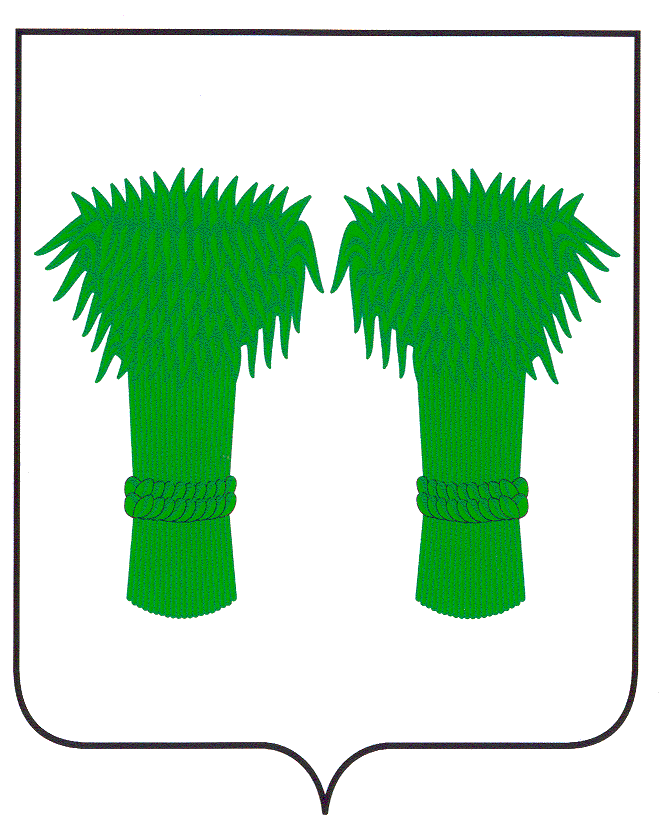 МУНИЦИПАЛЬНЫЙВЕСТНИК                                     информационный бюллетеньОфициальное издание районного Собрания депутатов иадминистрации Кадыйского муниципального районаРОССИЙСКАЯ ФЕДЕРАЦИЯКОСТРОМСКАЯ ОБЛАСТЬАДМИНИСТРАЦИЯ КАДЫЙСКОГО МУНИЦИПАЛЬНОГО РАЙОНАП О С Т А Н О В Л Е Н И Е« 23»  декабря 2019 г.                                                                                                                                               № 478«Об утверждении Программы профилактики нарушений юридическими лицами и индивидуальными предпринимателями обязательных требований законодательства на территории Кадыйского муниципального района Костромской области на 2020 год в сфере муниципального контроля за использованием и охраной недр при добыче общераспространённых полезных ископаемых, а также при строительстве подземных сооружений, не связанных с добычей полезных ископаемых на территории Кадыйского муниципального района Костромской областиВ соответствии с частью 1 статьи 8.2 Федерального закона от 26 декабря 2008 года № 294-ФЗ «О защите прав юридических лиц и индивидуальных предпринимателей при осуществлении государственного контроля (надзора) и муниципального контроля», в целях предупреждения нарушений юридическими лицами и индивидуальными предпринимателями обязательных требований, установленных законодательством, руководствуясь Уставом  Кадыйского муниципального района, администрация Кадыйского муниципального района п о с т а н о в л я е т:1. Утвердить прилагаемую Программу профилактики нарушений юридическими лицами и индивидуальными предпринимателями обязательных требований законодательства на территории Кадыйского муниципального района Костромской области на 2020 год в сфере муниципального контроля за использованием и охраной недр при добыче общераспространённых полезных ископаемых, а также при строительстве подземных сооружений, не связанных с добычей полезных ископаемых на территории Кадыйского муниципального района Костромской области (далее – Программа профилактики нарушений).  2. Контроль за выполнением настоящего постановления возложить на первого заместителя главы Кадыйского района.3. Постановление вступает в силу со дня официального опубликования.ГлаваКадыйского муниципального района       Е.Ю.БольшаковУТВЕРЖДЕНОпостановлением администрации Кадыйского муниципального района Костромской области от « 23» декабря 2019 г. № 478   ПРОГРАММАпрофилактики нарушений юридическими лицами и индивидуальными предпринимателями обязательных требований законодательства на территории Кадыйского муниципального района Костромской области на 2020 год в сфере муниципального контроля за использованием и охраной недр при добыче общераспространённых полезных ископаемых, а также при строительстве подземных сооружений, не связанных с добычей полезных ископаемых на территории Кадыйского муниципального района Костромской областиРаздел I. Паспорт программыРаздел II. Мероприятия программыРОССИЙСКАЯ ФЕДЕРАЦИЯКОСТРОМСКАЯ ОБЛАСТЬАДМИНИСТРАЦИЯ КАДЫЙСКОГО МУНИЦИПАЛЬНОГО РАЙОНАПОСТАНОВЛЕНИЕ« 26 » декабря 2019 года 					                                       № 484О внесении изменений впостановление администрации Кадыйского муниципального района                                      от 19.09.2014 года № 430( в редакции постановления от 14.02.2019 г. № 46/1, постановления от 28.05.2019 г. №187) В целях реализации федеральной целевой программы «Устойчивое развитие сельских территорий на 2014 -2017 годы и на период до 2020 года», утвержденной постановлением Правительства Российской Федерации  от 16.01.2015 года №  7, руководствуясь Уставом администрации Кадыйского муниципального   района,  администрация Кадыйского муниципального района         п о с т а н о в л я е т : 1. Внести в постановление  администрации Кадыйского муниципального района от 19.09.2014 года № 430 «Об утверждении муниципальной программы  Устойчивое развитие сельских территорий Кадыйского муниципального района Костромской области на 2014-2017 годы и на период до 2020 года» (в редакции постановления от 14.02.2019 г. № 46/1, постановления от 28.05.2019 г. №187)  следующие изменения:1.1. Таблицу №3  муниципальной программы «Устойчивое развитие сельских территорий Кадыйского муниципального района Костромской области на 2014-2017 годы и на период до 2020 года» (далее – Программа) изложить в новой редакции (Приложение №1).1.2.  Абзац 1  в разделе  5 Программы изложить в следующей  редакции:«   Общий объем финансирования на реализацию мероприятий Программы в 2014- 2020 годах за счет всех источников финансирования составляет  199939,9 тыс. руб., из них за сет средств федерального бюджета  52449,1тыс. руб.,областного бюджета  45444,9 тыс. руб.,районного бюджета 6156,5 тыс. руб.,за счет бюджетов сельских поселений 1742,0 тыс. руб.,внебюджетных источников 94147,4 тыс. руб.».1.3. Таблицу № 4 Программы  изложить в новой  редакции (Приложение №2).2. Контроль за исполнением настоящего постановления возложить на заместителя главы администрации по экономике Куликову Н.Н.3. Настоящее постановление вступает в силу со дня  официального опубликования.Глава Кадыйского муниципального района       Е.Ю. БольшаковПриложение № 1Утверждено постановлением администрации Кадыйского муниципального районаот «26  »  декабря  2019 г № 484«Таблица №3                                                                                                                                                                                                                                                                                                                                                                                                      ».          Приложение № 2                                                                                                                                Утверждено                                                                                                                                                                      постановлением администрации Кадыйского муниципального района                                                                                                                                         от « 26 » декабря  2019 г № 484«».РОССИЙСКАЯ ФЕДЕРАЦИЯКОСТРОМСКАЯ ОБЛАСТЬАДМИНИСТРАЦИЯ КАДЫЙСКОГО МУНИЦИПАЛЬНОГО РАЙОНАПОСТАНОВЛЕНИЕ   26   декабря   2019 года								                                                 № 487О внесении изменений впостановление администрации Кадыйскогомуниципального района №65 от  18.03.2016г.«О создании комиссии по противодействию коррупции при администрации Кадыйского муниципального района Костромской области»          В связи с организационно-штатными изменениями в администрации Кадыйского муниципального района  постановляю:        1.  Внести в пункт 1 постановления администрации Кадыйского муниципального района № 65 от 18.03.2016г.   следующее  изменение:      Приложение №1 « Состав комиссии  по противодействию коррупции при администрации Кадыйского муниципального района» изложить в следующей редакции: Демидов Алексей Владимирович-       первый заместитель главы администрации  Кадыйского                                                 муниципального   района, председатель комиссииСмолинаНаталия Николаевна  -         заместитель главы администрации Кадыйского                                                  муниципального района по социальным вопросам,                                                  заместитель председателя комиссииЛарионова                   Валентина Витальевна -      руководитель  аппарата администрации Кадыйского                                               муниципального района, секретарь комиссииЧлены комиссии:КлоповаТатьяна Владимировна-      начальник финансового отдела администрации Кадыйского                                               муниципального районаНосоваЛюдмила Васильевна-          председатель районного Совета ветеранов войны и труда                                                Кадыйского муниципального районаТретьяковСергей Владимирович-       начальник     по информатизационному, организационно-                                               техническому и хозяйственному обеспечению                                               администрации    Кадыйского муниципального района        2.Настоящее постановление вступает в силу с момента официального опубликования.Глава Кадыйского муниципального района	Е.Ю.БольшаковРОССИЙСКАЯ ФЕДЕРАЦИЯКОСТРОМСКАЯ ОБЛАСТЬАДМИНИСТРАЦИЯ КАДЫЙСКОГО МУНИЦИПАЛЬНОГО РАЙОНАРАСПОРЯЖЕНИЕ «  25 »   декабря           2019 г.                                                                                                                              №   494-рОб утверждении перечня мероприятий Кадыйского муниципального района Костромской области по созданию в общеобразовательных организациях, расположенных в сельской местности и малых городах, условий для занятий физической культурой и спортом.     	В соответствии с Правилами предоставления и распределения субсидий из федерального бюджета бюджетам субъектов Российской Федерации на создание в общеобразовательных организациях, расположенных в сельской местности, условий для занятия физической культурой и спортом в рамках государственной программы Российской Федерации «Развитие образования», утвержденными постановлением Правительства Российской Федерации от 26 декабря  2017 года № 1642 «Об утверждении государственной программы Российской Федерации «Развитие образования», Распоряжением администрации Костромской области от 02.12.2019 № 252-ра «Об утверждении перечня мероприятий Костромской области по созданию в общеобразовательных организациях, расположенных в сельской местности и малых городах, условий для занятий физической культурой и спортом», руководствуясь Уставом Кадыйского муниципального района1.Утвердить прилагаемый перечень мероприятий Кадыйского муниципального района Костромской области по созданию в общеобразовательных организациях, расположенных в сельской местности и малых городах, условий для занятий физической культурой и спортом.    2. Контроль за исполнением настоящего распоряжения возложить на заместителя главы       администрации по социальным  вопросам (Н.Н. Смолина). 3.Настоящее распоряжение вступает в силу с 1 января 2020 года и подлежит официальному опубликованию.Глава Кадыйскогомуниципального района         Е.Ю. Большаков  ПриложениеУТВЕРЖДЕНОраспоряжением администрацииКадыйского муниципального района Костромской областиот «25» декабря 2019 г. № 494-рПЕРЕЧЕНЬ МЕРОПРИЯТИЙ Кадыйского муниципального района по созданию в общеобразовательных организациях, расположенных в сельской местности и малых городах, условий для занятий физической культурой и спортомРаздел I. Информация о сложившихся в Кадыйском районе  условияхдля занятий физической культурой и спортом в общеобразовательных организациях, расположенных в сельской местности и малых городах 1. В Кадыйском муниципальном районе Костромской области реализация мероприятий по созданию в общеобразовательных организациях, расположенных в сельской местности и малых городах, условий для занятий физической культурой и спортом, проводится в рамках муниципальной программы «Развитие системы образования Кадыйского муниципального района на 2017-2021 годы», утвержденной постановлением администрации Кадыйского муниципального района от 19 декабря 2016 года № 350 (в редакции Постановления от 27 мая 2019 года № 185).Составляющими ресурсного обеспечения физического воспитания в муниципальных образовательных организациях  Кадыйского муниципального района  являются:кадровое обеспечение;материально-техническое обеспечение;нормативное правовое обеспечение;программно-методическое и дидактическое обеспечение;финансово-экономическое обеспечение;спортивно-массовые мероприятия;мотивационные аспекты педагогической деятельности.Образовательный процесс по физической культуре в общеобразовательных организациях Кадыйского муниципального района Костромской области осуществляют 10 педагогов физкультурно-спортивного профиля (из них 5 основных и 5 совместителей), в том числе в общеобразовательных организациях, расположенных в сельской местности, 6 педагогов (из них 2 основных и 4 совместителя).Распределение педагогов физкультурно-спортивного профиля (основных), осуществляющих деятельность в общеобразовательных организациях Кадыйского муниципального района, производится следующим образом:по образованию: высшее образование имеют – 3 педагога, из них в сельской местности – 1 педагог (33 %); среднее профессиональное образование – 2 педагога, из них в сельской местности – 1 педагог (50%);по квалификации: высшую квалификационную категорию имеют – 1 педагог, из них в сельской местности – 0 педагогов; первую квалификационную категорию – 2 педагога, из них в сельской местности – 0 педагогов; соответствие с занимаемой должности – 2 педагога, из них в сельской местности 2 педагога.По данным на 2019 год спортивные залы образовательных организаций района имеют  состояние изношенности от 20 до 70%.В последние годы  уделяется внимание модернизации спортивной материально-технической базы во всех образовательных организациях. В 2018 году частично был приобретен лыжный инвентарь в МКОУ Завражную СОШ, МКОУ Вешкинскую ООШ, МКОУ Текунскую ООШ, МКОУ Паньковскую НОШ.Недостаточное оснащение отмечается  для освоения раздела учебной программы «Легкая атлетика». Кроме мест проведения занятий: беговые дорожки, секторы для прыжков в длину и высоту, секторы для метания, соответствующие техническим требованиям и нормативам безопасности, необходим инвентарь: мячи баскетбольные, мячи футбольные, мячи волейбольные, маты гимнастические, гранаты для метания, лыжные комплекты и многое другое, который имеется в недостаточном количестве.Программно-методическое и дидактическое обеспечение осуществляется через организацию повышения квалификации учителей физической культуры, оказание адресной помощи в подготовке и опубликовании своих собственных методических разработок и материалов, в обобщении опыта их деятельности по проблемам физической культуры и спорта. Осуществляется работа по разработке и написанию примерных учебных программ, инструктивно-методических рекомендаций.Спортивно-массовая деятельность является неотъемлемой частью физического воспитания в образовании и решает ряд задач, в числе которых:привлечение максимального количества обучающихся к регулярным занятиям физической культурой и спортом;повышение уровня физической подготовленности и спортивного мастерства;укрепление здоровья и пропаганда здорового образа жизни среди обучающихся и воспитанников;успешная социализация и адаптация обучающихся с ограниченными возможностями здоровья, детей-инвалидов.В целях сохранения и укрепления здоровья детей, подростков и обучающейся молодежи, формирования устойчивого интереса к занятиям физической культурой и спортом в системе образования района проводятся спортивно-массовые мероприятия для различных возрастных групп,  в том числе зимняя и летняя спартакиады обучающихся образовательных организаций Кадыйского муниципального района Костромской области.Ежегодно в районном этапе зимней спартакиады принимают участие более 30 человек, в  областном этапе зимней спартакиады принимают участие 6 человек, в районном этапе летней  спартакиады-  более 30 человек, в областном этапе летней спартакиады -  20 человек. В муниципальном этапе соревнований приняли участие 60% общеобразовательных организаций.В Кадыйском муниципальном районе Костромской области организовано участие обучающихся во Всероссийских спортивных соревнованиях школьников «Президентские состязания» и во Всероссийских спортивных играх школьников «Президентские спортивные игры».Популярность Всероссийских спортивных соревнований школьников и Всероссийских спортивных игр школьников среди обучающихся образовательных организаций отражается в положительной динамике их участия в соревнованиях с 2012 по 2019 годы.В школьном этапе Всероссийских спортивных соревнований школьников «Президентские состязания» принимали участие:  в 2015 году  585 человек, в 2016 году – 645 человек, в 2017 году – 225 человек,  в 2018 году – 207 человек, за истекший период 2019 года – 205 человек; В муниципальном этапе соревнований приняли участие в 2015 году 718 человек, в 2016 году – 609 человек, в 2017 году – 710 человек, в 2018 году – 452 человека, за истекший период 2019 года – 484 человека. В школьном этапе Всероссийских спортивных игр школьников «Президентские спортивные игры» приняли участие: в 2015 году – 432 человека, в 2016 году – 406 человек, в 2017 году – 395 человек, в 2018 году – 397 человек, за истекший период 2019 года – 389 человек.В муниципальном этапе участвовали: в 2015 году 346 человек, в 2016 году-  361 человек, в 2017 году – 329 человек, в 2018 году – 452 человека, за истекший период 2019 года – 389 человек.Ежегодно победители муниципального этапа принимают участие в региональных этапах «Президентские спортивные игры» и «Президентские состязания». Охват занятиями физкультурой и спортом в спортивных секциях в общеобразовательных организациях Кадыйского муниципального района Костромской области составляет  более 300  человек. Базовые виды спорта, входящие в образовательную программу учебного предмета «Физическая культура» для образовательных учреждений (баскетбол, волейбол, легкая атлетика)  получают дальнейшее развитие во внеурочной деятельности: баскетболом занимаются более 38 человек (в том числе в сельской местности – 30 человек), волейболом – 66 человек (в том числе в сельской местности – 42 человека), легкой атлетикой – 52 человека (в том числе в сельской местности – 52 человека), мини-футболом – 86 (в том числе в сельской местности – 30 человек), пионерболом – 24 человека, шахматами – 15 человек (в том числе в сельской местности – 15 человек), подвижными играми – 30 человек, стрельбой – 17 человек (в том числе в сельской местности – 17 человек), шашками – 8 человек (в том числе в сельской местности – 8 человек).Для развития физической культурой и спортом в образовательных организациях района, поддержания интереса к занятиям физическими упражнениями и спортом среди детей, подростков и обучающейся молодежи предпринят ряд шагов, в том числе:реализуются мероприятия программы по использованию в государственных и муниципальных образовательных организациях образовательных материалов ГТО;организовано участие образовательных организаций в региональных конкурсах: конкурс на лучший оригинал – макет буклета по теме «Профилактика вредных привычек и пропаганда здорового образа жизни».Сведения о численности обучающихся, занимающихся физической культурой и спортомв общеобразовательных организациях Кадыйского муниципального района, расположенных в сельской местности и малых городах2. Сведения о состоянии физкультурно-спортивной инфраструктуры общеобразовательных организаций, расположенных на территории Кадыйского муниципального района Костромской областиСведения о реализованных мероприятиях, направленных на увеличение доли обучающихся, занимающихся физической культурой и спортом во внеурочное времямероприятия, направленные на развитие инфраструктурыВ рамках реализации мероприятий по созданию в общеобразовательных организациях Кадыйского муниципального района Костромской области, расположенных в сельской местности, условий для занятий физической культурой и спортом в 2014 году выполнен ремонт спортивного зала в МКОУ Завражной СОШ, увеличено количество школьных спортивных клубов, увеличена доля обучающихся, занимающихся физической культурой и спортом во внеурочное время. организационные мероприятия в системе общего и дополнительного образованияФормирование у детей потребности к занятиям физической культурой и спортом наряду с образовательной программой осуществляется через работу спортивных секций, организацию и проведение спортивно-массовых состязаний и соревнований, совершенствование спортивной инфраструктуры образовательных организаций.В 2017 году были организованы и проведены:IX зимняя спартакиада обучающихся образовательных организаций Кадыйского муниципального района Костромской области;школьные, муниципальные и региональный этапы Всероссийских спортивных игр «Президентские спортивные игры»; школьные, муниципальные и региональный этапы Всероссийских спортивных соревнований школьников «Президентские состязания».В 2018 году были организованы и проведены:Х зимняя спартакиада обучающихся образовательных организаций Кадыйского муниципального района Костромской области;школьные, муниципальные и региональный этапы Всероссийских спортивных игр «Президентские спортивные игры»; школьные, муниципальные и региональный этапы Всероссийских спортивных соревнований школьников «Президентские состязания».мероприятия, направленные на развитие сети школьных спортивных клубовУчащиеся МКОУ Завражной СОШ приняли участие в региональном этапе Всероссийской акции «Спорт – альтернатива пагубным привычкам».мероприятия, направленные на развитие видов спорта, в том числе, плаваниеС целью создания условий по обучению детей плаванию, профилактики и предупреждения чрезвычайных ситуаций и происшествий, связанных с гибелью детей, в местах массового отдыха населения на водных объектах Кадыйского муниципального района, сохранения и укрепления здоровья детей в муниципалитете была организована масштабная работа: подготовлен Приказ отдела образования администрации Кадыйского муниципального района  от 6 июля 2019 года №125 «Об организации работы по обучению плаванию обучающихся образовательных организаций района». С целью реализации мероприятий, указанных в приказе,  разработан  план, которым предусмотрено  формирование кадрового состава  по обучению детей плаванию, проведению обучающих семинаров для данных специалистов, обустройству в соответствии с установленными требованиями мест массового отдыха населения на водных объектах, в том числе для обучения детей плаванию, проведению разъяснительной работы по правилам безопасного поведения детей на воде, разработке мероприятий по мотивации детей к занятиям по плаванию, а также мер поощрения специалистов, привлеченных к обучению детей плаванию.Итогом реализации данной работы  станет  уменьшение числа чрезвычайных ситуаций и происшествий на водных объектах, связанных с гибелью детей.Раздел II. Реализация мероприятий по созданию в общеобразовательных организациях, расположенных 
в сельской местности и малых городах, условий для занятий физической культурой и спортом в 2020-2022 годах1. Описание подходов к реализации перечня мероприятий1)описание подходов к развитию физкультурно-спортивной инфраструктуры общеобразовательных организаций, расположенных в сельской местности и малых городах, в 2020-2022 годах:При проведении ремонта спортивного зала муниципального казённого общеобразовательного учреждения Кадыйской средней общеобразовательной школы имени М.А. Четвертного в обязательном порядке будет выполнено устройство специального напольного покрытия, установка стеновых протекторов, замена светильников на светодиодные. 2)сведения об общеобразовательных организациях (порядке отбора общеобразовательных организаций), расположенных в сельской местности и малых городах, в которых реализуются мероприятия в 2020-2022 годах:В соответствии с представленной  администрацией Кадыйского муниципального района Костромской области заявкой на предоставление в 2020 году субсидии из федерального бюджета на создание в общеобразовательных организациях,  условий для занятий физической культурой и спортом отобрана МКОУ Кадыйская СОШ имени М.А. Четвертного, расположенная  в поселке городского типа, которая  имеет потребность в улучшении условий для занятий физической культурой и спортом (будет выполнен ремонт спортивного зала). 3)описание мероприятий, направленных на приобщение обучающихся к систематическим занятиям физической культурой и спортом:Мероприятия в режиме учебного дня: зарядка до уроков проводится в общеобразовательных организациях учителями физической культуры, членами школьных спортивных клубов, физоргами классов; физкультминутки на уроках проводятся учителями, ведущими учебный предмет; физкультурно-оздоровительная и спортивно-массовая работа (соревнования по видам спорта, спортивные праздники, дни здоровья, «Веселые старты», ГТО) проводится по  плану мероприятий образовательной организации, плану муниципальных спартакиад.Участие в региональных этапах соревнований «Лыжня России», «Кросс нации», «Президентские игры», «Президентские состязания», олимпиада по физической культуре (школьный, муниципальный, региональный и всероссийский этапы).4)описание мероприятий, направленных на развитие видов спорта, в том числе, плавание:По  состоянию на 31 августа 2019 года за летний период обучено плаванию         930 детей в возрасте от 4 до 17 лет, теоретические знания, (48 занятий), в том числе 88 человек (практические занятия)  на открытых водоемах.5)описание мероприятий, направленных на развитие сети школьных спортивных клубов, а также критерии созданных школьных спортивных клубов:Деятельность созданных школьных спортивных клубов осуществляется в соответствии с приказом Министерства образования и науки Российской Федерации от 13 сентября 2013 года № 1065 «Об утверждении порядка осуществления деятельности школьных спортивных клубов и студенческих спортивных клубов».  Члены школьных спортивных клубов примут участие в спортивных мероприятиях, проведении спортивных праздников на базе образовательных организаций. Плановые значения показателей результативности использования субсидии из федерального бюджета на создание в общеобразовательных организациях, расположенных в сельской местности и малых городах, условий для занятий физической культурой и спортом и объем бюджетных ассигнований, предусмотренный законом о бюджете Костромской области на 2020 - 2022 годыРаздел III.Сведения о мероприятии, направленном на сопровождение и мониторинг процесса создания условий для занятий физической культурой и спортом в организациях_______________________*Организация и проведение мониторинга реализации и операционного сопровождения мероприятий, осуществляемых в Кадыйском муниципальном  районе Костромской области, по созданию в общеобразовательных организациях, расположенных в сельской местности и малых городах, условий для занятий физической культурой и спортом осуществляется сотрудниками отдела образования администрации Кадыйского муниципального района. РОССИЙСКАЯ   ФЕДЕРАЦИЯКОСТРОМСКАЯ   ОБЛАСТЬСОБРАНИЕ   ДЕПУТАТОВ   КАДЫЙСКОГО   МУНИЦИПАЛЬНОГО   РАЙОНАР Е Ш Е Н И Е                                                                                                                                                                                                                                                                                                           31  декабря  2019  года                                                                                                                                         № 404        О внесении изменений и дополнений          в решение от 25.12.2018 года №  312         «О бюджете Кадыйского муниципального          района на 2019 год».            В соответствии с  постановлением администрации Костромской области от 23.12.2019 года № 506-а «О распределении дотаций бюджетам муниципальных районов (городских округов) Костромской области на поддержку мер по обеспечению сбалансированности бюджетов муниципальных районов (городских округов) Костромской области  в 2019 году»         1.Муниципальному району дополнительно переданы  из областного бюджета:        -  дотация на поддержку мер по обеспечению сбалансированности бюджетов в сумме 600,0         тыс.  рублей2.Увеличить в доходах бюджета муниципального района налоговые и неналоговые доходы на 2847,5 тыс. рублей.3.Уменьшить в доходах бюджета муниципального района прочие безвозмездные поступления в бюджеты муниципальных районов на 2341,4 тыс. рублей.	   Учитывая изложенное                                                 Собрание депутатов решило        1.       В  пункте 1  решения Собрания   депутатов  от  25.12.2018   года    № 312    «О   бюджете Кадыйского муниципального    района   на  2019 год»   слова   «Общий  объем  доходов   бюджета муниципального района в сумме 263972,3 тыс. руб., в том числе объем безвозмездных поступлений из  бюджетов других уровней  в   сумме   218996,3 тыс.  руб., общий   объем    расходов      бюджета муниципального района в сумме 267022,6 тыс. руб., дефицит бюджета муниципального района в сумме 3 050,3 тыс. руб.» заменить словами «Общий объем доходов бюджета муниципального района в сумме 265078,4 тыс. руб.,  в   том   числе объем безвозмездных поступлений из бюджетов других уровней в сумме 219596,3   тыс. руб., общий объем расходов бюджета муниципального района в сумме 268128,7  тыс.  руб.,  дефицит бюджета муниципального района в сумме 3 050,3 тыс. руб.»       2.         Утвердить в  бюджете муниципального района на 2019 год поступления доходов   по группам,   подгруппам,   статьям   и   подстатьям   классификации   доходов   согласно приложению № 1 к настоящему решению.Утвердить    распределение   расходов   бюджета  муниципального  района на 2019 год по разделам   и     подразделам,     целевым     статьям   и   видам    расходов функциональной классификации согласно приложению № 2 к настоящему решению.Утвердить распределение бюджетных ассигнований на реализацию муниципальных программ Кадыйского муниципального района по программам и главным распорядителям средств бюджета муниципального района на 2019 года согласно приложению № 3 к настоящему решению.В связи с неиспользованием резервного фонда пункт 7 текста решения исключить.Подпункт 1 пункта 11 текста решения изложить в следующей редакции «Установить, что средства  в сумме 1916,77 тыс. рублей на поддержку транспорта из бюджета муниципального района предоставляются в виде субсидий в порядке, утверждаемом администрацией Кадыйского муниципального района, в случаях осуществления расходов на отдельные мероприятия в области автомобильного транспорта, включая возмещение недополученных доходов перевозчикам в связи с оказанием услуг по перевозке пассажиров и багажа  в пригородном сообщении по регулируемым тарифам.»7.     Подпункт 1 пункта 12 текста решения изложить в следующей редакции «утвердить объем бюджетных ассигнований на финансирование районной адресной инвестиционной программы на 2019 год в общей сумме 78 971,99 тыс. рублей»  согласно приложению №4 к настоящему решению .8.    Подпункт 4 пункта 6 текста решения изложить в следующей редакции «Утвердить общий объем бюджетных ассигнований, направляемых на исполнение публичных нормативных обязательств на 2019 год в сумме 302,92 тыс. рублей.9.  Утвердить объем бюджетных ассигнований дорожного фонда Кадыйского муниципального района на 2019 год в размере 69306,1 тыс. рублей.10.  Установить объем расходов на обслуживание муниципального долга Кадыйского муниципального района  в 2019 году в сумме 1124,812 тыс. рублей.11.         Настоящее решение вступает в силу с момента официального  опубликования.Глава Кадыйского                                                                                 Председатель Собрания депутатовмуниципального района Е. Ю. Большаков                                      Кадыйского муниципального района М.А. Цыплова Приложение   № 3 к решению Собрания депутатов     №  404 от   31  декабря 2019 годаРаспределение бюджетных ассигнований на реализацию муниципальных программ Кадыйского муниципального района по программам и главным распорядителям средств бюджета муниципального района в  2019 году                                                                                                                                     тыс. рублейПриложение  №4к решению Собрания депутатовКадыйского муниципального района№   404   от  31   декабря 2019 годаОбъем бюджетных ассигнований на финансирование районной адресной инвестиционной программы на 2019 годв рубляхНаименование ПрограммыПрофилактика нарушений юридическими лицами и индивидуальными предпринимателями обязательных требований законодательства на территории Кадыйского муниципального района Костромской области на 2020 год в сфере муниципального контроля за использованием и охраной недр при добыче общераспространённых полезных ископаемых, а также при строительстве подземных сооружений, не связанных с добычей полезных ископаемых на территории Кадыйского муниципального района Костромской областиВиды муниципального контроля, осуществляемого администрацией Кадыйского муниципального районаМуниципальный контроль за использованием и охраной недр при добыче общераспространённых полезных ископаемых, а также при строительстве подземных сооружений, не связанных с добычей полезных ископаемых на территории Кадыйского муниципального района Костромской областиИсполнители мероприятий ПрограммыОтдел архитектуры, строительства, ЖКХ, дорожного хозяйства, транспорта, природных ресурсов и охраны окружающей среды администрации Кадыйского муниципального районаРазработчик Программыадминистрация Кадыйского муниципального района Костромской областиЦель и задачи Программыцели Программы:- предупреждение нарушений подконтрольными субъектами обязательных требований, включая устранение причин, факторов и условий, способствующих возможному нарушению обязательных требований;- снижение административной нагрузки на подконтрольные субъекты;- создание мотивации к добросовестному поведению подконтрольных субъектов;- снижение уровня ущерба охраняемым законом ценностям.Задачи Программы:- укрепление системы профилактики нарушений обязательных требований путем активизации профилактической деятельности;- выявление причин, факторов и условий, способствующих нарушениям обязательных требований;- повышение правосознания и правовой культуры руководителей юридических лиц и индивидуальных предпринимателей.Сроки реализации Программы2020 годОжидаемые конечные результаты реализации Программы- повышение эффективности профилактической работы проводимой отделом архитектуры, строительства, ЖКХ, дорожного хозяйства, транспорта, природных ресурсов и охраны окружающей среды администрации Кадыйского муниципального района по предупреждению нарушений требований законодательства;- снижение общего числа нарушений законодательства в сфере недропользования№ п/пНаименование мероприятияСрок реализациимероприятияОтветственныйисполнитель1.Размещение на официальном сайте администрации Кадыйского муниципального района в сети «Интернет» перечней нормативных правовых актов (их отдельных частей) в сфере реализации муниципального контроля, содержащих обязательные требования, оценка соблюдения которых является предметом государственного контроля (надзора), муниципального контроля, а также текстов, соответствующих нормативных правовых актовПостоянно в течение 2020 годаОтдел архитектуры, строительства, ЖКХ, дорожного хозяйства, транспорта, природных ресурсов и охраны окружающей среды администрации Кадыйского муниципального района2.Информирование юридических лиц, индивидуальных предпринимателей по вопросам соблюдения обязательных требований, в том числе посредством:- разъяснительной работы в средствах массовой информации и на официальном сайте администрации Кадыйского муниципального района;- устного консультирования по вопросам соблюдения обязательных требований, письменных ответов на поступающие письменные обращенияв течение года(по мере необходимости)Отдел архитектуры, строительства, ЖКХ, дорожного хозяйства, транспорта, природных ресурсов и охраны окружающей среды администрации Кадыйского муниципального района3.В случае изменения обязательных требований:- подготовка и размещение на сайте администрации Кадыйского муниципального района комментариев о содержании новых нормативных правовых актов, устанавливающих обязательные требования, внесенных изменениях в действующие акты, сроках и порядке вступления их в действиев течение года (по мере необходимости)Отдел архитектуры, строительства, ЖКХ, дорожного хозяйства, транспорта, природных ресурсов и охраны окружающей среды администрации Кадыйского муниципального района4.Обобщение и размещение на официальном сайте Кадыйского муниципального района практики осуществления в соответствующей сфере деятельности муниципального контроля, в том числе с указанием наиболее часто встречающихся случаев нарушений обязательных требований с рекомендациями в отношении мер, которые должны приниматься юридическими лицами, индивидуальными предпринимателями, в целях недопущения таких нарушений.Декабрь2020 годаОтдел архитектуры, строительства, ЖКХ, дорожного хозяйства, транспорта, природных ресурсов и охраны окружающей среды администрации Кадыйского муниципального района5. Составление и направление предостережений о недопустимости нарушения обязательных требований в соответствии с частями 5-7 статьи 8.2 Федерального закона от 26.12.2008 №294-ФЗ «О защите прав юридических лиц и индивидуальных предпринимателей при осуществлении государственного контроля (надзора) и муниципального контроля» и в порядке, определяемом правительством Российской Федерациипостоянно, при наличии сведений о готовящихся нарушениях или о признаках нарушений обязательных требованийДолжностные лица, уполномоченныена осуществление муниципального контроля в соответствующей сфере деятельности6.Разработка и утверждение Программы профилактики нарушений юридическими лицами и индивидуальными предпринимателями обязательных требований на 2021 годдекабрь2020 годаОтдел архитектуры, строительства, ЖКХ, дорожного хозяйства, транспорта, природных ресурсов и охраны окружающей среды администрации Кадыйского муниципального района2014201520162017201820192020Ввод (приобретение) жилья в сельской местности:Ввод (приобретение) жилья в сельской местности:Ввод (приобретение) жилья в сельской местности:Ввод (приобретение) жилья в сельской местности:Ввод (приобретение) жилья в сельской местности:Ввод (приобретение) жилья в сельской местности:Ввод (приобретение) жилья в сельской местности:Ввод (приобретение) жилья в сельской местности:Количество граждан1111110Квадратных метров8080808080800В том числе молодыми специалистами:Количество гражданКвадратных метровПо сельским поселениям (квадратные метры)Вёшкинское  сельское поселение000000Завражное сельское поселение808000000Екатеринкинское сельское поселение00800000Паньковское сельское поселение0000000Селищенское сельское поселение0000000Столпинское сельское поселение000080800Чернышевское сельское поселение0000000В том числе молодыми специалистами (квадратные метры):Вёшкинское  сельское поселение0000000Завражное сельское поселение00080000Екатеринкинское сельское поселение0000000Паньковское сельское поселение0000000Селищенское сельское поселение0000000Столпинское сельское поселение0000000Чернышевское сельское поселение0000000Ввод в эксплуатацию автомобильных дорог общего пользования с твердым покрытием, ведущих от сети автомобильных дорог общего пользования к ближайшим общественно значимым объектам сельских населенных пунктов, а также к объектам производства и переработки сельскохозяйственной продукцииВвод в эксплуатацию автомобильных дорог общего пользования с твердым покрытием, ведущих от сети автомобильных дорог общего пользования к ближайшим общественно значимым объектам сельских населенных пунктов, а также к объектам производства и переработки сельскохозяйственной продукцииВвод в эксплуатацию автомобильных дорог общего пользования с твердым покрытием, ведущих от сети автомобильных дорог общего пользования к ближайшим общественно значимым объектам сельских населенных пунктов, а также к объектам производства и переработки сельскохозяйственной продукцииВвод в эксплуатацию автомобильных дорог общего пользования с твердым покрытием, ведущих от сети автомобильных дорог общего пользования к ближайшим общественно значимым объектам сельских населенных пунктов, а также к объектам производства и переработки сельскохозяйственной продукцииВвод в эксплуатацию автомобильных дорог общего пользования с твердым покрытием, ведущих от сети автомобильных дорог общего пользования к ближайшим общественно значимым объектам сельских населенных пунктов, а также к объектам производства и переработки сельскохозяйственной продукцииВвод в эксплуатацию автомобильных дорог общего пользования с твердым покрытием, ведущих от сети автомобильных дорог общего пользования к ближайшим общественно значимым объектам сельских населенных пунктов, а также к объектам производства и переработки сельскохозяйственной продукцииВвод в эксплуатацию автомобильных дорог общего пользования с твердым покрытием, ведущих от сети автомобильных дорог общего пользования к ближайшим общественно значимым объектам сельских населенных пунктов, а также к объектам производства и переработки сельскохозяйственной продукцииВвод в эксплуатацию автомобильных дорог общего пользования с твердым покрытием, ведущих от сети автомобильных дорог общего пользования к ближайшим общественно значимым объектам сельских населенных пунктов, а также к объектам производства и переработки сельскохозяйственной продукцииКилометров000002,3270Паньковское сельское поселение000002,3270Объем финансированияТаблица № 4Таблица № 4Таблица № 4Таблица № 4N п/пНаименование мероприятийНаименование бюджетаФинансовые затраты (тыс. руб.)Финансовые затраты (тыс. руб.)Финансовые затраты (тыс. руб.)Финансовые затраты (тыс. руб.)Финансовые затраты (тыс. руб.)Финансовые затраты (тыс. руб.)Финансовые затраты (тыс. руб.)N п/пНаименование мероприятийНаименование бюджетаВсего:20142015201620172018201920204.1.Улучшение жилищных условий граждан, проживающих в сельской местности, в том числе молодых семей и молодых специалистов4.1.Улучшение жилищных условий граждан, проживающих в сельской местности, в том числе молодых семей и молодых специалистов4.1.Улучшение жилищных условий граждан, проживающих в сельской местности, в том числе молодых семей и молодых специалистов4.1.Улучшение жилищных условий граждан, проживающих в сельской местности, в том числе молодых семей и молодых специалистов4.1.Улучшение жилищных условий граждан, проживающих в сельской местности, в том числе молодых семей и молодых специалистов4.1.Улучшение жилищных условий граждан, проживающих в сельской местности, в том числе молодых семей и молодых специалистов4.1.Улучшение жилищных условий граждан, проживающих в сельской местности, в том числе молодых семей и молодых специалистов4.1.Улучшение жилищных условий граждан, проживающих в сельской местности, в том числе молодых семей и молодых специалистов4.1.Улучшение жилищных условий граждан, проживающих в сельской местности, в том числе молодых семей и молодых специалистов4.1.Улучшение жилищных условий граждан, проживающих в сельской местности, в том числе молодых семей и молодых специалистов4.1.Улучшение жилищных условий граждан, проживающих в сельской местности, в том числе молодых семей и молодых специалистов1. Улучшение жилищных условий граждан, проживающих в сельской местностиФедеральный бюджет247537539040542043545001. Улучшение жилищных условий граждан, проживающих в сельской местностиОбластной бюджет165025026027028029030001. Улучшение жилищных условий граждан, проживающих в сельской местностиРайонный  бюджет82512513013514014515001. Улучшение жилищных условий граждан, проживающих в сельской местностивнебюджетные источники330050052054056058060001. Улучшение жилищных условий граждан, проживающих в сельской местностиВсего82501250130013501400145015000в том числе молодых семей (молодых специалистов)Федеральный бюджет420в том числе молодых семей (молодых специалистов)Областной бюджет280в том числе молодых семей (молодых специалистов)Районный  бюджет140в том числе молодых семей (молодых специалистов)внебюджетные источники560в том числе молодых семей (молодых специалистов)Всего1400Всего по пункту 4.182501250130013501400145015000           4.2. Комплексное обустройство населенных пунктов, расположенных в сельской местности,                 объектами социальной и инженерной инфраструктурыРазвитие социальной и инженерной инфраструктуры в сельской местности, комплексная застройка жилья           4.2. Комплексное обустройство населенных пунктов, расположенных в сельской местности,                 объектами социальной и инженерной инфраструктурыРазвитие социальной и инженерной инфраструктуры в сельской местности, комплексная застройка жилья           4.2. Комплексное обустройство населенных пунктов, расположенных в сельской местности,                 объектами социальной и инженерной инфраструктурыРазвитие социальной и инженерной инфраструктуры в сельской местности, комплексная застройка жилья           4.2. Комплексное обустройство населенных пунктов, расположенных в сельской местности,                 объектами социальной и инженерной инфраструктурыРазвитие социальной и инженерной инфраструктуры в сельской местности, комплексная застройка жилья           4.2. Комплексное обустройство населенных пунктов, расположенных в сельской местности,                 объектами социальной и инженерной инфраструктурыРазвитие социальной и инженерной инфраструктуры в сельской местности, комплексная застройка жилья           4.2. Комплексное обустройство населенных пунктов, расположенных в сельской местности,                 объектами социальной и инженерной инфраструктурыРазвитие социальной и инженерной инфраструктуры в сельской местности, комплексная застройка жилья           4.2. Комплексное обустройство населенных пунктов, расположенных в сельской местности,                 объектами социальной и инженерной инфраструктурыРазвитие социальной и инженерной инфраструктуры в сельской местности, комплексная застройка жилья           4.2. Комплексное обустройство населенных пунктов, расположенных в сельской местности,                 объектами социальной и инженерной инфраструктурыРазвитие социальной и инженерной инфраструктуры в сельской местности, комплексная застройка жилья           4.2. Комплексное обустройство населенных пунктов, расположенных в сельской местности,                 объектами социальной и инженерной инфраструктурыРазвитие социальной и инженерной инфраструктуры в сельской местности, комплексная застройка жилья           4.2. Комплексное обустройство населенных пунктов, расположенных в сельской местности,                 объектами социальной и инженерной инфраструктурыРазвитие социальной и инженерной инфраструктуры в сельской местности, комплексная застройка жилья           4.2. Комплексное обустройство населенных пунктов, расположенных в сельской местности,                 объектами социальной и инженерной инфраструктурыРазвитие социальной и инженерной инфраструктуры в сельской местности, комплексная застройка жилья4.2а. Развитие сети  общеобразовательных учреждений    в сельской местности4.2а. Развитие сети  общеобразовательных учреждений    в сельской местности4.2а. Развитие сети  общеобразовательных учреждений    в сельской местности4.2а. Развитие сети  общеобразовательных учреждений    в сельской местности4.2а. Развитие сети  общеобразовательных учреждений    в сельской местности4.2а. Развитие сети  общеобразовательных учреждений    в сельской местности4.2а. Развитие сети  общеобразовательных учреждений    в сельской местности4.2а. Развитие сети  общеобразовательных учреждений    в сельской местности4.2а. Развитие сети  общеобразовательных учреждений    в сельской местности4.2а. Развитие сети  общеобразовательных учреждений    в сельской местности4.2а. Развитие сети  общеобразовательных учреждений    в сельской местности1.Реконструкция  школы на 150 учащихся в с. Завражье Кадыйского муниципального района с вводом 20 школьных мест.Федеральный бюджет19209609601.Реконструкция  школы на 150 учащихся в с. Завражье Кадыйского муниципального района с вводом 20 школьных мест.Областной бюджет3840192019201.Реконструкция  школы на 150 учащихся в с. Завражье Кадыйского муниципального района с вводом 20 школьных мест.Районный бюджет6403203201.Реконструкция  школы на 150 учащихся в с. Завражье Кадыйского муниципального района с вводом 20 школьных мест.Всего6400320032002.Реконструкция школы в п.Вёшка Вёшкинского сельского поселения Кадыйского муниципального района с вводом 25 школьных местФедеральный бюджет126012602.Реконструкция школы в п.Вёшка Вёшкинского сельского поселения Кадыйского муниципального района с вводом 25 школьных местОбластной бюджет252025202.Реконструкция школы в п.Вёшка Вёшкинского сельского поселения Кадыйского муниципального района с вводом 25 школьных местРайонный бюджет4204202.Реконструкция школы в п.Вёшка Вёшкинского сельского поселения Кадыйского муниципального района с вводом 25 школьных местВсего420042003.Реконструкция школы в с. Чернышево Чернышевского сельского поселения Кадыйского муниципального района с вводом 15 школьных местФедеральный бюджет1710 1710 3.Реконструкция школы в с. Чернышево Чернышевского сельского поселения Кадыйского муниципального района с вводом 15 школьных местОбластной бюджет 3420 34203.Реконструкция школы в с. Чернышево Чернышевского сельского поселения Кадыйского муниципального района с вводом 15 школьных местРайонный бюджет 570 5703.Реконструкция школы в с. Чернышево Чернышевского сельского поселения Кадыйского муниципального района с вводом 15 школьных местВсего 5700 5700  4Реконструкция  детского сада в п.Вёшка Вёшкинского сельского поселения Кадыйского муниципального районас вводом 10 новых местФедеральный бюджет720720  4Реконструкция  детского сада в п.Вёшка Вёшкинского сельского поселения Кадыйского муниципального районас вводом 10 новых местОбластной бюджет14401440  4Реконструкция  детского сада в п.Вёшка Вёшкинского сельского поселения Кадыйского муниципального районас вводом 10 новых местРайонный бюджет240240  4Реконструкция  детского сада в п.Вёшка Вёшкинского сельского поселения Кадыйского муниципального районас вводом 10 новых местВсего240024005Реконструкция детского сада в с.Завражье Завражного сельского поселения Кадыйского муниципального района с вводом 15 новых местФедеральный бюджет005Реконструкция детского сада в с.Завражье Завражного сельского поселения Кадыйского муниципального района с вводом 15 новых местОбластной бюджет005Реконструкция детского сада в с.Завражье Завражного сельского поселения Кадыйского муниципального района с вводом 15 новых местРайонный бюджет005Реконструкция детского сада в с.Завражье Завражного сельского поселения Кадыйского муниципального района с вводом 15 новых местВсего00Всего по пункту 4.2а187003200320042005700240004.2б. Развитие сети фельдшерско-акушерских пунктов и/или офисов врачей общей практики в сельской местности4.2б. Развитие сети фельдшерско-акушерских пунктов и/или офисов врачей общей практики в сельской местности4.2б. Развитие сети фельдшерско-акушерских пунктов и/или офисов врачей общей практики в сельской местности4.2б. Развитие сети фельдшерско-акушерских пунктов и/или офисов врачей общей практики в сельской местности4.2б. Развитие сети фельдшерско-акушерских пунктов и/или офисов врачей общей практики в сельской местности4.2б. Развитие сети фельдшерско-акушерских пунктов и/или офисов врачей общей практики в сельской местности4.2б. Развитие сети фельдшерско-акушерских пунктов и/или офисов врачей общей практики в сельской местности4.2б. Развитие сети фельдшерско-акушерских пунктов и/или офисов врачей общей практики в сельской местности4.2б. Развитие сети фельдшерско-акушерских пунктов и/или офисов врачей общей практики в сельской местности4.2б. Развитие сети фельдшерско-акушерских пунктов и/или офисов врачей общей практики в сельской местности4.2б. Развитие сети фельдшерско-акушерских пунктов и/или офисов врачей общей практики в сельской местности1.Реконструкция амбулатории в с.Завражье Завражного сельского поселенияФедеральный бюджет6006001.Реконструкция амбулатории в с.Завражье Завражного сельского поселенияОбластной бюджет120012001.Реконструкция амбулатории в с.Завражье Завражного сельского поселенияВсего180018002.Реконструкция фельдшерско-акушерского пункта в п.Вёшка Вёшкинского  сельского поселенияФедеральный бюджет0 02.Реконструкция фельдшерско-акушерского пункта в п.Вёшка Вёшкинского  сельского поселенияОбластной бюджет 0 02.Реконструкция фельдшерско-акушерского пункта в п.Вёшка Вёшкинского  сельского поселенияВсего0       0 Всего по пункту 4.2б180018000Федеральный бюджет10506004504.2в  Развитие культурно-досуговой деятельности в сельской местности4.2в  Развитие культурно-досуговой деятельности в сельской местности4.2в  Развитие культурно-досуговой деятельности в сельской местности4.2в  Развитие культурно-досуговой деятельности в сельской местности4.2в  Развитие культурно-досуговой деятельности в сельской местности4.2в  Развитие культурно-досуговой деятельности в сельской местности4.2в  Развитие культурно-досуговой деятельности в сельской местности4.2в  Развитие культурно-досуговой деятельности в сельской местности4.2в  Развитие культурно-досуговой деятельности в сельской местности4.2в  Развитие культурно-досуговой деятельности в сельской местности4.2в  Развитие культурно-досуговой деятельности в сельской местности1.Реконструкция Паньковского сельского дома культуры Кадыйского муниципального района с вводом 10 новых местФедеральный бюджет4204201.Реконструкция Паньковского сельского дома культуры Кадыйского муниципального района с вводом 10 новых местОбластной бюджет8408401.Реконструкция Паньковского сельского дома культуры Кадыйского муниципального района с вводом 10 новых местМестный бюджет1401401.Реконструкция Паньковского сельского дома культуры Кадыйского муниципального района с вводом 10 новых местВсего140014002.Реконструкция Завражного сельского дома культуры Кадыйского муниципального района с вводом 10 новых местФедеральный бюджет540 5402.Реконструкция Завражного сельского дома культуры Кадыйского муниципального района с вводом 10 новых местОбластной бюджет1080 10802.Реконструкция Завражного сельского дома культуры Кадыйского муниципального района с вводом 10 новых местМестный бюджет180 1802.Реконструкция Завражного сельского дома культуры Кадыйского муниципального района с вводом 10 новых местВсего18001800    3Ремонт помещения Чернышевского сельского дома культуры с вводом 15 новых местФедеральный бюджет300300   3Ремонт помещения Чернышевского сельского дома культуры с вводом 15 новых местОбластной бюджет600600   3Ремонт помещения Чернышевского сельского дома культуры с вводом 15 новых местМестный бюджет100100   3Ремонт помещения Чернышевского сельского дома культуры с вводом 15 новых местВсего10001000Всего по пункту 4.2в42001000140018004.2г Развитие газификации в сельской местности4.2г Развитие газификации в сельской местности4.2г Развитие газификации в сельской местности4.2г Развитие газификации в сельской местности4.2г Развитие газификации в сельской местности4.2г Развитие газификации в сельской местности4.2г Развитие газификации в сельской местности4.2г Развитие газификации в сельской местности4.2г Развитие газификации в сельской местности4.2г Развитие газификации в сельской местности4.2г Развитие газификации в сельской местности1.Разработка проекта газификации населённых пунктов Кадыйского муниципального районаФедеральный бюджет001.Разработка проекта газификации населённых пунктов Кадыйского муниципального районаВсего004.2д  Развитие водоснабжение в сельской местности4.2д  Развитие водоснабжение в сельской местности4.2д  Развитие водоснабжение в сельской местности4.2д  Развитие водоснабжение в сельской местности4.2д  Развитие водоснабжение в сельской местности4.2д  Развитие водоснабжение в сельской местности4.2д  Развитие водоснабжение в сельской местности4.2д  Развитие водоснабжение в сельской местности4.2д  Развитие водоснабжение в сельской местности4.2д  Развитие водоснабжение в сельской местности4.2д  Развитие водоснабжение в сельской местности1Строительство сетей водопровода в с. Столпино Кадыйского района Костромская область Федеральный бюджет630 630 1Строительство сетей водопровода в с. Столпино Кадыйского района Костромская область Областной бюджет105010501Строительство сетей водопровода в с. Столпино Кадыйского района Костромская область Местный бюджет 210 2101Строительство сетей водопровода в с. Столпино Кадыйского района Костромская область Внебюджетные источники 210 2101Строительство сетей водопровода в с. Столпино Кадыйского района Костромская область Всего2100 2100 2Строительство сетей водопровода в д. Паньково Кадыйского района Костромская область 1,9кмФедеральный бюджет6006002Строительство сетей водопровода в д. Паньково Кадыйского района Костромская область 1,9кмОбластной бюджет100010002Строительство сетей водопровода в д. Паньково Кадыйского района Костромская область 1,9кмМестный бюджет2002002Строительство сетей водопровода в д. Паньково Кадыйского района Костромская область 1,9кмвнебюджетные источники2002002Строительство сетей водопровода в д. Паньково Кадыйского района Костромская область 1,9кмВсего200020003Строительство сетей водопровода в с.Завражье Кадыйского района Костромская область Федеральный бюджет6006003Строительство сетей водопровода в с.Завражье Кадыйского района Костромская область Областной бюджет100010003Строительство сетей водопровода в с.Завражье Кадыйского района Костромская область Местный бюджет2002003Строительство сетей водопровода в с.Завражье Кадыйского района Костромская область внебюджетные источники2002003Строительство сетей водопровода в с.Завражье Кадыйского района Костромская область Всего200020004Строительство сетей водопровода в с.Чернышево Кадыйского района Костромская область Федеральный бюджет120012004Строительство сетей водопровода в с.Чернышево Кадыйского района Костромская область Областной бюджет200020004Строительство сетей водопровода в с.Чернышево Кадыйского района Костромская область Местный бюджет4004004Строительство сетей водопровода в с.Чернышево Кадыйского района Костромская область внебюджетные источники4004004Строительство сетей водопровода в с.Чернышево Кадыйского района Костромская область Всего400040005Строительство сетей водопровода в п.Вёшка Кадыйского района Костромская область2кмФедеральный бюджет5Строительство сетей водопровода в п.Вёшка Кадыйского района Костромская область2кмОбластной бюджет5Строительство сетей водопровода в п.Вёшка Кадыйского района Костромская область2кмМестный бюджет5Строительство сетей водопровода в п.Вёшка Кадыйского района Костромская область2кмвнебюджетные источники5Строительство сетей водопровода в п.Вёшка Кадыйского района Костромская область2кмВсегоВсего по пункту 4.2д10100210020004000200004.2е Поддержка комплексной компактной застройки сельской поселений (с.Завражье).4.2е Поддержка комплексной компактной застройки сельской поселений (с.Завражье).4.2е Поддержка комплексной компактной застройки сельской поселений (с.Завражье).4.2е Поддержка комплексной компактной застройки сельской поселений (с.Завражье).4.2е Поддержка комплексной компактной застройки сельской поселений (с.Завражье).4.2е Поддержка комплексной компактной застройки сельской поселений (с.Завражье).4.2е Поддержка комплексной компактной застройки сельской поселений (с.Завражье).4.2е Поддержка комплексной компактной застройки сельской поселений (с.Завражье).4.2е Поддержка комплексной компактной застройки сельской поселений (с.Завражье).4.2е Поддержка комплексной компактной застройки сельской поселений (с.Завражье).4.2е Поддержка комплексной компактной застройки сельской поселений (с.Завражье).1.Строительство сетей водоснабжения и канализации в с.Завражье под комплексную малоэтажную жилую застройкуФедеральный бюджет2208110411041.Строительство сетей водоснабжения и канализации в с.Завражье под комплексную малоэтажную жилую застройкуОбластной бюджет220,8110,4110,41.Строительство сетей водоснабжения и канализации в с.Завражье под комплексную малоэтажную жилую застройкуМестный бюджет13869691.Строительство сетей водоснабжения и канализации в с.Завражье под комплексную малоэтажную жилую застройкуВнебюджетные источники193,296,696,61.Строительство сетей водоснабжения и канализации в с.Завражье под комплексную малоэтажную жилую застройкуВсего2760138013802.Строительство улично-дорожной сети для комплексной малоэтажной жилой застройки в с.ЗавражьеФедеральный бюджет16648328322.Строительство улично-дорожной сети для комплексной малоэтажной жилой застройки в с.ЗавражьеОбластной бюджет166,483,283,22.Строительство улично-дорожной сети для комплексной малоэтажной жилой застройки в с.ЗавражьеМестный бюджет10452522.Строительство улично-дорожной сети для комплексной малоэтажной жилой застройки в с.ЗавражьеВнебюджетные источники145,672,872,82.Строительство улично-дорожной сети для комплексной малоэтажной жилой застройки в с.ЗавражьеВсего2080104010403.Строительство сетей электроснабжения для комплексной малоэтажной жилой застройки с.ЗавражьеФедеральный бюджет739,2369,6369,63.Строительство сетей электроснабжения для комплексной малоэтажной жилой застройки с.ЗавражьеОбластной бюджет73,9236,9636,963.Строительство сетей электроснабжения для комплексной малоэтажной жилой застройки с.ЗавражьеМестный бюджет46,223,123,13.Строительство сетей электроснабжения для комплексной малоэтажной жилой застройки с.ЗавражьеВнебюджетные источники64,6832,6432,643.Строительство сетей электроснабжения для комплексной малоэтажной жилой застройки с.ЗавражьеВсего9244624624Строительство сетей теплоснабжения для комплексной малоэтажной жилой застройки с.ЗавражьеФедеральный бюджет380,8190,4190,44Строительство сетей теплоснабжения для комплексной малоэтажной жилой застройки с.ЗавражьеОбластной бюджет38,0819,0419,044Строительство сетей теплоснабжения для комплексной малоэтажной жилой застройки с.ЗавражьеМестный бюджет23,811,911,94Строительство сетей теплоснабжения для комплексной малоэтажной жилой застройки с.ЗавражьеВнебюджетные источники33,3216,6616,664Строительство сетей теплоснабжения для комплексной малоэтажной жилой застройки с.ЗавражьеВсего476238238Всего по пункту 4.2 е6240312031204.2ё Ввод в эксплуатацию автомобильных дорог общего пользования с твердым покрытием, ведущих от сети автомобильных дорог общего пользования к ближайшим общественно значимым объектам сельских населенных пунктов, а также к объектам производства и переработки сельскохозяйственной продукции4.2ё Ввод в эксплуатацию автомобильных дорог общего пользования с твердым покрытием, ведущих от сети автомобильных дорог общего пользования к ближайшим общественно значимым объектам сельских населенных пунктов, а также к объектам производства и переработки сельскохозяйственной продукции4.2ё Ввод в эксплуатацию автомобильных дорог общего пользования с твердым покрытием, ведущих от сети автомобильных дорог общего пользования к ближайшим общественно значимым объектам сельских населенных пунктов, а также к объектам производства и переработки сельскохозяйственной продукции4.2ё Ввод в эксплуатацию автомобильных дорог общего пользования с твердым покрытием, ведущих от сети автомобильных дорог общего пользования к ближайшим общественно значимым объектам сельских населенных пунктов, а также к объектам производства и переработки сельскохозяйственной продукции4.2ё Ввод в эксплуатацию автомобильных дорог общего пользования с твердым покрытием, ведущих от сети автомобильных дорог общего пользования к ближайшим общественно значимым объектам сельских населенных пунктов, а также к объектам производства и переработки сельскохозяйственной продукции4.2ё Ввод в эксплуатацию автомобильных дорог общего пользования с твердым покрытием, ведущих от сети автомобильных дорог общего пользования к ближайшим общественно значимым объектам сельских населенных пунктов, а также к объектам производства и переработки сельскохозяйственной продукции4.2ё Ввод в эксплуатацию автомобильных дорог общего пользования с твердым покрытием, ведущих от сети автомобильных дорог общего пользования к ближайшим общественно значимым объектам сельских населенных пунктов, а также к объектам производства и переработки сельскохозяйственной продукции4.2ё Ввод в эксплуатацию автомобильных дорог общего пользования с твердым покрытием, ведущих от сети автомобильных дорог общего пользования к ближайшим общественно значимым объектам сельских населенных пунктов, а также к объектам производства и переработки сельскохозяйственной продукции4.2ё Ввод в эксплуатацию автомобильных дорог общего пользования с твердым покрытием, ведущих от сети автомобильных дорог общего пользования к ближайшим общественно значимым объектам сельских населенных пунктов, а также к объектам производства и переработки сельскохозяйственной продукции4.2ё Ввод в эксплуатацию автомобильных дорог общего пользования с твердым покрытием, ведущих от сети автомобильных дорог общего пользования к ближайшим общественно значимым объектам сельских населенных пунктов, а также к объектам производства и переработки сельскохозяйственной продукции4.2ё Ввод в эксплуатацию автомобильных дорог общего пользования с твердым покрытием, ведущих от сети автомобильных дорог общего пользования к ближайшим общественно значимым объектам сельских населенных пунктов, а также к объектам производства и переработки сельскохозяйственной продукции1Реконструкция подъезда к Дубковскому  сельскому дому культуры  в п. Дубки 2,327 кмФедеральный бюджет34482,134482,11Реконструкция подъезда к Дубковскому  сельскому дому культуры  в п. Дубки 2,327 кмОбластной бюджет23305,723305,71Реконструкция подъезда к Дубковскому  сельскому дому культуры  в п. Дубки 2,327 кмРайонный бюджет3041,53041,51Реконструкция подъезда к Дубковскому  сельскому дому культуры  в п. Дубки 2,327 кмВсего60829,360829,3Всего по пункту 4.2 ёФедеральный бюджет34482,134482,1Областной бюджет23305,723305,7Районный бюджет3041,53041,5Всего60829,360829,34.3. Грантовая поддержка местных инициатив граждан, проживающих в сельской местности.4.3. Грантовая поддержка местных инициатив граждан, проживающих в сельской местности.4.3. Грантовая поддержка местных инициатив граждан, проживающих в сельской местности.4.3. Грантовая поддержка местных инициатив граждан, проживающих в сельской местности.4.3. Грантовая поддержка местных инициатив граждан, проживающих в сельской местности.4.3. Грантовая поддержка местных инициатив граждан, проживающих в сельской местности.4.3. Грантовая поддержка местных инициатив граждан, проживающих в сельской местности.4.3. Грантовая поддержка местных инициатив граждан, проживающих в сельской местности.4.3. Грантовая поддержка местных инициатив граждан, проживающих в сельской местности.4.3. Грантовая поддержка местных инициатив граждан, проживающих в сельской местности.4.3. Грантовая поддержка местных инициатив граждан, проживающих в сельской местности.1.Строительство (реконструкция) животноводческих помещенийинвестиции89400254001800013000110001500070000в том числевнебюджетные фонды894002540018000130001100015000700004.4. Поощрение и популяризация достижений в сфере развития сельских территорий4.4. Поощрение и популяризация достижений в сфере развития сельских территорий4.4. Поощрение и популяризация достижений в сфере развития сельских территорий4.4. Поощрение и популяризация достижений в сфере развития сельских территорий4.4. Поощрение и популяризация достижений в сфере развития сельских территорий4.4. Поощрение и популяризация достижений в сфере развития сельских территорий4.4. Поощрение и популяризация достижений в сфере развития сельских территорий4.4. Поощрение и популяризация достижений в сфере развития сельских территорий4.4. Поощрение и популяризация достижений в сфере развития сельских территорий4.4. Поощрение и популяризация достижений в сфере развития сельских территорий4.4. Поощрение и популяризация достижений в сфере развития сельских территорий1.Мероприятия по популяризации достижений и поощрению трудовых ресурсовРайонный бюджет30060606060604.5. Научно-методическое обеспечение реализации Программы4.5. Научно-методическое обеспечение реализации Программы4.5. Научно-методическое обеспечение реализации Программы4.5. Научно-методическое обеспечение реализации Программы4.5. Научно-методическое обеспечение реализации Программы4.5. Научно-методическое обеспечение реализации Программы4.5. Научно-методическое обеспечение реализации Программы4.5. Научно-методическое обеспечение реализации Программы4.5. Научно-методическое обеспечение реализации Программы4.5. Научно-методическое обеспечение реализации Программы4.5. Научно-методическое обеспечение реализации Программы1.мероприятия по научно-методическому обеспечению ПрограммыРайонный бюджет12030302020205. Ресурсное обеспечение Программы5. Ресурсное обеспечение Программы5. Ресурсное обеспечение Программы5. Ресурсное обеспечение Программы5. Ресурсное обеспечение Программы5. Ресурсное обеспечение Программы5. Ресурсное обеспечение Программы5. Ресурсное обеспечение Программы5. Ресурсное обеспечение Программы5. Ресурсное обеспечение Программы5. Ресурсное обеспечение ПрограммыИтого по всем мероприятиям ПрограммыФедеральный бюджет52449,13171,05076,02385,01680,03345,036792,10Итого по всем мероприятиям ПрограммыОбластной бюджет45444,91099,64679,64030,02800,05710,027125,70Итого по всем мероприятиям ПрограммыРайонный бюджет6156,5125,0540,0545,0640,0795,03511,50Итого по всем мероприятиям ПрограммыМестный бюджет1742,0256,0366,0340,00400,0380,00Итого по всем мероприятиям ПрограммыВнебюджетные источники94147,426118,718948,713740,011560,015980,07800,00Итого по всем мероприятиям ПрограммыВсего199939,930770,329610,321040,016680,026230,075609,30№ п/пЧисленность обучающихся по основным общеобразовательным программам в Костромской области на начало 2019/2020 учебного года*Численность обучающихся по основным общеобразовательным программам в Костромской области на начало 2019/2020 учебного года*Численность обучающихся по основным общеобразовательным программам в Костромской области на начало 2019/2020 учебного года*Численность обучающихся по основным общеобразовательным программам в Костромской области на начало 2019/2020 учебного года*Численность обучающихся по основным общеобразовательным программам в Костромской области на начало 2019/2020 учебного года*Численность обучающихся по основным общеобразовательным программам в Костромской области на начало 2019/2020 учебного года*Численность обучающихся по дополнительным общеобразовательным программам детей в области физической культуры и спорта в Костромской области на начало 2019/2020 учебного годаЧисленность обучающихся по дополнительным общеобразовательным программам детей в области физической культуры и спорта в Костромской области на начало 2019/2020 учебного года1Уровни общего образования, 
в городских поселенияхУровни общего образования, 
в городских поселенияхУровни общего образования, 
в городских поселенияхУровни общего образования, 
в сельской местностиУровни общего образования, 
в сельской местностиУровни общего образования, 
в сельской местностиДополнительные общеразвивающие программыДополнительные предпрофессиональные программы2НачальноеОсновноеСреднееНачальноеОсновноеСреднееДополнительные общеразвивающие программыДополнительные предпрофессиональные программы3123456784241241637818392030№ п/пИнформация на 1 сентября 2019 годаКоличество общеобразовательных организацийКоличество общеобразовательных организацийКоличество общеобразовательных организацийИмеют потребность в модернизации спортивной инфраструктурыИмеют потребность в модернизации спортивной инфраструктурыИмеют потребность в модернизации спортивной инфраструктурыИмеют потребность в модернизации спортивной инфраструктурыНе имеют потребности в модернизации спортивной инфраструктурыНе имеют потребности в модернизации спортивной инфраструктурыНе имеют потребности в модернизации спортивной инфраструктуры1Всего в Кадыйском муниципальном районе Костромской области101010101010100002из них в сельской местности99999990003из них в поселках городского типа11111110004из них в малых городах00000000005Спортивные сооружения и места, оборудованные для проведения занятий физической культурой и спортомКоличество общеобразовательных организаций, имеющих спортсооружения и места, оборудованные для проведения занятийКоличество общеобразовательных организаций, имеющих спортсооружения и места, оборудованные для проведения занятийИз общего числа спортсооруженийИз общего числа спортсооруженийИз общего числа спортсооруженийИз общего числа спортсооруженийСпортсооружения общеобразовательных организаций, расположенных в сельской местностиСпортсооружения общеобразовательных организаций, расположенных в сельской местностиСпортсооружения общеобразовательных организаций, расположенных в сельской местностиСпортсооружения общеобразовательных организаций, расположенных в сельской местности5Спортивные сооружения и места, оборудованные для проведения занятий физической культурой и спортомвсегов том числе в сельской местноститребуют ремонтатребуют ремонтаиз них находятся в аварийном состояниистроящиеся объекты в высокой степени строительной готовноститребуют ремонтатребуют ремонтаиз них находятся в аварийном состояниистроящиеся объекты в высокой степени строительной готовности61234567897Спортивные залы870000008Открытые плоскостные спортивные сооружения (всего), из них:990000009Футбольное поле4400000010Баскетбольная площадка1100000011Волейбольная площадка2200000012Площадка для подвижных игр2200000013Хоккейная или ледовая площадка0000000014Тренажерная площадка0000000015Спортивно-развивающая площадка0000000016Иные спортивные площадки1100000017Лыжная трасса0000000018Беговые дорожки:4400000019Сектор для прыжков в длину1100000020Сектор для метания2200000021Плавательные бассейны (всего), из них:000000002250-метровые000000002325-метровые0000000024иных размеров00000000№ п/пНаименование показателя результативностиПлановое значение показателяПлановое значение показателяПлановое значение показателяПлановое значение показателяОбъем бюджетных ассигнований,(рублей)Объем бюджетных ассигнований,(рублей)Объем бюджетных ассигнований,(рублей)№ п/пНаименование показателя результативностиВсегоиз них в:из них в:из них в:В 2020 годуВ 2021 годуВ 2022 году№ п/пНаименование показателя результативностиВсего2020 году2021 году2022 годуВ 2020 годуВ 2021 годуВ 2022 году1.Количество общеобразовательных организаций, расположенных в сельской местности и малых городах, в которых отремонтированы спортивные залы1100956194, из них ФС-634784РБ-33410МБ-288000001)из них в сельской местности00000002)из них в поселках городского типа1100956194003)из них в малых городах0000000№ п/пНаименование мероприятияОбъем бюджетных ассигнова-ний, предусмот-ренных на указанные цели, тыс. рублейДата начала мероприятияДата подведения итогов мероприятия 12345Раздел I. В рамках реализации перечня мероприятий в 2020 годуРаздел I. В рамках реализации перечня мероприятий в 2020 годуРаздел I. В рамках реализации перечня мероприятий в 2020 годуРаздел I. В рамках реализации перечня мероприятий в 2020 годуРаздел I. В рамках реализации перечня мероприятий в 2020 году1Организация и проведение мониторинга реализации и операционного сопровождения мероприятий, осуществляемых в муниципальных районах Костромской области по созданию в общеобразовательных организациях, расположенных в сельской местности и малых городах, условий для занятий физической культурой и спортом0*1 июня 2020 года15 декабря  годаПриложение 1к решению Собрания депутатовКадыйского муниципального района№   404   от  31   декабря  2019 годаПриложение 1к решению Собрания депутатовКадыйского муниципального района№   404   от  31   декабря  2019 годаПриложение 1к решению Собрания депутатовКадыйского муниципального района№   404   от  31   декабря  2019 годаПриложение 1к решению Собрания депутатовКадыйского муниципального района№   404   от  31   декабря  2019 годаПриложение 1к решению Собрания депутатовКадыйского муниципального района№   404   от  31   декабря  2019 годаПриложение 1к решению Собрания депутатовКадыйского муниципального района№   404   от  31   декабря  2019 годаПриложение 1к решению Собрания депутатовКадыйского муниципального района№   404   от  31   декабря  2019 годаПриложение 1к решению Собрания депутатовКадыйского муниципального района№   404   от  31   декабря  2019 годаПриложение 1к решению Собрания депутатовКадыйского муниципального района№   404   от  31   декабря  2019 годаПриложение 1к решению Собрания депутатовКадыйского муниципального района№   404   от  31   декабря  2019 годаПриложение 1к решению Собрания депутатовКадыйского муниципального района№   404   от  31   декабря  2019 годаПриложение 1к решению Собрания депутатовКадыйского муниципального района№   404   от  31   декабря  2019 годаПриложение 1к решению Собрания депутатовКадыйского муниципального района№   404   от  31   декабря  2019 годаПриложение 1к решению Собрания депутатовКадыйского муниципального района№   404   от  31   декабря  2019 годаПриложение 1к решению Собрания депутатовКадыйского муниципального района№   404   от  31   декабря  2019 годаПриложение 1к решению Собрания депутатовКадыйского муниципального района№   404   от  31   декабря  2019 годаПриложение 1к решению Собрания депутатовКадыйского муниципального района№   404   от  31   декабря  2019 годаПриложение 1к решению Собрания депутатовКадыйского муниципального района№   404   от  31   декабря  2019 годаПриложение 1к решению Собрания депутатовКадыйского муниципального района№   404   от  31   декабря  2019 годаПриложение 1к решению Собрания депутатовКадыйского муниципального района№   404   от  31   декабря  2019 годаПриложение 1к решению Собрания депутатовКадыйского муниципального района№   404   от  31   декабря  2019 годаПриложение 1к решению Собрания депутатовКадыйского муниципального района№   404   от  31   декабря  2019 годаПриложение 1к решению Собрания депутатовКадыйского муниципального района№   404   от  31   декабря  2019 годаПриложение 1к решению Собрания депутатовКадыйского муниципального района№   404   от  31   декабря  2019 годаПриложение 1к решению Собрания депутатовКадыйского муниципального района№   404   от  31   декабря  2019 годаПриложение 1к решению Собрания депутатовКадыйского муниципального района№   404   от  31   декабря  2019 годаПриложение 1к решению Собрания депутатовКадыйского муниципального района№   404   от  31   декабря  2019 годаПриложение 1к решению Собрания депутатовКадыйского муниципального района№   404   от  31   декабря  2019 годаПриложение 1к решению Собрания депутатовКадыйского муниципального района№   404   от  31   декабря  2019 годаПриложение 1к решению Собрания депутатовКадыйского муниципального района№   404   от  31   декабря  2019 годаПриложение 1к решению Собрания депутатовКадыйского муниципального района№   404   от  31   декабря  2019 годаПриложение 1к решению Собрания депутатовКадыйского муниципального района№   404   от  31   декабря  2019 годаДОХОДЫбюджета Кадыйского муниципального района на 2019 годДОХОДЫбюджета Кадыйского муниципального района на 2019 годДОХОДЫбюджета Кадыйского муниципального района на 2019 годДОХОДЫбюджета Кадыйского муниципального района на 2019 годДОХОДЫбюджета Кадыйского муниципального района на 2019 годДОХОДЫбюджета Кадыйского муниципального района на 2019 годДОХОДЫбюджета Кадыйского муниципального района на 2019 годДОХОДЫбюджета Кадыйского муниципального района на 2019 годДОХОДЫбюджета Кадыйского муниципального района на 2019 годДОХОДЫбюджета Кадыйского муниципального района на 2019 годДОХОДЫбюджета Кадыйского муниципального района на 2019 годДОХОДЫбюджета Кадыйского муниципального района на 2019 годДОХОДЫбюджета Кадыйского муниципального района на 2019 годДОХОДЫбюджета Кадыйского муниципального района на 2019 годДОХОДЫбюджета Кадыйского муниципального района на 2019 годДОХОДЫбюджета Кадыйского муниципального района на 2019 годПланКодНаименование платежейНаименование платежейНаименование платежейНаименование платежейНаименование платежейНаименование платежейКвартал 100000000000000000000Неуказанный код доходаНеуказанный код доходаНеуказанный код доходаНеуказанный код доходаНеуказанный код доходаНеуказанный код дохода265 078 422,0000010000000000000000НАЛОГОВЫЕ И НЕНАЛОГОВЫЕ ДОХОДЫНАЛОГОВЫЕ И НЕНАЛОГОВЫЕ ДОХОДЫНАЛОГОВЫЕ И НЕНАЛОГОВЫЕ ДОХОДЫНАЛОГОВЫЕ И НЕНАЛОГОВЫЕ ДОХОДЫНАЛОГОВЫЕ И НЕНАЛОГОВЫЕ ДОХОДЫНАЛОГОВЫЕ И НЕНАЛОГОВЫЕ ДОХОДЫ30 092 942,0000010100000000000000НАЛОГИ НА ПРИБЫЛЬ, ДОХОДЫНАЛОГИ НА ПРИБЫЛЬ, ДОХОДЫНАЛОГИ НА ПРИБЫЛЬ, ДОХОДЫНАЛОГИ НА ПРИБЫЛЬ, ДОХОДЫНАЛОГИ НА ПРИБЫЛЬ, ДОХОДЫНАЛОГИ НА ПРИБЫЛЬ, ДОХОДЫ10 342 562,0000010102000010000110Налог на доходы физических лицНалог на доходы физических лицНалог на доходы физических лицНалог на доходы физических лицНалог на доходы физических лицНалог на доходы физических лиц10 342 562,0000010102010010000110Налог на доходы физических лиц с доходов, источником которых является налоговый агент, за исключением доходов, в отношении которых исчисление и уплата налога осуществляются в соответствии со статьями 227, 2271 и 228 Налогового кодекса Российской ФедерацииНалог на доходы физических лиц с доходов, источником которых является налоговый агент, за исключением доходов, в отношении которых исчисление и уплата налога осуществляются в соответствии со статьями 227, 2271 и 228 Налогового кодекса Российской ФедерацииНалог на доходы физических лиц с доходов, источником которых является налоговый агент, за исключением доходов, в отношении которых исчисление и уплата налога осуществляются в соответствии со статьями 227, 2271 и 228 Налогового кодекса Российской ФедерацииНалог на доходы физических лиц с доходов, источником которых является налоговый агент, за исключением доходов, в отношении которых исчисление и уплата налога осуществляются в соответствии со статьями 227, 2271 и 228 Налогового кодекса Российской ФедерацииНалог на доходы физических лиц с доходов, источником которых является налоговый агент, за исключением доходов, в отношении которых исчисление и уплата налога осуществляются в соответствии со статьями 227, 2271 и 228 Налогового кодекса Российской ФедерацииНалог на доходы физических лиц с доходов, источником которых является налоговый агент, за исключением доходов, в отношении которых исчисление и уплата налога осуществляются в соответствии со статьями 227, 2271 и 228 Налогового кодекса Российской Федерации10 019 440,0000010102020010000110Налог на доходы физических лиц с доходов, полученных от осуществления деятельности физическими лицами, зарегистрированными в качестве индивидуальных предпринимателей, нотариусов, занимающихся частной практикой, адвокатов, учредивших адвокатские кабинеты, и других лиц, занимающихся частной практикой в соответствии со статьей 227 Налогового кодекса Российской ФедерацииНалог на доходы физических лиц с доходов, полученных от осуществления деятельности физическими лицами, зарегистрированными в качестве индивидуальных предпринимателей, нотариусов, занимающихся частной практикой, адвокатов, учредивших адвокатские кабинеты, и других лиц, занимающихся частной практикой в соответствии со статьей 227 Налогового кодекса Российской ФедерацииНалог на доходы физических лиц с доходов, полученных от осуществления деятельности физическими лицами, зарегистрированными в качестве индивидуальных предпринимателей, нотариусов, занимающихся частной практикой, адвокатов, учредивших адвокатские кабинеты, и других лиц, занимающихся частной практикой в соответствии со статьей 227 Налогового кодекса Российской ФедерацииНалог на доходы физических лиц с доходов, полученных от осуществления деятельности физическими лицами, зарегистрированными в качестве индивидуальных предпринимателей, нотариусов, занимающихся частной практикой, адвокатов, учредивших адвокатские кабинеты, и других лиц, занимающихся частной практикой в соответствии со статьей 227 Налогового кодекса Российской ФедерацииНалог на доходы физических лиц с доходов, полученных от осуществления деятельности физическими лицами, зарегистрированными в качестве индивидуальных предпринимателей, нотариусов, занимающихся частной практикой, адвокатов, учредивших адвокатские кабинеты, и других лиц, занимающихся частной практикой в соответствии со статьей 227 Налогового кодекса Российской ФедерацииНалог на доходы физических лиц с доходов, полученных от осуществления деятельности физическими лицами, зарегистрированными в качестве индивидуальных предпринимателей, нотариусов, занимающихся частной практикой, адвокатов, учредивших адвокатские кабинеты, и других лиц, занимающихся частной практикой в соответствии со статьей 227 Налогового кодекса Российской Федерации38 439,0000010102030010000110Налог на доходы физических лиц с доходов, полученных физическими лицами в соответствии со статьей 228 Налогового кодекса Российской ФедерацииНалог на доходы физических лиц с доходов, полученных физическими лицами в соответствии со статьей 228 Налогового кодекса Российской ФедерацииНалог на доходы физических лиц с доходов, полученных физическими лицами в соответствии со статьей 228 Налогового кодекса Российской ФедерацииНалог на доходы физических лиц с доходов, полученных физическими лицами в соответствии со статьей 228 Налогового кодекса Российской ФедерацииНалог на доходы физических лиц с доходов, полученных физическими лицами в соответствии со статьей 228 Налогового кодекса Российской ФедерацииНалог на доходы физических лиц с доходов, полученных физическими лицами в соответствии со статьей 228 Налогового кодекса Российской Федерации16 273,0000010102040010000110Налог на доходы физических лиц в виде фиксированных авансовых платежей с доходов, полученных физическими лицами, являющимися иностранными гражданами, осуществляющими трудовую деятельность по найму на основании патента в соответствии со статьей 2271 Налогового кодекса Российской ФедерацииНалог на доходы физических лиц в виде фиксированных авансовых платежей с доходов, полученных физическими лицами, являющимися иностранными гражданами, осуществляющими трудовую деятельность по найму на основании патента в соответствии со статьей 2271 Налогового кодекса Российской ФедерацииНалог на доходы физических лиц в виде фиксированных авансовых платежей с доходов, полученных физическими лицами, являющимися иностранными гражданами, осуществляющими трудовую деятельность по найму на основании патента в соответствии со статьей 2271 Налогового кодекса Российской ФедерацииНалог на доходы физических лиц в виде фиксированных авансовых платежей с доходов, полученных физическими лицами, являющимися иностранными гражданами, осуществляющими трудовую деятельность по найму на основании патента в соответствии со статьей 2271 Налогового кодекса Российской ФедерацииНалог на доходы физических лиц в виде фиксированных авансовых платежей с доходов, полученных физическими лицами, являющимися иностранными гражданами, осуществляющими трудовую деятельность по найму на основании патента в соответствии со статьей 2271 Налогового кодекса Российской ФедерацииНалог на доходы физических лиц в виде фиксированных авансовых платежей с доходов, полученных физическими лицами, являющимися иностранными гражданами, осуществляющими трудовую деятельность по найму на основании патента в соответствии со статьей 2271 Налогового кодекса Российской Федерации268 410,0000010300000000000000НАЛОГИ НА ТОВАРЫ (РАБОТЫ, УСЛУГИ), РЕАЛИЗУЕМЫЕ НА ТЕРРИТОРИИ РОССИЙСКОЙ ФЕДЕРАЦИИНАЛОГИ НА ТОВАРЫ (РАБОТЫ, УСЛУГИ), РЕАЛИЗУЕМЫЕ НА ТЕРРИТОРИИ РОССИЙСКОЙ ФЕДЕРАЦИИНАЛОГИ НА ТОВАРЫ (РАБОТЫ, УСЛУГИ), РЕАЛИЗУЕМЫЕ НА ТЕРРИТОРИИ РОССИЙСКОЙ ФЕДЕРАЦИИНАЛОГИ НА ТОВАРЫ (РАБОТЫ, УСЛУГИ), РЕАЛИЗУЕМЫЕ НА ТЕРРИТОРИИ РОССИЙСКОЙ ФЕДЕРАЦИИНАЛОГИ НА ТОВАРЫ (РАБОТЫ, УСЛУГИ), РЕАЛИЗУЕМЫЕ НА ТЕРРИТОРИИ РОССИЙСКОЙ ФЕДЕРАЦИИНАЛОГИ НА ТОВАРЫ (РАБОТЫ, УСЛУГИ), РЕАЛИЗУЕМЫЕ НА ТЕРРИТОРИИ РОССИЙСКОЙ ФЕДЕРАЦИИ2 016 292,0000010302000010000110Акцизы по подакцизным товарам (продукции), производимым на территории Российской ФедерацииАкцизы по подакцизным товарам (продукции), производимым на территории Российской ФедерацииАкцизы по подакцизным товарам (продукции), производимым на территории Российской ФедерацииАкцизы по подакцизным товарам (продукции), производимым на территории Российской ФедерацииАкцизы по подакцизным товарам (продукции), производимым на территории Российской ФедерацииАкцизы по подакцизным товарам (продукции), производимым на территории Российской Федерации2 016 292,0000010302231010000110Доходы от уплаты акцизов на дизельное топливо, подлежащие распределению между бюджетами субъектов Российской Федерации и местными бюджетами с учетом установленных дифференцированных нормативов отчислений в местные бюджетыДоходы от уплаты акцизов на дизельное топливо, подлежащие распределению между бюджетами субъектов Российской Федерации и местными бюджетами с учетом установленных дифференцированных нормативов отчислений в местные бюджетыДоходы от уплаты акцизов на дизельное топливо, подлежащие распределению между бюджетами субъектов Российской Федерации и местными бюджетами с учетом установленных дифференцированных нормативов отчислений в местные бюджетыДоходы от уплаты акцизов на дизельное топливо, подлежащие распределению между бюджетами субъектов Российской Федерации и местными бюджетами с учетом установленных дифференцированных нормативов отчислений в местные бюджетыДоходы от уплаты акцизов на дизельное топливо, подлежащие распределению между бюджетами субъектов Российской Федерации и местными бюджетами с учетом установленных дифференцированных нормативов отчислений в местные бюджетыДоходы от уплаты акцизов на дизельное топливо, подлежащие распределению между бюджетами субъектов Российской Федерации и местными бюджетами с учетом установленных дифференцированных нормативов отчислений в местные бюджеты917 774,0000010302241010000110Доходы от уплаты акцизов на моторные масла для дизельных и (или) карбюраторных (инжекторных) двигателей, подлежащие распределению между бюджетами субъектов Российской Федерации и местными бюджетами с учетом установленных дифференцированных нормативов отчислений в местные бюджетыДоходы от уплаты акцизов на моторные масла для дизельных и (или) карбюраторных (инжекторных) двигателей, подлежащие распределению между бюджетами субъектов Российской Федерации и местными бюджетами с учетом установленных дифференцированных нормативов отчислений в местные бюджетыДоходы от уплаты акцизов на моторные масла для дизельных и (или) карбюраторных (инжекторных) двигателей, подлежащие распределению между бюджетами субъектов Российской Федерации и местными бюджетами с учетом установленных дифференцированных нормативов отчислений в местные бюджетыДоходы от уплаты акцизов на моторные масла для дизельных и (или) карбюраторных (инжекторных) двигателей, подлежащие распределению между бюджетами субъектов Российской Федерации и местными бюджетами с учетом установленных дифференцированных нормативов отчислений в местные бюджетыДоходы от уплаты акцизов на моторные масла для дизельных и (или) карбюраторных (инжекторных) двигателей, подлежащие распределению между бюджетами субъектов Российской Федерации и местными бюджетами с учетом установленных дифференцированных нормативов отчислений в местные бюджетыДоходы от уплаты акцизов на моторные масла для дизельных и (или) карбюраторных (инжекторных) двигателей, подлежащие распределению между бюджетами субъектов Российской Федерации и местными бюджетами с учетом установленных дифференцированных нормативов отчислений в местные бюджеты6 746,0000010302251010000110Доходы от уплаты акцизов на автомобильный бензин, подлежащие распределению между бюджетами субъектов Российской Федерации и местными бюджетами с учетом установленных дифференцированных нормативов отчислений в местные бюджетыДоходы от уплаты акцизов на автомобильный бензин, подлежащие распределению между бюджетами субъектов Российской Федерации и местными бюджетами с учетом установленных дифференцированных нормативов отчислений в местные бюджетыДоходы от уплаты акцизов на автомобильный бензин, подлежащие распределению между бюджетами субъектов Российской Федерации и местными бюджетами с учетом установленных дифференцированных нормативов отчислений в местные бюджетыДоходы от уплаты акцизов на автомобильный бензин, подлежащие распределению между бюджетами субъектов Российской Федерации и местными бюджетами с учетом установленных дифференцированных нормативов отчислений в местные бюджетыДоходы от уплаты акцизов на автомобильный бензин, подлежащие распределению между бюджетами субъектов Российской Федерации и местными бюджетами с учетом установленных дифференцированных нормативов отчислений в местные бюджетыДоходы от уплаты акцизов на автомобильный бензин, подлежащие распределению между бюджетами субъектов Российской Федерации и местными бюджетами с учетом установленных дифференцированных нормативов отчислений в местные бюджеты1 226 172,0000010302261010000110Доходы от уплаты акцизов на прямогонный бензин, подлежащие распределению между бюджетами субъектов Российской Федерации и местными бюджетами с учетом установленных дифференцированных нормативов отчислений в местные бюджетыДоходы от уплаты акцизов на прямогонный бензин, подлежащие распределению между бюджетами субъектов Российской Федерации и местными бюджетами с учетом установленных дифференцированных нормативов отчислений в местные бюджетыДоходы от уплаты акцизов на прямогонный бензин, подлежащие распределению между бюджетами субъектов Российской Федерации и местными бюджетами с учетом установленных дифференцированных нормативов отчислений в местные бюджетыДоходы от уплаты акцизов на прямогонный бензин, подлежащие распределению между бюджетами субъектов Российской Федерации и местными бюджетами с учетом установленных дифференцированных нормативов отчислений в местные бюджетыДоходы от уплаты акцизов на прямогонный бензин, подлежащие распределению между бюджетами субъектов Российской Федерации и местными бюджетами с учетом установленных дифференцированных нормативов отчислений в местные бюджетыДоходы от уплаты акцизов на прямогонный бензин, подлежащие распределению между бюджетами субъектов Российской Федерации и местными бюджетами с учетом установленных дифференцированных нормативов отчислений в местные бюджеты-134 400,0000010500000000000000НАЛОГИ НА СОВОКУПНЫЙ ДОХОДНАЛОГИ НА СОВОКУПНЫЙ ДОХОДНАЛОГИ НА СОВОКУПНЫЙ ДОХОДНАЛОГИ НА СОВОКУПНЫЙ ДОХОДНАЛОГИ НА СОВОКУПНЫЙ ДОХОДНАЛОГИ НА СОВОКУПНЫЙ ДОХОД8 976 789,0000010501000000000110Налог, взимаемый в связи с применением упрощенной системы налогообложенияНалог, взимаемый в связи с применением упрощенной системы налогообложенияНалог, взимаемый в связи с применением упрощенной системы налогообложенияНалог, взимаемый в связи с применением упрощенной системы налогообложенияНалог, взимаемый в связи с применением упрощенной системы налогообложенияНалог, взимаемый в связи с применением упрощенной системы налогообложения5 016 412,0000010501010010000110Налог, взимаемый с налогоплательщиков, выбравших в качестве объекта налогообложения доходыНалог, взимаемый с налогоплательщиков, выбравших в качестве объекта налогообложения доходыНалог, взимаемый с налогоплательщиков, выбравших в качестве объекта налогообложения доходыНалог, взимаемый с налогоплательщиков, выбравших в качестве объекта налогообложения доходыНалог, взимаемый с налогоплательщиков, выбравших в качестве объекта налогообложения доходыНалог, взимаемый с налогоплательщиков, выбравших в качестве объекта налогообложения доходы2 624 633,0000010501011010000110Налог, взимаемый с налогоплательщиков, выбравших в качестве объекта налогообложения доходыНалог, взимаемый с налогоплательщиков, выбравших в качестве объекта налогообложения доходыНалог, взимаемый с налогоплательщиков, выбравших в качестве объекта налогообложения доходыНалог, взимаемый с налогоплательщиков, выбравших в качестве объекта налогообложения доходыНалог, взимаемый с налогоплательщиков, выбравших в качестве объекта налогообложения доходыНалог, взимаемый с налогоплательщиков, выбравших в качестве объекта налогообложения доходы2 627 060,0000010501012010000110Налог, взимаемый с налогоплательщиков, выбравших в качестве объекта налогообложения доходы (за налоговые периоды, истекшие до 1 января 2011 года)Налог, взимаемый с налогоплательщиков, выбравших в качестве объекта налогообложения доходы (за налоговые периоды, истекшие до 1 января 2011 года)Налог, взимаемый с налогоплательщиков, выбравших в качестве объекта налогообложения доходы (за налоговые периоды, истекшие до 1 января 2011 года)Налог, взимаемый с налогоплательщиков, выбравших в качестве объекта налогообложения доходы (за налоговые периоды, истекшие до 1 января 2011 года)Налог, взимаемый с налогоплательщиков, выбравших в качестве объекта налогообложения доходы (за налоговые периоды, истекшие до 1 января 2011 года)Налог, взимаемый с налогоплательщиков, выбравших в качестве объекта налогообложения доходы (за налоговые периоды, истекшие до 1 января 2011 года)-2 427,0000010501020010000110Налог, взимаемый с налогоплательщиков, выбравших в качестве объекта налогообложения доходы, уменьшенные на величину расходовНалог, взимаемый с налогоплательщиков, выбравших в качестве объекта налогообложения доходы, уменьшенные на величину расходовНалог, взимаемый с налогоплательщиков, выбравших в качестве объекта налогообложения доходы, уменьшенные на величину расходовНалог, взимаемый с налогоплательщиков, выбравших в качестве объекта налогообложения доходы, уменьшенные на величину расходовНалог, взимаемый с налогоплательщиков, выбравших в качестве объекта налогообложения доходы, уменьшенные на величину расходовНалог, взимаемый с налогоплательщиков, выбравших в качестве объекта налогообложения доходы, уменьшенные на величину расходов2 391 779,0000010501021010000110Налог, взимаемый с налогоплательщиков, выбравших в качестве объекта налогообложения доходы, уменьшенные на величину расходов (в том числе минимальный налог, зачисляемый в бюджеты субъектов Российской Федерации)Налог, взимаемый с налогоплательщиков, выбравших в качестве объекта налогообложения доходы, уменьшенные на величину расходов (в том числе минимальный налог, зачисляемый в бюджеты субъектов Российской Федерации)Налог, взимаемый с налогоплательщиков, выбравших в качестве объекта налогообложения доходы, уменьшенные на величину расходов (в том числе минимальный налог, зачисляемый в бюджеты субъектов Российской Федерации)Налог, взимаемый с налогоплательщиков, выбравших в качестве объекта налогообложения доходы, уменьшенные на величину расходов (в том числе минимальный налог, зачисляемый в бюджеты субъектов Российской Федерации)Налог, взимаемый с налогоплательщиков, выбравших в качестве объекта налогообложения доходы, уменьшенные на величину расходов (в том числе минимальный налог, зачисляемый в бюджеты субъектов Российской Федерации)Налог, взимаемый с налогоплательщиков, выбравших в качестве объекта налогообложения доходы, уменьшенные на величину расходов (в том числе минимальный налог, зачисляемый в бюджеты субъектов Российской Федерации)2 391 779,0000010502000020000110Единый налог на вмененный доход для отдельных видов деятельностиЕдиный налог на вмененный доход для отдельных видов деятельностиЕдиный налог на вмененный доход для отдельных видов деятельностиЕдиный налог на вмененный доход для отдельных видов деятельностиЕдиный налог на вмененный доход для отдельных видов деятельностиЕдиный налог на вмененный доход для отдельных видов деятельности3 680 421,0000010502010020000110Единый налог на вмененный доход для отдельных видов деятельностиЕдиный налог на вмененный доход для отдельных видов деятельностиЕдиный налог на вмененный доход для отдельных видов деятельностиЕдиный налог на вмененный доход для отдельных видов деятельностиЕдиный налог на вмененный доход для отдельных видов деятельностиЕдиный налог на вмененный доход для отдельных видов деятельности3 680 400,0000010502020020000110Единый налог на вмененный доход для отдельных видов деятельности (за налоговые периоды, истекшие до 1 января 2011 года)Единый налог на вмененный доход для отдельных видов деятельности (за налоговые периоды, истекшие до 1 января 2011 года)Единый налог на вмененный доход для отдельных видов деятельности (за налоговые периоды, истекшие до 1 января 2011 года)Единый налог на вмененный доход для отдельных видов деятельности (за налоговые периоды, истекшие до 1 января 2011 года)Единый налог на вмененный доход для отдельных видов деятельности (за налоговые периоды, истекшие до 1 января 2011 года)Единый налог на вмененный доход для отдельных видов деятельности (за налоговые периоды, истекшие до 1 января 2011 года)21,0000010504000020000110Налог, взимаемый в связи с применением патентной системы налогообложенияНалог, взимаемый в связи с применением патентной системы налогообложенияНалог, взимаемый в связи с применением патентной системы налогообложенияНалог, взимаемый в связи с применением патентной системы налогообложенияНалог, взимаемый в связи с применением патентной системы налогообложенияНалог, взимаемый в связи с применением патентной системы налогообложения279 956,0000010504020020000110Налог, взимаемый в связи с применением патентной системы налогообложения, зачисляемый в бюджеты муниципальных районовНалог, взимаемый в связи с применением патентной системы налогообложения, зачисляемый в бюджеты муниципальных районовНалог, взимаемый в связи с применением патентной системы налогообложения, зачисляемый в бюджеты муниципальных районовНалог, взимаемый в связи с применением патентной системы налогообложения, зачисляемый в бюджеты муниципальных районовНалог, взимаемый в связи с применением патентной системы налогообложения, зачисляемый в бюджеты муниципальных районовНалог, взимаемый в связи с применением патентной системы налогообложения, зачисляемый в бюджеты муниципальных районов279 956,0000010800000000000000ГОСУДАРСТВЕННАЯ ПОШЛИНАГОСУДАРСТВЕННАЯ ПОШЛИНАГОСУДАРСТВЕННАЯ ПОШЛИНАГОСУДАРСТВЕННАЯ ПОШЛИНАГОСУДАРСТВЕННАЯ ПОШЛИНАГОСУДАРСТВЕННАЯ ПОШЛИНА379 319,0000010803000010000110Государственная пошлина по делам, рассматриваемым в судах общей юрисдикции, мировыми судьямиГосударственная пошлина по делам, рассматриваемым в судах общей юрисдикции, мировыми судьямиГосударственная пошлина по делам, рассматриваемым в судах общей юрисдикции, мировыми судьямиГосударственная пошлина по делам, рассматриваемым в судах общей юрисдикции, мировыми судьямиГосударственная пошлина по делам, рассматриваемым в судах общей юрисдикции, мировыми судьямиГосударственная пошлина по делам, рассматриваемым в судах общей юрисдикции, мировыми судьями379 319,0000010803010010000110Государственная пошлина по делам, рассматриваемым в судах общей юрисдикции, мировыми судьями (за исключением Верховного Суда Российской Федерации)Государственная пошлина по делам, рассматриваемым в судах общей юрисдикции, мировыми судьями (за исключением Верховного Суда Российской Федерации)Государственная пошлина по делам, рассматриваемым в судах общей юрисдикции, мировыми судьями (за исключением Верховного Суда Российской Федерации)Государственная пошлина по делам, рассматриваемым в судах общей юрисдикции, мировыми судьями (за исключением Верховного Суда Российской Федерации)Государственная пошлина по делам, рассматриваемым в судах общей юрисдикции, мировыми судьями (за исключением Верховного Суда Российской Федерации)Государственная пошлина по делам, рассматриваемым в судах общей юрисдикции, мировыми судьями (за исключением Верховного Суда Российской Федерации)379 319,0000011100000000000000ДОХОДЫ ОТ ИСПОЛЬЗОВАНИЯ ИМУЩЕСТВА, НАХОДЯЩЕГОСЯ В ГОСУДАРСТВЕННОЙ И МУНИЦИПАЛЬНОЙ СОБСТВЕННОСТИДОХОДЫ ОТ ИСПОЛЬЗОВАНИЯ ИМУЩЕСТВА, НАХОДЯЩЕГОСЯ В ГОСУДАРСТВЕННОЙ И МУНИЦИПАЛЬНОЙ СОБСТВЕННОСТИДОХОДЫ ОТ ИСПОЛЬЗОВАНИЯ ИМУЩЕСТВА, НАХОДЯЩЕГОСЯ В ГОСУДАРСТВЕННОЙ И МУНИЦИПАЛЬНОЙ СОБСТВЕННОСТИДОХОДЫ ОТ ИСПОЛЬЗОВАНИЯ ИМУЩЕСТВА, НАХОДЯЩЕГОСЯ В ГОСУДАРСТВЕННОЙ И МУНИЦИПАЛЬНОЙ СОБСТВЕННОСТИДОХОДЫ ОТ ИСПОЛЬЗОВАНИЯ ИМУЩЕСТВА, НАХОДЯЩЕГОСЯ В ГОСУДАРСТВЕННОЙ И МУНИЦИПАЛЬНОЙ СОБСТВЕННОСТИДОХОДЫ ОТ ИСПОЛЬЗОВАНИЯ ИМУЩЕСТВА, НАХОДЯЩЕГОСЯ В ГОСУДАРСТВЕННОЙ И МУНИЦИПАЛЬНОЙ СОБСТВЕННОСТИ1 593 575,0000011105000000000120Доходы, получаемые в виде арендной либо иной платы за передачу в возмездное пользование государственного и муниципального имущества (за исключением имущества бюджетных и автономных учреждений, а также имущества государственных и муниципальных унитарных предприятий, в том числе казенных)Доходы, получаемые в виде арендной либо иной платы за передачу в возмездное пользование государственного и муниципального имущества (за исключением имущества бюджетных и автономных учреждений, а также имущества государственных и муниципальных унитарных предприятий, в том числе казенных)Доходы, получаемые в виде арендной либо иной платы за передачу в возмездное пользование государственного и муниципального имущества (за исключением имущества бюджетных и автономных учреждений, а также имущества государственных и муниципальных унитарных предприятий, в том числе казенных)Доходы, получаемые в виде арендной либо иной платы за передачу в возмездное пользование государственного и муниципального имущества (за исключением имущества бюджетных и автономных учреждений, а также имущества государственных и муниципальных унитарных предприятий, в том числе казенных)Доходы, получаемые в виде арендной либо иной платы за передачу в возмездное пользование государственного и муниципального имущества (за исключением имущества бюджетных и автономных учреждений, а также имущества государственных и муниципальных унитарных предприятий, в том числе казенных)Доходы, получаемые в виде арендной либо иной платы за передачу в возмездное пользование государственного и муниципального имущества (за исключением имущества бюджетных и автономных учреждений, а также имущества государственных и муниципальных унитарных предприятий, в том числе казенных)1 593 575,0000011105010000000120Доходы, получаемые в виде арендной платы за земельные участки, государственная собственность на которые не разграничена, а также средства от продажи права на заключение договоров аренды указанных земельных участковДоходы, получаемые в виде арендной платы за земельные участки, государственная собственность на которые не разграничена, а также средства от продажи права на заключение договоров аренды указанных земельных участковДоходы, получаемые в виде арендной платы за земельные участки, государственная собственность на которые не разграничена, а также средства от продажи права на заключение договоров аренды указанных земельных участковДоходы, получаемые в виде арендной платы за земельные участки, государственная собственность на которые не разграничена, а также средства от продажи права на заключение договоров аренды указанных земельных участковДоходы, получаемые в виде арендной платы за земельные участки, государственная собственность на которые не разграничена, а также средства от продажи права на заключение договоров аренды указанных земельных участковДоходы, получаемые в виде арендной платы за земельные участки, государственная собственность на которые не разграничена, а также средства от продажи права на заключение договоров аренды указанных земельных участков1 505 036,0000011105013050000120Доходы, получаемые в виде арендной платы за земельные участки, государственная собственность на которые не разграничена и которые расположены в границах межселенных территорий муниципальных районов, а также средства от продажи права на заключение договоров аренды указанных земельных участковДоходы, получаемые в виде арендной платы за земельные участки, государственная собственность на которые не разграничена и которые расположены в границах межселенных территорий муниципальных районов, а также средства от продажи права на заключение договоров аренды указанных земельных участковДоходы, получаемые в виде арендной платы за земельные участки, государственная собственность на которые не разграничена и которые расположены в границах межселенных территорий муниципальных районов, а также средства от продажи права на заключение договоров аренды указанных земельных участковДоходы, получаемые в виде арендной платы за земельные участки, государственная собственность на которые не разграничена и которые расположены в границах межселенных территорий муниципальных районов, а также средства от продажи права на заключение договоров аренды указанных земельных участковДоходы, получаемые в виде арендной платы за земельные участки, государственная собственность на которые не разграничена и которые расположены в границах межселенных территорий муниципальных районов, а также средства от продажи права на заключение договоров аренды указанных земельных участковДоходы, получаемые в виде арендной платы за земельные участки, государственная собственность на которые не разграничена и которые расположены в границах межселенных территорий муниципальных районов, а также средства от продажи права на заключение договоров аренды указанных земельных участков944 969,0000011105013130000120Доходы, получаемые в виде арендной платы за земельные участки, государственная собственность на которые не разграничена и которые расположены в границах городских поселений, а также средства от продажи права на заключение договоров аренды указанных земельных участковДоходы, получаемые в виде арендной платы за земельные участки, государственная собственность на которые не разграничена и которые расположены в границах городских поселений, а также средства от продажи права на заключение договоров аренды указанных земельных участковДоходы, получаемые в виде арендной платы за земельные участки, государственная собственность на которые не разграничена и которые расположены в границах городских поселений, а также средства от продажи права на заключение договоров аренды указанных земельных участковДоходы, получаемые в виде арендной платы за земельные участки, государственная собственность на которые не разграничена и которые расположены в границах городских поселений, а также средства от продажи права на заключение договоров аренды указанных земельных участковДоходы, получаемые в виде арендной платы за земельные участки, государственная собственность на которые не разграничена и которые расположены в границах городских поселений, а также средства от продажи права на заключение договоров аренды указанных земельных участковДоходы, получаемые в виде арендной платы за земельные участки, государственная собственность на которые не разграничена и которые расположены в границах городских поселений, а также средства от продажи права на заключение договоров аренды указанных земельных участков560 067,0000011105070000000120Доходы от сдачи в аренду имущества, составляющего государственную (муниципальную) казну (за исключением земельных участков)Доходы от сдачи в аренду имущества, составляющего государственную (муниципальную) казну (за исключением земельных участков)Доходы от сдачи в аренду имущества, составляющего государственную (муниципальную) казну (за исключением земельных участков)Доходы от сдачи в аренду имущества, составляющего государственную (муниципальную) казну (за исключением земельных участков)Доходы от сдачи в аренду имущества, составляющего государственную (муниципальную) казну (за исключением земельных участков)Доходы от сдачи в аренду имущества, составляющего государственную (муниципальную) казну (за исключением земельных участков)88 539,0000011105075050000120Доходы от сдачи в аренду имущества, составляющего казну муниципальных районов (за исключением земельных участков)Доходы от сдачи в аренду имущества, составляющего казну муниципальных районов (за исключением земельных участков)Доходы от сдачи в аренду имущества, составляющего казну муниципальных районов (за исключением земельных участков)Доходы от сдачи в аренду имущества, составляющего казну муниципальных районов (за исключением земельных участков)Доходы от сдачи в аренду имущества, составляющего казну муниципальных районов (за исключением земельных участков)Доходы от сдачи в аренду имущества, составляющего казну муниципальных районов (за исключением земельных участков)88 539,0000011200000000000000ПЛАТЕЖИ ПРИ ПОЛЬЗОВАНИИ ПРИРОДНЫМИ РЕСУРСАМИПЛАТЕЖИ ПРИ ПОЛЬЗОВАНИИ ПРИРОДНЫМИ РЕСУРСАМИПЛАТЕЖИ ПРИ ПОЛЬЗОВАНИИ ПРИРОДНЫМИ РЕСУРСАМИПЛАТЕЖИ ПРИ ПОЛЬЗОВАНИИ ПРИРОДНЫМИ РЕСУРСАМИПЛАТЕЖИ ПРИ ПОЛЬЗОВАНИИ ПРИРОДНЫМИ РЕСУРСАМИПЛАТЕЖИ ПРИ ПОЛЬЗОВАНИИ ПРИРОДНЫМИ РЕСУРСАМИ43 301,0000011201000010000120Плата за негативное воздействие на окружающую средуПлата за негативное воздействие на окружающую средуПлата за негативное воздействие на окружающую средуПлата за негативное воздействие на окружающую средуПлата за негативное воздействие на окружающую средуПлата за негативное воздействие на окружающую среду43 301,0000011201010010000120Плата за выбросы загрязняющих веществ в атмосферный воздух стационарными объектамиПлата за выбросы загрязняющих веществ в атмосферный воздух стационарными объектамиПлата за выбросы загрязняющих веществ в атмосферный воздух стационарными объектамиПлата за выбросы загрязняющих веществ в атмосферный воздух стационарными объектамиПлата за выбросы загрязняющих веществ в атмосферный воздух стационарными объектамиПлата за выбросы загрязняющих веществ в атмосферный воздух стационарными объектами31 102,0000011201030016000120Плата за сбросы загрязняющих веществ в водные объекты (федеральные государственные органы, Банк России, органы управления государственными внебюджетными фондами Российской Федерации)Плата за сбросы загрязняющих веществ в водные объекты (федеральные государственные органы, Банк России, органы управления государственными внебюджетными фондами Российской Федерации)Плата за сбросы загрязняющих веществ в водные объекты (федеральные государственные органы, Банк России, органы управления государственными внебюджетными фондами Российской Федерации)Плата за сбросы загрязняющих веществ в водные объекты (федеральные государственные органы, Банк России, органы управления государственными внебюджетными фондами Российской Федерации)Плата за сбросы загрязняющих веществ в водные объекты (федеральные государственные органы, Банк России, органы управления государственными внебюджетными фондами Российской Федерации)Плата за сбросы загрязняющих веществ в водные объекты (федеральные государственные органы, Банк России, органы управления государственными внебюджетными фондами Российской Федерации)-95,0000011201040010000120Плата за размещение отходов производства и потребленияПлата за размещение отходов производства и потребленияПлата за размещение отходов производства и потребленияПлата за размещение отходов производства и потребленияПлата за размещение отходов производства и потребленияПлата за размещение отходов производства и потребления12 294,0000011201041010000120плата за размещение отходов производстваплата за размещение отходов производстваплата за размещение отходов производстваплата за размещение отходов производстваплата за размещение отходов производстваплата за размещение отходов производства20 066,0000011201042010000120плата за размещение твердых коммунальных отходовплата за размещение твердых коммунальных отходовплата за размещение твердых коммунальных отходовплата за размещение твердых коммунальных отходовплата за размещение твердых коммунальных отходовплата за размещение твердых коммунальных отходов-7 772,0000011300000000000000ДОХОДЫ ОТ ОКАЗАНИЯ ПЛАТНЫХ УСЛУГ (РАБОТ) И КОМПЕНСАЦИИ ЗАТРАТ ГОСУДАРСТВАДОХОДЫ ОТ ОКАЗАНИЯ ПЛАТНЫХ УСЛУГ (РАБОТ) И КОМПЕНСАЦИИ ЗАТРАТ ГОСУДАРСТВАДОХОДЫ ОТ ОКАЗАНИЯ ПЛАТНЫХ УСЛУГ (РАБОТ) И КОМПЕНСАЦИИ ЗАТРАТ ГОСУДАРСТВАДОХОДЫ ОТ ОКАЗАНИЯ ПЛАТНЫХ УСЛУГ (РАБОТ) И КОМПЕНСАЦИИ ЗАТРАТ ГОСУДАРСТВАДОХОДЫ ОТ ОКАЗАНИЯ ПЛАТНЫХ УСЛУГ (РАБОТ) И КОМПЕНСАЦИИ ЗАТРАТ ГОСУДАРСТВАДОХОДЫ ОТ ОКАЗАНИЯ ПЛАТНЫХ УСЛУГ (РАБОТ) И КОМПЕНСАЦИИ ЗАТРАТ ГОСУДАРСТВА4 504 819,0000011301000000000130Доходы от оказания платных услуг (работ)Доходы от оказания платных услуг (работ)Доходы от оказания платных услуг (работ)Доходы от оказания платных услуг (работ)Доходы от оказания платных услуг (работ)Доходы от оказания платных услуг (работ)2 672 700,0000011301990000000130Прочие доходы от оказания платных услуг (работ)Прочие доходы от оказания платных услуг (работ)Прочие доходы от оказания платных услуг (работ)Прочие доходы от оказания платных услуг (работ)Прочие доходы от оказания платных услуг (работ)Прочие доходы от оказания платных услуг (работ)2 672 700,0000011301995050000130Прочие доходы от оказания платных услуг (работ) получателями средств бюджетов муниципальных районовПрочие доходы от оказания платных услуг (работ) получателями средств бюджетов муниципальных районовПрочие доходы от оказания платных услуг (работ) получателями средств бюджетов муниципальных районовПрочие доходы от оказания платных услуг (работ) получателями средств бюджетов муниципальных районовПрочие доходы от оказания платных услуг (работ) получателями средств бюджетов муниципальных районовПрочие доходы от оказания платных услуг (работ) получателями средств бюджетов муниципальных районов2 672 700,0000011302000000000130Доходы от компенсации затрат государстваДоходы от компенсации затрат государстваДоходы от компенсации затрат государстваДоходы от компенсации затрат государстваДоходы от компенсации затрат государстваДоходы от компенсации затрат государства1 832 119,0000011302060000000130Доходы, поступающие в порядке возмещения расходов, понесенных в связи с эксплуатацией имуществаДоходы, поступающие в порядке возмещения расходов, понесенных в связи с эксплуатацией имуществаДоходы, поступающие в порядке возмещения расходов, понесенных в связи с эксплуатацией имуществаДоходы, поступающие в порядке возмещения расходов, понесенных в связи с эксплуатацией имуществаДоходы, поступающие в порядке возмещения расходов, понесенных в связи с эксплуатацией имуществаДоходы, поступающие в порядке возмещения расходов, понесенных в связи с эксплуатацией имущества1 536 000,0000011302065050000130Доходы, поступающие в порядке возмещения расходов, понесенных в связи с эксплуатацией имущества муниципальных районовДоходы, поступающие в порядке возмещения расходов, понесенных в связи с эксплуатацией имущества муниципальных районовДоходы, поступающие в порядке возмещения расходов, понесенных в связи с эксплуатацией имущества муниципальных районовДоходы, поступающие в порядке возмещения расходов, понесенных в связи с эксплуатацией имущества муниципальных районовДоходы, поступающие в порядке возмещения расходов, понесенных в связи с эксплуатацией имущества муниципальных районовДоходы, поступающие в порядке возмещения расходов, понесенных в связи с эксплуатацией имущества муниципальных районов1 536 000,0000011302990000000130Прочие доходы от компенсации затрат государстваПрочие доходы от компенсации затрат государстваПрочие доходы от компенсации затрат государстваПрочие доходы от компенсации затрат государстваПрочие доходы от компенсации затрат государстваПрочие доходы от компенсации затрат государства296 119,0000011302995050000130Прочие доходы от компенсации затрат бюджетов муниципальных районовПрочие доходы от компенсации затрат бюджетов муниципальных районовПрочие доходы от компенсации затрат бюджетов муниципальных районовПрочие доходы от компенсации затрат бюджетов муниципальных районовПрочие доходы от компенсации затрат бюджетов муниципальных районовПрочие доходы от компенсации затрат бюджетов муниципальных районов296 119,0000011400000000000000ДОХОДЫ ОТ ПРОДАЖИ МАТЕРИАЛЬНЫХ И НЕМАТЕРИАЛЬНЫХ АКТИВОВДОХОДЫ ОТ ПРОДАЖИ МАТЕРИАЛЬНЫХ И НЕМАТЕРИАЛЬНЫХ АКТИВОВДОХОДЫ ОТ ПРОДАЖИ МАТЕРИАЛЬНЫХ И НЕМАТЕРИАЛЬНЫХ АКТИВОВДОХОДЫ ОТ ПРОДАЖИ МАТЕРИАЛЬНЫХ И НЕМАТЕРИАЛЬНЫХ АКТИВОВДОХОДЫ ОТ ПРОДАЖИ МАТЕРИАЛЬНЫХ И НЕМАТЕРИАЛЬНЫХ АКТИВОВДОХОДЫ ОТ ПРОДАЖИ МАТЕРИАЛЬНЫХ И НЕМАТЕРИАЛЬНЫХ АКТИВОВ992 926,0000011402000000000000Доходы от реализации имущества, находящегося в государственной и муниципальной собственности (за исключением движимого имущества бюджетных и автономных учреждений, а также имущества государственных и муниципальных унитарных предприятий, в том числе казенных)Доходы от реализации имущества, находящегося в государственной и муниципальной собственности (за исключением движимого имущества бюджетных и автономных учреждений, а также имущества государственных и муниципальных унитарных предприятий, в том числе казенных)Доходы от реализации имущества, находящегося в государственной и муниципальной собственности (за исключением движимого имущества бюджетных и автономных учреждений, а также имущества государственных и муниципальных унитарных предприятий, в том числе казенных)Доходы от реализации имущества, находящегося в государственной и муниципальной собственности (за исключением движимого имущества бюджетных и автономных учреждений, а также имущества государственных и муниципальных унитарных предприятий, в том числе казенных)Доходы от реализации имущества, находящегося в государственной и муниципальной собственности (за исключением движимого имущества бюджетных и автономных учреждений, а также имущества государственных и муниципальных унитарных предприятий, в том числе казенных)Доходы от реализации имущества, находящегося в государственной и муниципальной собственности (за исключением движимого имущества бюджетных и автономных учреждений, а также имущества государственных и муниципальных унитарных предприятий, в том числе казенных)335 975,0000011402050050000440Доходы от реализации имущества, находящегося в собственности муниципальных районов (за исключением имущества муниципальных бюджетных и автономных учреждений, а также имущества муниципальных унитарных предприятий, в том числе казенных), в части реализации материальных запасов по указанному имуществуДоходы от реализации имущества, находящегося в собственности муниципальных районов (за исключением имущества муниципальных бюджетных и автономных учреждений, а также имущества муниципальных унитарных предприятий, в том числе казенных), в части реализации материальных запасов по указанному имуществуДоходы от реализации имущества, находящегося в собственности муниципальных районов (за исключением имущества муниципальных бюджетных и автономных учреждений, а также имущества муниципальных унитарных предприятий, в том числе казенных), в части реализации материальных запасов по указанному имуществуДоходы от реализации имущества, находящегося в собственности муниципальных районов (за исключением имущества муниципальных бюджетных и автономных учреждений, а также имущества муниципальных унитарных предприятий, в том числе казенных), в части реализации материальных запасов по указанному имуществуДоходы от реализации имущества, находящегося в собственности муниципальных районов (за исключением имущества муниципальных бюджетных и автономных учреждений, а также имущества муниципальных унитарных предприятий, в том числе казенных), в части реализации материальных запасов по указанному имуществуДоходы от реализации имущества, находящегося в собственности муниципальных районов (за исключением имущества муниципальных бюджетных и автономных учреждений, а также имущества муниципальных унитарных предприятий, в том числе казенных), в части реализации материальных запасов по указанному имуществу1 550,0000011402052050000440Доходы от реализации имущества, находящегося в оперативном управлении учреждений, находящихся в ведении органов управления муниципальных районов (за исключением имущества муниципальных бюджетных и автономных учреждений), в части реализации материальных запасов по указанному имуществуДоходы от реализации имущества, находящегося в оперативном управлении учреждений, находящихся в ведении органов управления муниципальных районов (за исключением имущества муниципальных бюджетных и автономных учреждений), в части реализации материальных запасов по указанному имуществуДоходы от реализации имущества, находящегося в оперативном управлении учреждений, находящихся в ведении органов управления муниципальных районов (за исключением имущества муниципальных бюджетных и автономных учреждений), в части реализации материальных запасов по указанному имуществуДоходы от реализации имущества, находящегося в оперативном управлении учреждений, находящихся в ведении органов управления муниципальных районов (за исключением имущества муниципальных бюджетных и автономных учреждений), в части реализации материальных запасов по указанному имуществуДоходы от реализации имущества, находящегося в оперативном управлении учреждений, находящихся в ведении органов управления муниципальных районов (за исключением имущества муниципальных бюджетных и автономных учреждений), в части реализации материальных запасов по указанному имуществуДоходы от реализации имущества, находящегося в оперативном управлении учреждений, находящихся в ведении органов управления муниципальных районов (за исключением имущества муниципальных бюджетных и автономных учреждений), в части реализации материальных запасов по указанному имуществу1 550,0000011402050050000410Доходы от реализации имущества, находящегося в собственности муниципальных районов (за исключением движимого имущества муниципальных бюджетных и автономных учреждений, а также имущества муниципальных унитарных предприятий, в том числе казенных), в части реализации основных средств по указанному имуществуДоходы от реализации имущества, находящегося в собственности муниципальных районов (за исключением движимого имущества муниципальных бюджетных и автономных учреждений, а также имущества муниципальных унитарных предприятий, в том числе казенных), в части реализации основных средств по указанному имуществуДоходы от реализации имущества, находящегося в собственности муниципальных районов (за исключением движимого имущества муниципальных бюджетных и автономных учреждений, а также имущества муниципальных унитарных предприятий, в том числе казенных), в части реализации основных средств по указанному имуществуДоходы от реализации имущества, находящегося в собственности муниципальных районов (за исключением движимого имущества муниципальных бюджетных и автономных учреждений, а также имущества муниципальных унитарных предприятий, в том числе казенных), в части реализации основных средств по указанному имуществуДоходы от реализации имущества, находящегося в собственности муниципальных районов (за исключением движимого имущества муниципальных бюджетных и автономных учреждений, а также имущества муниципальных унитарных предприятий, в том числе казенных), в части реализации основных средств по указанному имуществуДоходы от реализации имущества, находящегося в собственности муниципальных районов (за исключением движимого имущества муниципальных бюджетных и автономных учреждений, а также имущества муниципальных унитарных предприятий, в том числе казенных), в части реализации основных средств по указанному имуществу334 425,0000011402053050000410Доходы от реализации иного имущества, находящегося в собственности муниципальных районов (за исключением имущества муниципальных бюджетных и автономных учреждений, а также имущества муниципальных унитарных предприятий, в том числе казенных), в части реализации основных средств по указанному имуществуДоходы от реализации иного имущества, находящегося в собственности муниципальных районов (за исключением имущества муниципальных бюджетных и автономных учреждений, а также имущества муниципальных унитарных предприятий, в том числе казенных), в части реализации основных средств по указанному имуществуДоходы от реализации иного имущества, находящегося в собственности муниципальных районов (за исключением имущества муниципальных бюджетных и автономных учреждений, а также имущества муниципальных унитарных предприятий, в том числе казенных), в части реализации основных средств по указанному имуществуДоходы от реализации иного имущества, находящегося в собственности муниципальных районов (за исключением имущества муниципальных бюджетных и автономных учреждений, а также имущества муниципальных унитарных предприятий, в том числе казенных), в части реализации основных средств по указанному имуществуДоходы от реализации иного имущества, находящегося в собственности муниципальных районов (за исключением имущества муниципальных бюджетных и автономных учреждений, а также имущества муниципальных унитарных предприятий, в том числе казенных), в части реализации основных средств по указанному имуществуДоходы от реализации иного имущества, находящегося в собственности муниципальных районов (за исключением имущества муниципальных бюджетных и автономных учреждений, а также имущества муниципальных унитарных предприятий, в том числе казенных), в части реализации основных средств по указанному имуществу334 425,0000011406000000000430Доходы от продажи земельных участков, находящихся в государственной и муниципальной собственностиДоходы от продажи земельных участков, находящихся в государственной и муниципальной собственностиДоходы от продажи земельных участков, находящихся в государственной и муниципальной собственностиДоходы от продажи земельных участков, находящихся в государственной и муниципальной собственностиДоходы от продажи земельных участков, находящихся в государственной и муниципальной собственностиДоходы от продажи земельных участков, находящихся в государственной и муниципальной собственности656 951,0000011406010000000430Доходы от продажи земельных участков, государственная собственность на которые не разграниченаДоходы от продажи земельных участков, государственная собственность на которые не разграниченаДоходы от продажи земельных участков, государственная собственность на которые не разграниченаДоходы от продажи земельных участков, государственная собственность на которые не разграниченаДоходы от продажи земельных участков, государственная собственность на которые не разграниченаДоходы от продажи земельных участков, государственная собственность на которые не разграничена656 951,0000011406013050000430Доходы от продажи земельных участков, государственная собственность на которые не разграничена и которые расположены в границах межселенных территорий муниципальных районовДоходы от продажи земельных участков, государственная собственность на которые не разграничена и которые расположены в границах межселенных территорий муниципальных районовДоходы от продажи земельных участков, государственная собственность на которые не разграничена и которые расположены в границах межселенных территорий муниципальных районовДоходы от продажи земельных участков, государственная собственность на которые не разграничена и которые расположены в границах межселенных территорий муниципальных районовДоходы от продажи земельных участков, государственная собственность на которые не разграничена и которые расположены в границах межселенных территорий муниципальных районовДоходы от продажи земельных участков, государственная собственность на которые не разграничена и которые расположены в границах межселенных территорий муниципальных районов520 272,0000011406013130000430Доходы от продажи земельных участков, государственная собственность на которые не разграничена и которые расположены в границах городских поселенийДоходы от продажи земельных участков, государственная собственность на которые не разграничена и которые расположены в границах городских поселенийДоходы от продажи земельных участков, государственная собственность на которые не разграничена и которые расположены в границах городских поселенийДоходы от продажи земельных участков, государственная собственность на которые не разграничена и которые расположены в границах городских поселенийДоходы от продажи земельных участков, государственная собственность на которые не разграничена и которые расположены в границах городских поселенийДоходы от продажи земельных участков, государственная собственность на которые не разграничена и которые расположены в границах городских поселений136 679,0000011500000000000000АДМИНИСТРАТИВНЫЕ ПЛАТЕЖИ И СБОРЫАДМИНИСТРАТИВНЫЕ ПЛАТЕЖИ И СБОРЫАДМИНИСТРАТИВНЫЕ ПЛАТЕЖИ И СБОРЫАДМИНИСТРАТИВНЫЕ ПЛАТЕЖИ И СБОРЫАДМИНИСТРАТИВНЫЕ ПЛАТЕЖИ И СБОРЫАДМИНИСТРАТИВНЫЕ ПЛАТЕЖИ И СБОРЫ40,0000011502000000000140Платежи, взимаемые государственными и муниципальными органами (организациями) за выполнение определенных функцийПлатежи, взимаемые государственными и муниципальными органами (организациями) за выполнение определенных функцийПлатежи, взимаемые государственными и муниципальными органами (организациями) за выполнение определенных функцийПлатежи, взимаемые государственными и муниципальными органами (организациями) за выполнение определенных функцийПлатежи, взимаемые государственными и муниципальными органами (организациями) за выполнение определенных функцийПлатежи, взимаемые государственными и муниципальными органами (организациями) за выполнение определенных функций40,0000011502050050000140Платежи, взимаемые органами местного самоуправления (организациями) муниципальных районов за выполнение определенных функцийПлатежи, взимаемые органами местного самоуправления (организациями) муниципальных районов за выполнение определенных функцийПлатежи, взимаемые органами местного самоуправления (организациями) муниципальных районов за выполнение определенных функцийПлатежи, взимаемые органами местного самоуправления (организациями) муниципальных районов за выполнение определенных функцийПлатежи, взимаемые органами местного самоуправления (организациями) муниципальных районов за выполнение определенных функцийПлатежи, взимаемые органами местного самоуправления (организациями) муниципальных районов за выполнение определенных функций40,0000011600000000000000ШТРАФЫ, САНКЦИИ, ВОЗМЕЩЕНИЕ УЩЕРБАШТРАФЫ, САНКЦИИ, ВОЗМЕЩЕНИЕ УЩЕРБАШТРАФЫ, САНКЦИИ, ВОЗМЕЩЕНИЕ УЩЕРБАШТРАФЫ, САНКЦИИ, ВОЗМЕЩЕНИЕ УЩЕРБАШТРАФЫ, САНКЦИИ, ВОЗМЕЩЕНИЕ УЩЕРБАШТРАФЫ, САНКЦИИ, ВОЗМЕЩЕНИЕ УЩЕРБА1 243 319,0000011603000000000140Денежные взыскания (штрафы) за нарушение законодательства о налогах и сборахДенежные взыскания (штрафы) за нарушение законодательства о налогах и сборахДенежные взыскания (штрафы) за нарушение законодательства о налогах и сборахДенежные взыскания (штрафы) за нарушение законодательства о налогах и сборахДенежные взыскания (штрафы) за нарушение законодательства о налогах и сборахДенежные взыскания (штрафы) за нарушение законодательства о налогах и сборах15 177,0000011603010010000140Денежные взыскания (штрафы) за нарушение законодательства о налогах и сборах, предусмотренные статьями 116, 1191, 1192, пунктами 1 и 2 статьи 120, статьями 125, 126, 1261, 128, 129, 1291, 1294, 132, 133, 134, 135, 1351, 1352 Налогового кодекса Российской ФедерацииДенежные взыскания (штрафы) за нарушение законодательства о налогах и сборах, предусмотренные статьями 116, 1191, 1192, пунктами 1 и 2 статьи 120, статьями 125, 126, 1261, 128, 129, 1291, 1294, 132, 133, 134, 135, 1351, 1352 Налогового кодекса Российской ФедерацииДенежные взыскания (штрафы) за нарушение законодательства о налогах и сборах, предусмотренные статьями 116, 1191, 1192, пунктами 1 и 2 статьи 120, статьями 125, 126, 1261, 128, 129, 1291, 1294, 132, 133, 134, 135, 1351, 1352 Налогового кодекса Российской ФедерацииДенежные взыскания (штрафы) за нарушение законодательства о налогах и сборах, предусмотренные статьями 116, 1191, 1192, пунктами 1 и 2 статьи 120, статьями 125, 126, 1261, 128, 129, 1291, 1294, 132, 133, 134, 135, 1351, 1352 Налогового кодекса Российской ФедерацииДенежные взыскания (штрафы) за нарушение законодательства о налогах и сборах, предусмотренные статьями 116, 1191, 1192, пунктами 1 и 2 статьи 120, статьями 125, 126, 1261, 128, 129, 1291, 1294, 132, 133, 134, 135, 1351, 1352 Налогового кодекса Российской ФедерацииДенежные взыскания (штрафы) за нарушение законодательства о налогах и сборах, предусмотренные статьями 116, 1191, 1192, пунктами 1 и 2 статьи 120, статьями 125, 126, 1261, 128, 129, 1291, 1294, 132, 133, 134, 135, 1351, 1352 Налогового кодекса Российской Федерации14 427,0000011603030010000140Денежные взыскания (штрафы) за административные правонарушения в области налогов и сборов, предусмотренные Кодексом Российской Федерации об административных правонарушенияхДенежные взыскания (штрафы) за административные правонарушения в области налогов и сборов, предусмотренные Кодексом Российской Федерации об административных правонарушенияхДенежные взыскания (штрафы) за административные правонарушения в области налогов и сборов, предусмотренные Кодексом Российской Федерации об административных правонарушенияхДенежные взыскания (штрафы) за административные правонарушения в области налогов и сборов, предусмотренные Кодексом Российской Федерации об административных правонарушенияхДенежные взыскания (штрафы) за административные правонарушения в области налогов и сборов, предусмотренные Кодексом Российской Федерации об административных правонарушенияхДенежные взыскания (штрафы) за административные правонарушения в области налогов и сборов, предусмотренные Кодексом Российской Федерации об административных правонарушениях750,0000011608000010000140Денежные взыскания (штрафы) за административные правонарушения в области государственного регулирования производства и оборота этилового спирта, алкогольной, спиртосодержащей и табачной продукцииДенежные взыскания (штрафы) за административные правонарушения в области государственного регулирования производства и оборота этилового спирта, алкогольной, спиртосодержащей и табачной продукцииДенежные взыскания (штрафы) за административные правонарушения в области государственного регулирования производства и оборота этилового спирта, алкогольной, спиртосодержащей и табачной продукцииДенежные взыскания (штрафы) за административные правонарушения в области государственного регулирования производства и оборота этилового спирта, алкогольной, спиртосодержащей и табачной продукцииДенежные взыскания (штрафы) за административные правонарушения в области государственного регулирования производства и оборота этилового спирта, алкогольной, спиртосодержащей и табачной продукцииДенежные взыскания (штрафы) за административные правонарушения в области государственного регулирования производства и оборота этилового спирта, алкогольной, спиртосодержащей и табачной продукции4 000,0000011608020010000140Денежные взыскания (штрафы) за административные правонарушения в области государственного регулирования производства и оборота табачной продукцииДенежные взыскания (штрафы) за административные правонарушения в области государственного регулирования производства и оборота табачной продукцииДенежные взыскания (штрафы) за административные правонарушения в области государственного регулирования производства и оборота табачной продукцииДенежные взыскания (штрафы) за административные правонарушения в области государственного регулирования производства и оборота табачной продукцииДенежные взыскания (штрафы) за административные правонарушения в области государственного регулирования производства и оборота табачной продукцииДенежные взыскания (штрафы) за административные правонарушения в области государственного регулирования производства и оборота табачной продукции4 000,0000011625000000000140Денежные взыскания (штрафы) за нарушение законодательства Российской Федерации о недрах, об особо охраняемых природных территориях, об охране и использовании животного мира, об экологической экспертизе, в области охраны окружающей среды, о рыболовстве и сохранении водных биологических ресурсов, земельного законодательства, лесного законодательства, водного законодательстваДенежные взыскания (штрафы) за нарушение законодательства Российской Федерации о недрах, об особо охраняемых природных территориях, об охране и использовании животного мира, об экологической экспертизе, в области охраны окружающей среды, о рыболовстве и сохранении водных биологических ресурсов, земельного законодательства, лесного законодательства, водного законодательстваДенежные взыскания (штрафы) за нарушение законодательства Российской Федерации о недрах, об особо охраняемых природных территориях, об охране и использовании животного мира, об экологической экспертизе, в области охраны окружающей среды, о рыболовстве и сохранении водных биологических ресурсов, земельного законодательства, лесного законодательства, водного законодательстваДенежные взыскания (штрафы) за нарушение законодательства Российской Федерации о недрах, об особо охраняемых природных территориях, об охране и использовании животного мира, об экологической экспертизе, в области охраны окружающей среды, о рыболовстве и сохранении водных биологических ресурсов, земельного законодательства, лесного законодательства, водного законодательстваДенежные взыскания (штрафы) за нарушение законодательства Российской Федерации о недрах, об особо охраняемых природных территориях, об охране и использовании животного мира, об экологической экспертизе, в области охраны окружающей среды, о рыболовстве и сохранении водных биологических ресурсов, земельного законодательства, лесного законодательства, водного законодательстваДенежные взыскания (штрафы) за нарушение законодательства Российской Федерации о недрах, об особо охраняемых природных территориях, об охране и использовании животного мира, об экологической экспертизе, в области охраны окружающей среды, о рыболовстве и сохранении водных биологических ресурсов, земельного законодательства, лесного законодательства, водного законодательства218 887,0000011625060010000140Денежные взыскания (штрафы) за нарушение земельного законодательстваДенежные взыскания (штрафы) за нарушение земельного законодательстваДенежные взыскания (штрафы) за нарушение земельного законодательстваДенежные взыскания (штрафы) за нарушение земельного законодательстваДенежные взыскания (штрафы) за нарушение земельного законодательстваДенежные взыскания (штрафы) за нарушение земельного законодательства218 887,0000011628000010000140Денежные взыскания (штрафы) за нарушение законодательства в области обеспечения санитарно-эпидемиологического благополучия человека и законодательства в сфере защиты прав потребителейДенежные взыскания (штрафы) за нарушение законодательства в области обеспечения санитарно-эпидемиологического благополучия человека и законодательства в сфере защиты прав потребителейДенежные взыскания (штрафы) за нарушение законодательства в области обеспечения санитарно-эпидемиологического благополучия человека и законодательства в сфере защиты прав потребителейДенежные взыскания (штрафы) за нарушение законодательства в области обеспечения санитарно-эпидемиологического благополучия человека и законодательства в сфере защиты прав потребителейДенежные взыскания (штрафы) за нарушение законодательства в области обеспечения санитарно-эпидемиологического благополучия человека и законодательства в сфере защиты прав потребителейДенежные взыскания (штрафы) за нарушение законодательства в области обеспечения санитарно-эпидемиологического благополучия человека и законодательства в сфере защиты прав потребителей21 265,0000011635000000000140Суммы по искам о возмещении вреда, причиненного окружающей средеСуммы по искам о возмещении вреда, причиненного окружающей средеСуммы по искам о возмещении вреда, причиненного окружающей средеСуммы по искам о возмещении вреда, причиненного окружающей средеСуммы по искам о возмещении вреда, причиненного окружающей средеСуммы по искам о возмещении вреда, причиненного окружающей среде117 591,0000011635030050000140Суммы по искам о возмещении вреда, причиненного окружающей среде, подлежащие зачислению в бюджеты муниципальных районовСуммы по искам о возмещении вреда, причиненного окружающей среде, подлежащие зачислению в бюджеты муниципальных районовСуммы по искам о возмещении вреда, причиненного окружающей среде, подлежащие зачислению в бюджеты муниципальных районовСуммы по искам о возмещении вреда, причиненного окружающей среде, подлежащие зачислению в бюджеты муниципальных районовСуммы по искам о возмещении вреда, причиненного окружающей среде, подлежащие зачислению в бюджеты муниципальных районовСуммы по искам о возмещении вреда, причиненного окружающей среде, подлежащие зачислению в бюджеты муниципальных районов117 591,0000011640000010000140Денежные взыскания (штрафы) за нарушение миграционного законодательства Российской ФедерацииДенежные взыскания (штрафы) за нарушение миграционного законодательства Российской ФедерацииДенежные взыскания (штрафы) за нарушение миграционного законодательства Российской ФедерацииДенежные взыскания (штрафы) за нарушение миграционного законодательства Российской ФедерацииДенежные взыскания (штрафы) за нарушение миграционного законодательства Российской ФедерацииДенежные взыскания (штрафы) за нарушение миграционного законодательства Российской Федерации304 171,0000011643000010000140Денежные взыскания (штрафы) за нарушение законодательства Российской Федерации об административных правонарушениях, предусмотренные статьей 20.25 Кодекса Российской Федерации об административных правонарушенияхДенежные взыскания (штрафы) за нарушение законодательства Российской Федерации об административных правонарушениях, предусмотренные статьей 20.25 Кодекса Российской Федерации об административных правонарушенияхДенежные взыскания (штрафы) за нарушение законодательства Российской Федерации об административных правонарушениях, предусмотренные статьей 20.25 Кодекса Российской Федерации об административных правонарушенияхДенежные взыскания (штрафы) за нарушение законодательства Российской Федерации об административных правонарушениях, предусмотренные статьей 20.25 Кодекса Российской Федерации об административных правонарушенияхДенежные взыскания (штрафы) за нарушение законодательства Российской Федерации об административных правонарушениях, предусмотренные статьей 20.25 Кодекса Российской Федерации об административных правонарушенияхДенежные взыскания (штрафы) за нарушение законодательства Российской Федерации об административных правонарушениях, предусмотренные статьей 20.25 Кодекса Российской Федерации об административных правонарушениях304 171,0000011690000000000140Прочие поступления от денежных взысканий (штрафов) и иных сумм в возмещение ущербаПрочие поступления от денежных взысканий (штрафов) и иных сумм в возмещение ущербаПрочие поступления от денежных взысканий (штрафов) и иных сумм в возмещение ущербаПрочие поступления от денежных взысканий (штрафов) и иных сумм в возмещение ущербаПрочие поступления от денежных взысканий (штрафов) и иных сумм в возмещение ущербаПрочие поступления от денежных взысканий (штрафов) и иных сумм в возмещение ущерба562 228,0000011690050050000140Прочие поступления от денежных взысканий (штрафов) и иных сумм в возмещение ущерба, зачисляемые в бюджеты муниципальных районовПрочие поступления от денежных взысканий (штрафов) и иных сумм в возмещение ущерба, зачисляемые в бюджеты муниципальных районовПрочие поступления от денежных взысканий (штрафов) и иных сумм в возмещение ущерба, зачисляемые в бюджеты муниципальных районовПрочие поступления от денежных взысканий (штрафов) и иных сумм в возмещение ущерба, зачисляемые в бюджеты муниципальных районовПрочие поступления от денежных взысканий (штрафов) и иных сумм в возмещение ущерба, зачисляемые в бюджеты муниципальных районовПрочие поступления от денежных взысканий (штрафов) и иных сумм в возмещение ущерба, зачисляемые в бюджеты муниципальных районов562 228,0000020000000000000000БЕЗВОЗМЕЗДНЫЕ ПОСТУПЛЕНИЯБЕЗВОЗМЕЗДНЫЕ ПОСТУПЛЕНИЯБЕЗВОЗМЕЗДНЫЕ ПОСТУПЛЕНИЯБЕЗВОЗМЕЗДНЫЕ ПОСТУПЛЕНИЯБЕЗВОЗМЕЗДНЫЕ ПОСТУПЛЕНИЯБЕЗВОЗМЕЗДНЫЕ ПОСТУПЛЕНИЯ234 985 480,0000020200000000000000БЕЗВОЗМЕЗДНЫЕ ПОСТУПЛЕНИЯ ОТ ДРУГИХ БЮДЖЕТОВ БЮДЖЕТНОЙ СИСТЕМЫ РОССИЙСКОЙ ФЕДЕРАЦИИБЕЗВОЗМЕЗДНЫЕ ПОСТУПЛЕНИЯ ОТ ДРУГИХ БЮДЖЕТОВ БЮДЖЕТНОЙ СИСТЕМЫ РОССИЙСКОЙ ФЕДЕРАЦИИБЕЗВОЗМЕЗДНЫЕ ПОСТУПЛЕНИЯ ОТ ДРУГИХ БЮДЖЕТОВ БЮДЖЕТНОЙ СИСТЕМЫ РОССИЙСКОЙ ФЕДЕРАЦИИБЕЗВОЗМЕЗДНЫЕ ПОСТУПЛЕНИЯ ОТ ДРУГИХ БЮДЖЕТОВ БЮДЖЕТНОЙ СИСТЕМЫ РОССИЙСКОЙ ФЕДЕРАЦИИБЕЗВОЗМЕЗДНЫЕ ПОСТУПЛЕНИЯ ОТ ДРУГИХ БЮДЖЕТОВ БЮДЖЕТНОЙ СИСТЕМЫ РОССИЙСКОЙ ФЕДЕРАЦИИБЕЗВОЗМЕЗДНЫЕ ПОСТУПЛЕНИЯ ОТ ДРУГИХ БЮДЖЕТОВ БЮДЖЕТНОЙ СИСТЕМЫ РОССИЙСКОЙ ФЕДЕРАЦИИ219 596 308,0000020210000000000000Дотации бюджетам бюджетной системы Российской ФедерацииДотации бюджетам бюджетной системы Российской ФедерацииДотации бюджетам бюджетной системы Российской ФедерацииДотации бюджетам бюджетной системы Российской ФедерацииДотации бюджетам бюджетной системы Российской ФедерацииДотации бюджетам бюджетной системы Российской Федерации83 844 100,0000020215001050000150Дотации бюджетам муниципальных районов на выравнивание бюджетной обеспеченностиДотации бюджетам муниципальных районов на выравнивание бюджетной обеспеченностиДотации бюджетам муниципальных районов на выравнивание бюджетной обеспеченностиДотации бюджетам муниципальных районов на выравнивание бюджетной обеспеченностиДотации бюджетам муниципальных районов на выравнивание бюджетной обеспеченностиДотации бюджетам муниципальных районов на выравнивание бюджетной обеспеченности34 659 000,0000020215002050000150Дотации бюджетам муниципальных районов на поддержку мер по обеспечению сбалансированности бюджетовДотации бюджетам муниципальных районов на поддержку мер по обеспечению сбалансированности бюджетовДотации бюджетам муниципальных районов на поддержку мер по обеспечению сбалансированности бюджетовДотации бюджетам муниципальных районов на поддержку мер по обеспечению сбалансированности бюджетовДотации бюджетам муниципальных районов на поддержку мер по обеспечению сбалансированности бюджетовДотации бюджетам муниципальных районов на поддержку мер по обеспечению сбалансированности бюджетов46 501 000,0000020219999050000150Прочие дотации бюджетам муниципальных районовПрочие дотации бюджетам муниципальных районовПрочие дотации бюджетам муниципальных районовПрочие дотации бюджетам муниципальных районовПрочие дотации бюджетам муниципальных районовПрочие дотации бюджетам муниципальных районов2 684 100,0000020220000000000000Субсидии бюджетам бюджетной системы Российской ФедерацииСубсидии бюджетам бюджетной системы Российской ФедерацииСубсидии бюджетам бюджетной системы Российской ФедерацииСубсидии бюджетам бюджетной системы Российской ФедерацииСубсидии бюджетам бюджетной системы Российской ФедерацииСубсидии бюджетам бюджетной системы Российской Федерации81 095 774,0000020220077050000150Субсидии бюджетам муниципальных районов на софинансирование капитальных вложений в объекты муниципальной собственностиСубсидии бюджетам муниципальных районов на софинансирование капитальных вложений в объекты муниципальной собственностиСубсидии бюджетам муниципальных районов на софинансирование капитальных вложений в объекты муниципальной собственностиСубсидии бюджетам муниципальных районов на софинансирование капитальных вложений в объекты муниципальной собственностиСубсидии бюджетам муниципальных районов на софинансирование капитальных вложений в объекты муниципальной собственностиСубсидии бюджетам муниципальных районов на софинансирование капитальных вложений в объекты муниципальной собственности13 090 000,0000020220216050000150Субсидии бюджетам муниципальных районов на осуществление дорожной деятельности в отношении автомобильных дорог общего пользования, а также капитального ремонта и ремонта дворовых территорий многоквартирных домов, проездов к дворовым территориям многоквартирных домов населенных пунктовСубсидии бюджетам муниципальных районов на осуществление дорожной деятельности в отношении автомобильных дорог общего пользования, а также капитального ремонта и ремонта дворовых территорий многоквартирных домов, проездов к дворовым территориям многоквартирных домов населенных пунктовСубсидии бюджетам муниципальных районов на осуществление дорожной деятельности в отношении автомобильных дорог общего пользования, а также капитального ремонта и ремонта дворовых территорий многоквартирных домов, проездов к дворовым территориям многоквартирных домов населенных пунктовСубсидии бюджетам муниципальных районов на осуществление дорожной деятельности в отношении автомобильных дорог общего пользования, а также капитального ремонта и ремонта дворовых территорий многоквартирных домов, проездов к дворовым территориям многоквартирных домов населенных пунктовСубсидии бюджетам муниципальных районов на осуществление дорожной деятельности в отношении автомобильных дорог общего пользования, а также капитального ремонта и ремонта дворовых территорий многоквартирных домов, проездов к дворовым территориям многоквартирных домов населенных пунктовСубсидии бюджетам муниципальных районов на осуществление дорожной деятельности в отношении автомобильных дорог общего пользования, а также капитального ремонта и ремонта дворовых территорий многоквартирных домов, проездов к дворовым территориям многоквартирных домов населенных пунктов7 500 000,0000020225467050000150Субсидии бюджетам муниципальных образований на обеспечение развития и укрепления материально-технической базы домов культуры в населенных пунктах с численностью жителей до 50 тысяч человекСубсидии бюджетам муниципальных образований на обеспечение развития и укрепления материально-технической базы домов культуры в населенных пунктах с численностью жителей до 50 тысяч человекСубсидии бюджетам муниципальных образований на обеспечение развития и укрепления материально-технической базы домов культуры в населенных пунктах с численностью жителей до 50 тысяч человекСубсидии бюджетам муниципальных образований на обеспечение развития и укрепления материально-технической базы домов культуры в населенных пунктах с численностью жителей до 50 тысяч человекСубсидии бюджетам муниципальных образований на обеспечение развития и укрепления материально-технической базы домов культуры в населенных пунктах с численностью жителей до 50 тысяч человекСубсидии бюджетам муниципальных образований на обеспечение развития и укрепления материально-технической базы домов культуры в населенных пунктах с численностью жителей до 50 тысяч человек279 370,0000020225497050000150Субсидии бюджетам муниципальных районов (городских округов) на реализацию мероприятий по обеспечению жильем молодых семейСубсидии бюджетам муниципальных районов (городских округов) на реализацию мероприятий по обеспечению жильем молодых семейСубсидии бюджетам муниципальных районов (городских округов) на реализацию мероприятий по обеспечению жильем молодых семейСубсидии бюджетам муниципальных районов (городских округов) на реализацию мероприятий по обеспечению жильем молодых семейСубсидии бюджетам муниципальных районов (городских округов) на реализацию мероприятий по обеспечению жильем молодых семейСубсидии бюджетам муниципальных районов (городских округов) на реализацию мероприятий по обеспечению жильем молодых семей1 324 595,0000020225519050000150Субсидия на поддержку отрасли культураСубсидия на поддержку отрасли культураСубсидия на поддержку отрасли культураСубсидия на поддержку отрасли культураСубсидия на поддержку отрасли культураСубсидия на поддержку отрасли культура100 000,0000020227567050000150Субсидии бюджетам муниципальных районов на софинансирование капитальных вложений в объекты государственной (муниципальной) собственности в рамках обеспечения устойчивого развития сельских территорийСубсидии бюджетам муниципальных районов на софинансирование капитальных вложений в объекты государственной (муниципальной) собственности в рамках обеспечения устойчивого развития сельских территорийСубсидии бюджетам муниципальных районов на софинансирование капитальных вложений в объекты государственной (муниципальной) собственности в рамках обеспечения устойчивого развития сельских территорийСубсидии бюджетам муниципальных районов на софинансирование капитальных вложений в объекты государственной (муниципальной) собственности в рамках обеспечения устойчивого развития сельских территорийСубсидии бюджетам муниципальных районов на софинансирование капитальных вложений в объекты государственной (муниципальной) собственности в рамках обеспечения устойчивого развития сельских территорийСубсидии бюджетам муниципальных районов на софинансирование капитальных вложений в объекты государственной (муниципальной) собственности в рамках обеспечения устойчивого развития сельских территорий57 116 850,0000020229999050000150Прочие субсидии бюджетам муниципальных районовПрочие субсидии бюджетам муниципальных районовПрочие субсидии бюджетам муниципальных районовПрочие субсидии бюджетам муниципальных районовПрочие субсидии бюджетам муниципальных районовПрочие субсидии бюджетам муниципальных районов1 684 959,0000020230000000000000Субвенции бюджетам бюджетной системы Российской ФедерацииСубвенции бюджетам бюджетной системы Российской ФедерацииСубвенции бюджетам бюджетной системы Российской ФедерацииСубвенции бюджетам бюджетной системы Российской ФедерацииСубвенции бюджетам бюджетной системы Российской ФедерацииСубвенции бюджетам бюджетной системы Российской Федерации54 228 350,0000020230024050000150Субвенции бюджетам муниципальных районов на выполнение передаваемых полномочий субъектов Российской ФедерацииСубвенции бюджетам муниципальных районов на выполнение передаваемых полномочий субъектов Российской ФедерацииСубвенции бюджетам муниципальных районов на выполнение передаваемых полномочий субъектов Российской ФедерацииСубвенции бюджетам муниципальных районов на выполнение передаваемых полномочий субъектов Российской ФедерацииСубвенции бюджетам муниципальных районов на выполнение передаваемых полномочий субъектов Российской ФедерацииСубвенции бюджетам муниципальных районов на выполнение передаваемых полномочий субъектов Российской Федерации54 228 350,0000020240000000000000Иные межбюджетные трансфертыИные межбюджетные трансфертыИные межбюджетные трансфертыИные межбюджетные трансфертыИные межбюджетные трансфертыИные межбюджетные трансферты428 084,0000020240014050000150Межбюджетные трансферты, передаваемые бюджетам муниципальных районов из бюджетов поселений на осуществление части полномочий по решению вопросов местного значения в соответствии с заключенными соглашениямиМежбюджетные трансферты, передаваемые бюджетам муниципальных районов из бюджетов поселений на осуществление части полномочий по решению вопросов местного значения в соответствии с заключенными соглашениямиМежбюджетные трансферты, передаваемые бюджетам муниципальных районов из бюджетов поселений на осуществление части полномочий по решению вопросов местного значения в соответствии с заключенными соглашениямиМежбюджетные трансферты, передаваемые бюджетам муниципальных районов из бюджетов поселений на осуществление части полномочий по решению вопросов местного значения в соответствии с заключенными соглашениямиМежбюджетные трансферты, передаваемые бюджетам муниципальных районов из бюджетов поселений на осуществление части полномочий по решению вопросов местного значения в соответствии с заключенными соглашениямиМежбюджетные трансферты, передаваемые бюджетам муниципальных районов из бюджетов поселений на осуществление части полномочий по решению вопросов местного значения в соответствии с заключенными соглашениями428 084,0000020700000000000000ПРОЧИЕ БЕЗВОЗМЕЗДНЫЕ ПОСТУПЛЕНИЯПРОЧИЕ БЕЗВОЗМЕЗДНЫЕ ПОСТУПЛЕНИЯПРОЧИЕ БЕЗВОЗМЕЗДНЫЕ ПОСТУПЛЕНИЯПРОЧИЕ БЕЗВОЗМЕЗДНЫЕ ПОСТУПЛЕНИЯПРОЧИЕ БЕЗВОЗМЕЗДНЫЕ ПОСТУПЛЕНИЯПРОЧИЕ БЕЗВОЗМЕЗДНЫЕ ПОСТУПЛЕНИЯ15 389 172,0000020705020050000150Поступления от денежных пожертвований, предоставляемых физическими лицами получателям средств бюджетов муниципальных районовПоступления от денежных пожертвований, предоставляемых физическими лицами получателям средств бюджетов муниципальных районовПоступления от денежных пожертвований, предоставляемых физическими лицами получателям средств бюджетов муниципальных районовПоступления от денежных пожертвований, предоставляемых физическими лицами получателям средств бюджетов муниципальных районовПоступления от денежных пожертвований, предоставляемых физическими лицами получателям средств бюджетов муниципальных районовПоступления от денежных пожертвований, предоставляемых физическими лицами получателям средств бюджетов муниципальных районов2 427 800,0000020705030050000150Прочие безвозмездные поступления в бюджеты муниципальных районовПрочие безвозмездные поступления в бюджеты муниципальных районовПрочие безвозмездные поступления в бюджеты муниципальных районовПрочие безвозмездные поступления в бюджеты муниципальных районовПрочие безвозмездные поступления в бюджеты муниципальных районовПрочие безвозмездные поступления в бюджеты муниципальных районов12 961 372,00Итого:265 078 422,00Приложение 2к решению Собрания депутатовКадыйского муниципального района№  404   от   31   декабря  2019 годаПриложение 2к решению Собрания депутатовКадыйского муниципального района№  404   от   31   декабря  2019 годаПриложение 2к решению Собрания депутатовКадыйского муниципального района№  404   от   31   декабря  2019 годаПриложение 2к решению Собрания депутатовКадыйского муниципального района№  404   от   31   декабря  2019 годаПриложение 2к решению Собрания депутатовКадыйского муниципального района№  404   от   31   декабря  2019 годаПриложение 2к решению Собрания депутатовКадыйского муниципального района№  404   от   31   декабря  2019 годаПриложение 2к решению Собрания депутатовКадыйского муниципального района№  404   от   31   декабря  2019 годаПриложение 2к решению Собрания депутатовКадыйского муниципального района№  404   от   31   декабря  2019 годаПриложение 2к решению Собрания депутатовКадыйского муниципального района№  404   от   31   декабря  2019 годаПриложение 2к решению Собрания депутатовКадыйского муниципального района№  404   от   31   декабря  2019 годаПриложение 2к решению Собрания депутатовКадыйского муниципального района№  404   от   31   декабря  2019 годаПриложение 2к решению Собрания депутатовКадыйского муниципального района№  404   от   31   декабря  2019 годаПриложение 2к решению Собрания депутатовКадыйского муниципального района№  404   от   31   декабря  2019 годаПриложение 2к решению Собрания депутатовКадыйского муниципального района№  404   от   31   декабря  2019 годаПриложение 2к решению Собрания депутатовКадыйского муниципального района№  404   от   31   декабря  2019 годаПриложение 2к решению Собрания депутатовКадыйского муниципального района№  404   от   31   декабря  2019 годаПриложение 2к решению Собрания депутатовКадыйского муниципального района№  404   от   31   декабря  2019 годаПриложение 2к решению Собрания депутатовКадыйского муниципального района№  404   от   31   декабря  2019 годаПриложение 2к решению Собрания депутатовКадыйского муниципального района№  404   от   31   декабря  2019 годаПриложение 2к решению Собрания депутатовКадыйского муниципального района№  404   от   31   декабря  2019 годаПриложение 2к решению Собрания депутатовКадыйского муниципального района№  404   от   31   декабря  2019 годаПриложение 2к решению Собрания депутатовКадыйского муниципального района№  404   от   31   декабря  2019 годаПриложение 2к решению Собрания депутатовКадыйского муниципального района№  404   от   31   декабря  2019 годаПриложение 2к решению Собрания депутатовКадыйского муниципального района№  404   от   31   декабря  2019 годаПриложение 2к решению Собрания депутатовКадыйского муниципального района№  404   от   31   декабря  2019 годаПриложение 2к решению Собрания депутатовКадыйского муниципального района№  404   от   31   декабря  2019 годаПриложение 2к решению Собрания депутатовКадыйского муниципального района№  404   от   31   декабря  2019 годаПриложение 2к решению Собрания депутатовКадыйского муниципального района№  404   от   31   декабря  2019 годаПриложение 2к решению Собрания депутатовКадыйского муниципального района№  404   от   31   декабря  2019 годаПриложение 2к решению Собрания депутатовКадыйского муниципального района№  404   от   31   декабря  2019 годаПриложение 2к решению Собрания депутатовКадыйского муниципального района№  404   от   31   декабря  2019 годаПриложение 2к решению Собрания депутатовКадыйского муниципального района№  404   от   31   декабря  2019 годаПриложение 2к решению Собрания депутатовКадыйского муниципального района№  404   от   31   декабря  2019 годаПриложение 2к решению Собрания депутатовКадыйского муниципального района№  404   от   31   декабря  2019 годаПриложение 2к решению Собрания депутатовКадыйского муниципального района№  404   от   31   декабря  2019 годаПриложение 2к решению Собрания депутатовКадыйского муниципального района№  404   от   31   декабря  2019 годаРАСХОДЫбюджета Кадыйского муниципального района на 2019 годРАСХОДЫбюджета Кадыйского муниципального района на 2019 годРАСХОДЫбюджета Кадыйского муниципального района на 2019 годРАСХОДЫбюджета Кадыйского муниципального района на 2019 годРАСХОДЫбюджета Кадыйского муниципального района на 2019 годРАСХОДЫбюджета Кадыйского муниципального района на 2019 годРАСХОДЫбюджета Кадыйского муниципального района на 2019 годРАСХОДЫбюджета Кадыйского муниципального района на 2019 годРАСХОДЫбюджета Кадыйского муниципального района на 2019 годРАСХОДЫбюджета Кадыйского муниципального района на 2019 годРАСХОДЫбюджета Кадыйского муниципального района на 2019 годРАСХОДЫбюджета Кадыйского муниципального района на 2019 годРАСХОДЫбюджета Кадыйского муниципального района на 2019 годРАСХОДЫбюджета Кадыйского муниципального района на 2019 годРАСХОДЫбюджета Кадыйского муниципального района на 2019 годРАСХОДЫбюджета Кадыйского муниципального района на 2019 годРАСХОДЫбюджета Кадыйского муниципального района на 2019 годРАСХОДЫбюджета Кадыйского муниципального района на 2019 годКодыВедомственной классификацииВедомственной классификацииВедомственной классификацииВедомственной классификацииНаименованиеНаименованиеНаименованиеразделподразделцелевая статьяцелевая статьявид расходаЗа год111234456ОБЩЕГОСУДАРСТВЕННЫЕ ВОПРОСЫОБЩЕГОСУДАРСТВЕННЫЕ ВОПРОСЫОБЩЕГОСУДАРСТВЕННЫЕ ВОПРОСЫ01000000000000000000000000025 215 596,00Функционирование высшего должностного лица субъекта Российской Федерации и муниципального образованияФункционирование высшего должностного лица субъекта Российской Федерации и муниципального образованияФункционирование высшего должностного лица субъекта Российской Федерации и муниципального образования0102000000000000000000000001 522 588,00Расходы на выплаты по оплате труда  главы Кадыйского муниципального районаРасходы на выплаты по оплате труда  главы Кадыйского муниципального районаРасходы на выплаты по оплате труда  главы Кадыйского муниципального района0102001000011000100001100001 522 588,00Фонд оплаты труда государственных (муниципальных) органовФонд оплаты труда государственных (муниципальных) органовФонд оплаты труда государственных (муниципальных) органов0102001000011000100001101211 185 196,00Взносы по обязательному социальному страхованию на выплаты денежного содержания и иные выплаты работникам государственных (муниципальных) органовВзносы по обязательному социальному страхованию на выплаты денежного содержания и иные выплаты работникам государственных (муниципальных) органовВзносы по обязательному социальному страхованию на выплаты денежного содержания и иные выплаты работникам государственных (муниципальных) органов010200100001100010000110129337 392,00Функционирование законодательных (представительных) органов государственной власти и представительных органов муниципальных образованийФункционирование законодательных (представительных) органов государственной власти и представительных органов муниципальных образованийФункционирование законодательных (представительных) органов государственной власти и представительных органов муниципальных образований010300000000000000000000000330 318,00Расходы на выплаты по оплате труда работников законодательного органа Кадыйского муниципального районаРасходы на выплаты по оплате труда работников законодательного органа Кадыйского муниципального районаРасходы на выплаты по оплате труда работников законодательного органа Кадыйского муниципального района010300200001100020000110000330 318,00Фонд оплаты труда государственных (муниципальных) органовФонд оплаты труда государственных (муниципальных) органовФонд оплаты труда государственных (муниципальных) органов010300200001100020000110121254 629,00Взносы по обязательному социальному страхованию на выплаты денежного содержания и иные выплаты работникам государственных (муниципальных) органовВзносы по обязательному социальному страхованию на выплаты денежного содержания и иные выплаты работникам государственных (муниципальных) органовВзносы по обязательному социальному страхованию на выплаты денежного содержания и иные выплаты работникам государственных (муниципальных) органов01030020000110002000011012975 689,00Функционирование Правительства Российской Федерации, высших исполнительных органов государственной власти субъектов Российской Федерации, местных администрацийФункционирование Правительства Российской Федерации, высших исполнительных органов государственной власти субъектов Российской Федерации, местных администрацийФункционирование Правительства Российской Федерации, высших исполнительных органов государственной власти субъектов Российской Федерации, местных администраций01040000000000000000000000010 238 324,00Расходы на выплаты по оплате труда работников органов местного самоуправленияРасходы на выплаты по оплате труда работников органов местного самоуправленияРасходы на выплаты по оплате труда работников органов местного самоуправления0104005000011000500001100008 396 984,00Фонд оплаты труда государственных (муниципальных) органовФонд оплаты труда государственных (муниципальных) органовФонд оплаты труда государственных (муниципальных) органов0104005000011000500001101216 641 996,00Иные выплаты персоналу государственных (муниципальных) органов, за исключением фонда оплаты трудаИные выплаты персоналу государственных (муниципальных) органов, за исключением фонда оплаты трудаИные выплаты персоналу государственных (муниципальных) органов, за исключением фонда оплаты труда0104005000011000500001101225 050,00Взносы по обязательному социальному страхованию на выплаты денежного содержания и иные выплаты работникам государственных (муниципальных) органовВзносы по обязательному социальному страхованию на выплаты денежного содержания и иные выплаты работникам государственных (муниципальных) органовВзносы по обязательному социальному страхованию на выплаты денежного содержания и иные выплаты работникам государственных (муниципальных) органов0104005000011000500001101291 749 938,00 Расходы на обеспечение функций органов местного самоуправления Расходы на обеспечение функций органов местного самоуправления Расходы на обеспечение функций органов местного самоуправления010400500001900050000190000490,00Прочая закупка товаров, работ и услуг для обеспечения государственных (муниципальных) нуждПрочая закупка товаров, работ и услуг для обеспечения государственных (муниципальных) нуждПрочая закупка товаров, работ и услуг для обеспечения государственных (муниципальных) нужд010400500001900050000190244490,00Осуществление полномочий в области архивного дела за счет субвенции из областного бюджетаОсуществление полномочий в области архивного дела за счет субвенции из областного бюджетаОсуществление полномочий в области архивного дела за счет субвенции из областного бюджета010400500720500050072050000750 670,00Фонд оплаты труда государственных (муниципальных) органовФонд оплаты труда государственных (муниципальных) органовФонд оплаты труда государственных (муниципальных) органов010400500720500050072050121555 314,62Взносы по обязательному социальному страхованию на выплаты денежного содержания и иные выплаты работникам государственных (муниципальных) органовВзносы по обязательному социальному страхованию на выплаты денежного содержания и иные выплаты работникам государственных (муниципальных) органовВзносы по обязательному социальному страхованию на выплаты денежного содержания и иные выплаты работникам государственных (муниципальных) органов010400500720500050072050129167 706,66Прочая закупка товаров, работ и услуг для обеспечения государственных (муниципальных) нуждПрочая закупка товаров, работ и услуг для обеспечения государственных (муниципальных) нуждПрочая закупка товаров, работ и услуг для обеспечения государственных (муниципальных) нужд01040050072050005007205024427 648,72Осуществление полномочий по решению вопросов в сфере трудовых отношений за счет субвенции из областного бюджетаОсуществление полномочий по решению вопросов в сфере трудовых отношений за счет субвенции из областного бюджетаОсуществление полномочий по решению вопросов в сфере трудовых отношений за счет субвенции из областного бюджета010400500720600050072060000205 700,00Фонд оплаты труда государственных (муниципальных) органовФонд оплаты труда государственных (муниципальных) органовФонд оплаты труда государственных (муниципальных) органов010400500720600050072060121161 103,58Взносы по обязательному социальному страхованию на выплаты денежного содержания и иные выплаты работникам государственных (муниципальных) органовВзносы по обязательному социальному страхованию на выплаты денежного содержания и иные выплаты работникам государственных (муниципальных) органовВзносы по обязательному социальному страхованию на выплаты денежного содержания и иные выплаты работникам государственных (муниципальных) органов01040050072060005007206012944 596,42Осуществление полномочий по образованию и организации деятельности комиссий по делам несовершеннолетних и защите их прав за счет субвенции из областного бюджетаОсуществление полномочий по образованию и организации деятельности комиссий по делам несовершеннолетних и защите их прав за счет субвенции из областного бюджетаОсуществление полномочий по образованию и организации деятельности комиссий по делам несовершеннолетних и защите их прав за счет субвенции из областного бюджета010400500720700050072070000225 100,00Фонд оплаты труда государственных (муниципальных) органовФонд оплаты труда государственных (муниципальных) органовФонд оплаты труда государственных (муниципальных) органов010400500720700050072070121178 805,34Иные выплаты персоналу государственных (муниципальных) органов, за исключением фонда оплаты трудаИные выплаты персоналу государственных (муниципальных) органов, за исключением фонда оплаты трудаИные выплаты персоналу государственных (муниципальных) органов, за исключением фонда оплаты труда010400500720700050072070122773,00Взносы по обязательному социальному страхованию на выплаты денежного содержания и иные выплаты работникам государственных (муниципальных) органовВзносы по обязательному социальному страхованию на выплаты денежного содержания и иные выплаты работникам государственных (муниципальных) органовВзносы по обязательному социальному страхованию на выплаты денежного содержания и иные выплаты работникам государственных (муниципальных) органов01040050072070005007207012945 521,66Осуществление полномочий по организации деятельности административных комиссий за счет субвенции из областного бюджетаОсуществление полномочий по организации деятельности административных комиссий за счет субвенции из областного бюджетаОсуществление полномочий по организации деятельности административных комиссий за счет субвенции из областного бюджета01040050072080005007208000024 600,00Прочая закупка товаров, работ и услуг для обеспечения государственных (муниципальных) нуждПрочая закупка товаров, работ и услуг для обеспечения государственных (муниципальных) нуждПрочая закупка товаров, работ и услуг для обеспечения государственных (муниципальных) нужд01040050072080005007208024424 600,00Осуществление полномочий по составлению протоколов об административных правонарушениях за счет субвенции из областного бюджетаОсуществление полномочий по составлению протоколов об административных правонарушениях за счет субвенции из областного бюджетаОсуществление полномочий по составлению протоколов об административных правонарушениях за счет субвенции из областного бюджета01040050072090005007209000017 300,00Прочая закупка товаров, работ и услуг для обеспечения государственных (муниципальных) нуждПрочая закупка товаров, работ и услуг для обеспечения государственных (муниципальных) нуждПрочая закупка товаров, работ и услуг для обеспечения государственных (муниципальных) нужд01040050072090005007209024417 300,00Осуществление отдельных государственных полномочий по организации и проведению аукционов на право заключения договоров на осуществление деятельности по перемещению задержанных транспортных средств на специализированную стоянку. их хранению и возвратуОсуществление отдельных государственных полномочий по организации и проведению аукционов на право заключения договоров на осуществление деятельности по перемещению задержанных транспортных средств на специализированную стоянку. их хранению и возвратуОсуществление отдельных государственных полномочий по организации и проведению аукционов на право заключения договоров на осуществление деятельности по перемещению задержанных транспортных средств на специализированную стоянку. их хранению и возврату0104005007220000500722000002 910,00Фонд оплаты труда государственных (муниципальных) органовФонд оплаты труда государственных (муниципальных) органовФонд оплаты труда государственных (муниципальных) органов0104005007220000500722001212 235,02Взносы по обязательному социальному страхованию на выплаты денежного содержания и иные выплаты работникам государственных (муниципальных) органовВзносы по обязательному социальному страхованию на выплаты денежного содержания и иные выплаты работникам государственных (муниципальных) органовВзносы по обязательному социальному страхованию на выплаты денежного содержания и иные выплаты работникам государственных (муниципальных) органов010400500722000050072200129674,98Осуществление полномочий по организации и осуществлению деятельности по опеке и попечительству.Осуществление полномочий по организации и осуществлению деятельности по опеке и попечительству.Осуществление полномочий по организации и осуществлению деятельности по опеке и попечительству.010400500722200050072220000597 270,00Фонд оплаты труда государственных (муниципальных) органовФонд оплаты труда государственных (муниципальных) органовФонд оплаты труда государственных (муниципальных) органов010400500722200050072220121429 659,97Иные выплаты персоналу государственных (муниципальных) органов, за исключением фонда оплаты трудаИные выплаты персоналу государственных (муниципальных) органов, за исключением фонда оплаты трудаИные выплаты персоналу государственных (муниципальных) органов, за исключением фонда оплаты труда010400500722200050072220122497,50Взносы по обязательному социальному страхованию на выплаты денежного содержания и иные выплаты работникам государственных (муниципальных) органовВзносы по обязательному социальному страхованию на выплаты денежного содержания и иные выплаты работникам государственных (муниципальных) органовВзносы по обязательному социальному страхованию на выплаты денежного содержания и иные выплаты работникам государственных (муниципальных) органов010400500722200050072220129119 313,25Прочая закупка товаров, работ и услуг для обеспечения государственных (муниципальных) нуждПрочая закупка товаров, работ и услуг для обеспечения государственных (муниципальных) нуждПрочая закупка товаров, работ и услуг для обеспечения государственных (муниципальных) нужд01040050072220005007222024447 799,28Субвенции бюджетам поселений на осуществление полномочий по составлению протоколов об административных правонарушенияхСубвенции бюджетам поселений на осуществление полномочий по составлению протоколов об административных правонарушенияхСубвенции бюджетам поселений на осуществление полномочий по составлению протоколов об административных правонарушениях01044010172090401017209000017 300,00СубвенцииСубвенцииСубвенции01044010172090401017209053017 300,00Обеспечение деятельности финансовых, налоговых и таможенных органов и органов финансового (финансово-бюджетного) надзораОбеспечение деятельности финансовых, налоговых и таможенных органов и органов финансового (финансово-бюджетного) надзораОбеспечение деятельности финансовых, налоговых и таможенных органов и органов финансового (финансово-бюджетного) надзора0106000000000000000000000003 484 846,00 Расходы на выплаты по оплате труда работников Контрольно-счетной комиссии Кадыйского муниципального района Расходы на выплаты по оплате труда работников Контрольно-счетной комиссии Кадыйского муниципального района Расходы на выплаты по оплате труда работников Контрольно-счетной комиссии Кадыйского муниципального района010600400001100040000110000455 614,00Фонд оплаты труда государственных (муниципальных) органовФонд оплаты труда государственных (муниципальных) органовФонд оплаты труда государственных (муниципальных) органов010600400001100040000110121350 862,00Взносы по обязательному социальному страхованию на выплаты денежного содержания и иные выплаты работникам государственных (муниципальных) органовВзносы по обязательному социальному страхованию на выплаты денежного содержания и иные выплаты работникам государственных (муниципальных) органовВзносы по обязательному социальному страхованию на выплаты денежного содержания и иные выплаты работникам государственных (муниципальных) органов010600400001100040000110129104 752,00Расходы на выплаты по оплате труда работников органов местного самоуправленияРасходы на выплаты по оплате труда работников органов местного самоуправленияРасходы на выплаты по оплате труда работников органов местного самоуправления0106401030011040103001100002 576 942,00Фонд оплаты труда государственных (муниципальных) органовФонд оплаты труда государственных (муниципальных) органовФонд оплаты труда государственных (муниципальных) органов0106401030011040103001101211 988 199,00Иные выплаты персоналу государственных (муниципальных) органов, за исключением фонда оплаты трудаИные выплаты персоналу государственных (муниципальных) органов, за исключением фонда оплаты трудаИные выплаты персоналу государственных (муниципальных) органов, за исключением фонда оплаты труда01064010300110401030011012255,00Взносы по обязательному социальному страхованию на выплаты денежного содержания и иные выплаты работникам государственных (муниципальных) органовВзносы по обязательному социальному страхованию на выплаты денежного содержания и иные выплаты работникам государственных (муниципальных) органовВзносы по обязательному социальному страхованию на выплаты денежного содержания и иные выплаты работникам государственных (муниципальных) органов010640103001104010300110129588 688,00Расходы на обеспечение функций органов местного самоуправленияРасходы на обеспечение функций органов местного самоуправленияРасходы на обеспечение функций органов местного самоуправления010640103001904010300190000452 290,00Прочая закупка товаров, работ и услуг для обеспечения государственных (муниципальных) нуждПрочая закупка товаров, работ и услуг для обеспечения государственных (муниципальных) нуждПрочая закупка товаров, работ и услуг для обеспечения государственных (муниципальных) нужд010640103001904010300190244445 799,00Уплата иных платежейУплата иных платежейУплата иных платежей0106401030019040103001908536 491,00Обеспечение проведения выборов и референдумовОбеспечение проведения выборов и референдумовОбеспечение проведения выборов и референдумов010700000000000000000000000850 000,00Обеспечение проведения выборов и референдумовОбеспечение проведения выборов и референдумовОбеспечение проведения выборов и референдумов010702000200800200020080000850 000,00Специальные расходыСпециальные расходыСпециальные расходы010702000200800200020080880850 000,00Другие общегосударственные вопросыДругие общегосударственные вопросыДругие общегосударственные вопросы0113000000000000000000000008 789 520,00Муниципальная программа "Профессионального развития муниципальных служащих Кадыйского муниципального района Костромской области на 2014-2016 годы"Муниципальная программа "Профессионального развития муниципальных служащих Кадыйского муниципального района Костромской области на 2014-2016 годы"Муниципальная программа "Профессионального развития муниципальных служащих Кадыйского муниципального района Костромской области на 2014-2016 годы"01130410020210041002021000021 400,00Прочая закупка товаров, работ и услуг для обеспечения государственных (муниципальных) нуждПрочая закупка товаров, работ и услуг для обеспечения государственных (муниципальных) нуждПрочая закупка товаров, работ и услуг для обеспечения государственных (муниципальных) нужд01130410020210041002021024421 400,00Оценка недвижимости, признание прав и регулирование отношений по государственной  и муниципальной собственностиОценка недвижимости, признание прав и регулирование отношений по государственной  и муниципальной собственностиОценка недвижимости, признание прав и регулирование отношений по государственной  и муниципальной собственности011309000201500900020150000188 710,00Прочая закупка товаров, работ и услуг для обеспечения государственных (муниципальных) нуждПрочая закупка товаров, работ и услуг для обеспечения государственных (муниципальных) нуждПрочая закупка товаров, работ и услуг для обеспечения государственных (муниципальных) нужд011309000201500900020150244188 710,00Реализация государственных функций,связанных с общегосударственным управлениемРеализация государственных функций,связанных с общегосударственным управлениемРеализация государственных функций,связанных с общегосударственным управлением0113092002017009200201700007 250,00Прочая закупка товаров, работ и услуг для обеспечения государственных (муниципальных) нуждПрочая закупка товаров, работ и услуг для обеспечения государственных (муниципальных) нуждПрочая закупка товаров, работ и услуг для обеспечения государственных (муниципальных) нужд0113092002017009200201702447 250,00Учреждения по обеспечению хозяйственного и транспортного обслуживанияУчреждения по обеспечению хозяйственного и транспортного обслуживанияУчреждения по обеспечению хозяйственного и транспортного обслуживания0113093000059009300005900008 527 160,00Фонд оплаты труда учрежденийФонд оплаты труда учрежденийФонд оплаты труда учреждений0113093000059009300005901112 946 183,00Взносы по обязательному социальному страхованию на выплаты по оплате труда работников и иные выплаты работникам учрежденийВзносы по обязательному социальному страхованию на выплаты по оплате труда работников и иные выплаты работникам учрежденийВзносы по обязательному социальному страхованию на выплаты по оплате труда работников и иные выплаты работникам учреждений011309300005900930000590119871 735,00Прочая закупка товаров, работ и услуг для обеспечения государственных (муниципальных) нуждПрочая закупка товаров, работ и услуг для обеспечения государственных (муниципальных) нуждПрочая закупка товаров, работ и услуг для обеспечения государственных (муниципальных) нужд0113093000059009300005902444 337 010,00Исполнение судебных актов Российской Федерации и мировых соглашений по возмещению вреда, причиненного в результате незаконных действий (бездействия) органов государственной власти (государственных органов), органов местного самоуправления либо должностных лиц этих органов, а также в результате деятельности учрежденийИсполнение судебных актов Российской Федерации и мировых соглашений по возмещению вреда, причиненного в результате незаконных действий (бездействия) органов государственной власти (государственных органов), органов местного самоуправления либо должностных лиц этих органов, а также в результате деятельности учрежденийИсполнение судебных актов Российской Федерации и мировых соглашений по возмещению вреда, причиненного в результате незаконных действий (бездействия) органов государственной власти (государственных органов), органов местного самоуправления либо должностных лиц этих органов, а также в результате деятельности учреждений01130930000590093000059083148 150,00Уплата налога на имущество организаций и земельного налогаУплата налога на имущество организаций и земельного налогаУплата налога на имущество организаций и земельного налога01130930000590093000059085112 710,00Уплата прочих налогов, сборовУплата прочих налогов, сборовУплата прочих налогов, сборов01130930000590093000059085249 720,00Уплата иных платежейУплата иных платежейУплата иных платежей011309300005900930000590853261 652,00МП "Поддержка социально ориентированных некомерческих организаций в Кадыйском муниципальном районе на 2017-2019 годы"МП "Поддержка социально ориентированных некомерческих организаций в Кадыйском муниципальном районе на 2017-2019 годы"МП "Поддержка социально ориентированных некомерческих организаций в Кадыйском муниципальном районе на 2017-2019 годы"01134000020310400002031000045 000,00Субсидии (гранты в форме субсидий) на финансовое обеспечение затрат в связи с производством (реализацией) товаров, выполнением работ, оказанием услуг, порядком (правилами) предоставления которых не установлены требования о последующем подтверждении их использования в соответствии с условиями и (или) целями предоставленияСубсидии (гранты в форме субсидий) на финансовое обеспечение затрат в связи с производством (реализацией) товаров, выполнением работ, оказанием услуг, порядком (правилами) предоставления которых не установлены требования о последующем подтверждении их использования в соответствии с условиями и (или) целями предоставленияСубсидии (гранты в форме субсидий) на финансовое обеспечение затрат в связи с производством (реализацией) товаров, выполнением работ, оказанием услуг, порядком (правилами) предоставления которых не установлены требования о последующем подтверждении их использования в соответствии с условиями и (или) целями предоставления01134000020310400002031063345 000,00НАЦИОНАЛЬНАЯ ЭКОНОМИКАНАЦИОНАЛЬНАЯ ЭКОНОМИКАНАЦИОНАЛЬНАЯ ЭКОНОМИКА04000000000000000000000000072 324 510,00Сельское хозяйство и рыболовствоСельское хозяйство и рыболовствоСельское хозяйство и рыболовство040500000000000000000000000686 450,00Осущесвление органами местного самоуправления государственных полномочий в сфере АПК за счет субвенции из областного бюджетаОсущесвление органами местного самоуправления государственных полномочий в сфере АПК за счет субвенции из областного бюджетаОсущесвление органами местного самоуправления государственных полномочий в сфере АПК за счет субвенции из областного бюджета040500500720100050072010000634 400,00Фонд оплаты труда государственных (муниципальных) органовФонд оплаты труда государственных (муниципальных) органовФонд оплаты труда государственных (муниципальных) органов040500500720100050072010121468 655,68Взносы по обязательному социальному страхованию на выплаты денежного содержания и иные выплаты работникам государственных (муниципальных) органовВзносы по обязательному социальному страхованию на выплаты денежного содержания и иные выплаты работникам государственных (муниципальных) органовВзносы по обязательному социальному страхованию на выплаты денежного содержания и иные выплаты работникам государственных (муниципальных) органов040500500720100050072010129153 385,61Прочая закупка товаров, работ и услуг для обеспечения государственных (муниципальных) нуждПрочая закупка товаров, работ и услуг для обеспечения государственных (муниципальных) нуждПрочая закупка товаров, работ и услуг для обеспечения государственных (муниципальных) нужд04050050072010005007201024412 358,71Мероприятия по предупреждению и ликвидации болезней животных, их лечению, защите населения от болезней общих для человека и животных за счет средств местного бюджетаМероприятия по предупреждению и ликвидации болезней животных, их лечению, защите населения от болезней общих для человека и животных за счет средств местного бюджетаМероприятия по предупреждению и ликвидации болезней животных, их лечению, защите населения от болезней общих для человека и животных за счет средств местного бюджета04054360020230436002023000017 950,00Прочая закупка товаров, работ и услуг для обеспечения государственных (муниципальных) нуждПрочая закупка товаров, работ и услуг для обеспечения государственных (муниципальных) нуждПрочая закупка товаров, работ и услуг для обеспечения государственных (муниципальных) нужд04054360020230436002023024417 950,00Мероприятия в области сельского хозяйстваМероприятия в области сельского хозяйстваМероприятия в области сельского хозяйства04054360020300436002030000010 000,00Прочая закупка товаров, работ и услуг для обеспечения государственных (муниципальных) нуждПрочая закупка товаров, работ и услуг для обеспечения государственных (муниципальных) нуждПрочая закупка товаров, работ и услуг для обеспечения государственных (муниципальных) нужд04054360020300436002030024410 000,00Мероприятия по предупреждению и ликвидации болезней животных, их лечению, защите населения от болезней, общих для человека и животныхМероприятия по предупреждению и ликвидации болезней животных, их лечению, защите населения от болезней, общих для человека и животныхМероприятия по предупреждению и ликвидации болезней животных, их лечению, защите населения от болезней, общих для человека и животных04054360072110436007211000024 100,00Прочая закупка товаров, работ и услуг для обеспечения государственных (муниципальных) нуждПрочая закупка товаров, работ и услуг для обеспечения государственных (муниципальных) нуждПрочая закупка товаров, работ и услуг для обеспечения государственных (муниципальных) нужд04054360072110436007211024424 100,00ТранспортТранспортТранспорт0408000000000000000000000001 916 770,00Отдельные мероприятия в области автомобильного транспортаОтдельные мероприятия в области автомобильного транспортаОтдельные мероприятия в области автомобильного транспорта0408303002009030300200900001 916 770,00Субсидии на возмещение недополученных доходов или возмещение фактически понесенных затрат в связи с производством (реализацией) товаров, выполнением работ, оказанием услугСубсидии на возмещение недополученных доходов или возмещение фактически понесенных затрат в связи с производством (реализацией) товаров, выполнением работ, оказанием услугСубсидии на возмещение недополученных доходов или возмещение фактически понесенных затрат в связи с производством (реализацией) товаров, выполнением работ, оказанием услуг0408303002009030300200908111 916 770,00Дорожное хозяйство (дорожные фонды)Дорожное хозяйство (дорожные фонды)Дорожное хозяйство (дорожные фонды)04090000000000000000000000069 306 090,00Содержание и ремонт автомобильных дорог общего пользованияСодержание и ремонт автомобильных дорог общего пользованияСодержание и ремонт автомобильных дорог общего пользования0409315002002031500200200001 735 600,00Прочая закупка товаров, работ и услуг для обеспечения государственных (муниципальных) нуждПрочая закупка товаров, работ и услуг для обеспечения государственных (муниципальных) нуждПрочая закупка товаров, работ и услуг для обеспечения государственных (муниципальных) нужд0409315002002031500200202441 735 600,00Строительство и реконструкция автомобильных дорог общего пользования в рамках мероприятий на обеспечение устойчивого развития сельских территорийСтроительство и реконструкция автомобильных дорог общего пользования в рамках мероприятий на обеспечение устойчивого развития сельских территорийСтроительство и реконструкция автомобильных дорог общего пользования в рамках мероприятий на обеспечение устойчивого развития сельских территорий040940000L567040000L567000060 070 490,00Бюджетные инвестиции в объекты капитального строительства государственной (муниципальной) собственностиБюджетные инвестиции в объекты капитального строительства государственной (муниципальной) собственностиБюджетные инвестиции в объекты капитального строительства государственной (муниципальной) собственности040940000L567040000L567041460 070 490,00Иные межбюджетные трансфертыИные межбюджетные трансфертыИные межбюджетные трансферты0409401017301040101730100007 500 000,00Иные межбюджетные трансфертыИные межбюджетные трансфертыИные межбюджетные трансферты0409401017301040101730105407 500 000,00Другие вопросы в области национальной экономикиДругие вопросы в области национальной экономикиДругие вопросы в области национальной экономики041200000000000000000000000415 200,00Мероприятия по землеустройству и землепользованиюМероприятия по землеустройству и землепользованиюМероприятия по землеустройству и землепользованию04123400020030340002003000032 000,00Прочая закупка товаров, работ и услуг для обеспечения государственных (муниципальных) нуждПрочая закупка товаров, работ и услуг для обеспечения государственных (муниципальных) нуждПрочая закупка товаров, работ и услуг для обеспечения государственных (муниципальных) нужд04123400020030340002003024432 000,00Другие мероприятия в области национальной экономикиДругие мероприятия в области национальной экономикиДругие мероприятия в области национальной экономики0412340002004034000200400007 500,00Прочая закупка товаров, работ и услуг для обеспечения государственных (муниципальных) нуждПрочая закупка товаров, работ и услуг для обеспечения государственных (муниципальных) нуждПрочая закупка товаров, работ и услуг для обеспечения государственных (муниципальных) нужд0412340002004034000200402447 500,00Иные межбюджетные трансферты по решению вопросов местного значения в соответствии с заключенными соглашениямиИные межбюджетные трансферты по решению вопросов местного значения в соответствии с заключенными соглашениямиИные межбюджетные трансферты по решению вопросов местного значения в соответствии с заключенными соглашениями041240101730204010173020000375 700,00Иные межбюджетные трансфертыИные межбюджетные трансфертыИные межбюджетные трансферты041240101730204010173020540375 700,00ЖИЛИЩНО-КОММУНАЛЬНОЕ ХОЗЯЙСТВО Жилищное хозяйствоЖИЛИЩНО-КОММУНАЛЬНОЕ ХОЗЯЙСТВО Жилищное хозяйствоЖИЛИЩНО-КОММУНАЛЬНОЕ ХОЗЯЙСТВО Жилищное хозяйство0500000000000000000000000001 395 086,00050100000000000000000000000137 701,00Мероприятия в области жилищного хозяйстваМероприятия в области жилищного хозяйстваМероприятия в области жилищного хозяйства050136000200503600020050000137 701,00Субсидии на возмещение недополученных доходов или возмещение фактически понесенных затрат в связи с производством (реализацией) товаров, выполнением работ, оказанием услугСубсидии на возмещение недополученных доходов или возмещение фактически понесенных затрат в связи с производством (реализацией) товаров, выполнением работ, оказанием услугСубсидии на возмещение недополученных доходов или возмещение фактически понесенных затрат в связи с производством (реализацией) товаров, выполнением работ, оказанием услуг050136000200503600020050811137 701,00Коммунальное хозяйствоКоммунальное хозяйствоКоммунальное хозяйство0502000000000000000000000001 144 285,00Мероприятия в области коммунального хозяйстваМероприятия в области коммунального хозяйстваМероприятия в области коммунального хозяйства050236100200603610020060000504 475,00Прочая закупка товаров, работ и услуг для обеспечения государственных (муниципальных) нуждПрочая закупка товаров, работ и услуг для обеспечения государственных (муниципальных) нуждПрочая закупка товаров, работ и услуг для обеспечения государственных (муниципальных) нужд050236100200603610020060244504 475,00Расходные обязательства, возникшие при реализации проектов развития, основанных на общественных инициативах, в номинации "Местные инициативы".Расходные обязательства, возникшие при реализации проектов развития, основанных на общественных инициативах, в номинации "Местные инициативы".Расходные обязательства, возникшие при реализации проектов развития, основанных на общественных инициативах, в номинации "Местные инициативы".050236100S130036100S1300000639 810,00Прочая закупка товаров, работ и услуг для обеспечения государственных (муниципальных) нуждПрочая закупка товаров, работ и услуг для обеспечения государственных (муниципальных) нуждПрочая закупка товаров, работ и услуг для обеспечения государственных (муниципальных) нужд050236100S130036100S1300244639 810,00БлагоустройствоБлагоустройствоБлагоустройство050300000000000000000000000113 100,00Прочие мероприятия по благоустройству поселенийПрочие мероприятия по благоустройству поселенийПрочие мероприятия по благоустройству поселений050350000201105000020110000113 100,00Прочая закупка товаров, работ и услуг для обеспечения государственных (муниципальных) нуждПрочая закупка товаров, работ и услуг для обеспечения государственных (муниципальных) нуждПрочая закупка товаров, работ и услуг для обеспечения государственных (муниципальных) нужд050350000201105000020110244113 100,00ОХРАНА ОКРУЖАЮЩЕЙ СРЕДЫОХРАНА ОКРУЖАЮЩЕЙ СРЕДЫОХРАНА ОКРУЖАЮЩЕЙ СРЕДЫ06000000000000000000000000035 700,00Охрана объектов растительного и животного мира и среды их обитанияОхрана объектов растительного и животного мира и среды их обитанияОхрана объектов растительного и животного мира и среды их обитания06030000000000000000000000035 700,00Мероприятия в области охраны окружающей среды Мероприятия в области охраны окружающей среды Мероприятия в области охраны окружающей среды 06034100020100410002010000035 700,00Прочая закупка товаров, работ и услуг для обеспечения государственных (муниципальных) нуждПрочая закупка товаров, работ и услуг для обеспечения государственных (муниципальных) нуждПрочая закупка товаров, работ и услуг для обеспечения государственных (муниципальных) нужд06034100020100410002010024429 700,00Иные выплаты населениюИные выплаты населениюИные выплаты населению0603410002010041000201003606 000,00ОБРАЗОВАНИЕОБРАЗОВАНИЕОБРАЗОВАНИЕ070000000000000000000000000134 139 829,00Дошкольное образованиеДошкольное образованиеДошкольное образование07010000000000000000000000023 874 122,00Противодействие терроризму и экстремизму на 2017-2019 годыПротиводействие терроризму и экстремизму на 2017-2019 годыПротиводействие терроризму и экстремизму на 2017-2019 годы0701400002025040000202500003 000,00Прочая закупка товаров, работ и услуг для обеспечения государственных (муниципальных) нуждПрочая закупка товаров, работ и услуг для обеспечения государственных (муниципальных) нуждПрочая закупка товаров, работ и услуг для обеспечения государственных (муниципальных) нужд0701400002025040000202502443 000,00Развитие системы образованияРазвитие системы образованияРазвитие системы образования0701400002028040000202800001 940 470,00Прочая закупка товаров, работ и услуг для обеспечения государственных (муниципальных) нуждПрочая закупка товаров, работ и услуг для обеспечения государственных (муниципальных) нуждПрочая закупка товаров, работ и услуг для обеспечения государственных (муниципальных) нужд0701400002028040000202802441 940 470,00Расходы на обеспечение деятельности (оказание услуг) детских дошкольных учрежденийРасходы на обеспечение деятельности (оказание услуг) детских дошкольных учрежденийРасходы на обеспечение деятельности (оказание услуг) детских дошкольных учреждений0701420000059042000005900009 306 256,00Фонд оплаты труда учрежденийФонд оплаты труда учрежденийФонд оплаты труда учреждений0701420000059042000005901115 251 112,00Иные выплаты персоналу учреждений, за исключением фонда оплаты трудаИные выплаты персоналу учреждений, за исключением фонда оплаты трудаИные выплаты персоналу учреждений, за исключением фонда оплаты труда0701420000059042000005901125 394,00Взносы по обязательному социальному страхованию на выплаты по оплате труда работников и иные выплаты работникам учрежденийВзносы по обязательному социальному страхованию на выплаты по оплате труда работников и иные выплаты работникам учрежденийВзносы по обязательному социальному страхованию на выплаты по оплате труда работников и иные выплаты работникам учреждений0701420000059042000005901191 345 514,00Прочая закупка товаров, работ и услуг для обеспечения государственных (муниципальных) нуждПрочая закупка товаров, работ и услуг для обеспечения государственных (муниципальных) нуждПрочая закупка товаров, работ и услуг для обеспечения государственных (муниципальных) нужд0701420000059042000005902442 340 781,00Исполнение судебных актов Российской Федерации и мировых соглашений по возмещению вреда, причиненного в результате незаконных действий (бездействия) органов государственной власти (государственных органов), органов местного самоуправления либо должностных лиц этих органов, а также в результате деятельности учрежденийИсполнение судебных актов Российской Федерации и мировых соглашений по возмещению вреда, причиненного в результате незаконных действий (бездействия) органов государственной власти (государственных органов), органов местного самоуправления либо должностных лиц этих органов, а также в результате деятельности учрежденийИсполнение судебных актов Российской Федерации и мировых соглашений по возмещению вреда, причиненного в результате незаконных действий (бездействия) органов государственной власти (государственных органов), органов местного самоуправления либо должностных лиц этих органов, а также в результате деятельности учреждений070142000005904200000590831253 072,00Уплата налога на имущество организаций и земельного налогаУплата налога на имущество организаций и земельного налогаУплата налога на имущество организаций и земельного налога07014200000590420000059085132 824,00Уплата прочих налогов, сборовУплата прочих налогов, сборовУплата прочих налогов, сборов0701420000059042000005908521 007,00Уплата иных платежейУплата иных платежейУплата иных платежей07014200000590420000059085376 552,00Расходы на обеспечение деятельности (оказание услуг) детских дошкольных учреждений за счет платных услуг и безвозмездных поступленийРасходы на обеспечение деятельности (оказание услуг) детских дошкольных учреждений за счет платных услуг и безвозмездных поступленийРасходы на обеспечение деятельности (оказание услуг) детских дошкольных учреждений за счет платных услуг и безвозмездных поступлений0701420000059142000005910002 277 396,00Прочая закупка товаров, работ и услуг для обеспечения государственных (муниципальных) нуждПрочая закупка товаров, работ и услуг для обеспечения государственных (муниципальных) нуждПрочая закупка товаров, работ и услуг для обеспечения государственных (муниципальных) нужд0701420000059142000005912442 277 396,00Реализация образовательных программ дошкольного образования в муниципальных дошкольных образовательных организацияхРеализация образовательных программ дошкольного образования в муниципальных дошкольных образовательных организацияхРеализация образовательных программ дошкольного образования в муниципальных дошкольных образовательных организациях07014200072100420007210000010 347 000,00Фонд оплаты труда учрежденийФонд оплаты труда учрежденийФонд оплаты труда учреждений0701420007210042000721001117 700 859,05Взносы по обязательному социальному страхованию на выплаты по оплате труда работников и иные выплаты работникам учрежденийВзносы по обязательному социальному страхованию на выплаты по оплате труда работников и иные выплаты работникам учрежденийВзносы по обязательному социальному страхованию на выплаты по оплате труда работников и иные выплаты работникам учреждений0701420007210042000721001192 498 540,95Прочая закупка товаров, работ и услуг для обеспечения государственных (муниципальных) нуждПрочая закупка товаров, работ и услуг для обеспечения государственных (муниципальных) нуждПрочая закупка товаров, работ и услуг для обеспечения государственных (муниципальных) нужд070142000721004200072100244147 600,00Общее образованиеОбщее образованиеОбщее образование07020000000000000000000000097 266 385,00Бюджетные инвестиции в объекты капитального строительства муниципальной собственности за счет средств местного бюджетаБюджетные инвестиции в объекты капитального строительства муниципальной собственности за счет средств местного бюджетаБюджетные инвестиции в объекты капитального строительства муниципальной собственности за счет средств местного бюджета0702102002022010200202200005 811 500,00Бюджетные инвестиции в объекты капитального строительства государственной (муниципальной) собственностиБюджетные инвестиции в объекты капитального строительства государственной (муниципальной) собственностиБюджетные инвестиции в объекты капитального строительства государственной (муниципальной) собственности0702102002022010200202204145 811 500,00Бюджетные инвестиции в объекты капитального строительства муниципальной собственности за счет субсидии из областного бюджетаБюджетные инвестиции в объекты капитального строительства муниципальной собственности за счет субсидии из областного бюджетаБюджетные инвестиции в объекты капитального строительства муниципальной собственности за счет субсидии из областного бюджета07021020071080102007108000013 090 000,00Бюджетные инвестиции в объекты капитального строительства государственной (муниципальной) собственностиБюджетные инвестиции в объекты капитального строительства государственной (муниципальной) собственностиБюджетные инвестиции в объекты капитального строительства государственной (муниципальной) собственности07021020071080102007108041413 090 000,00Противодействие злоупотреблению наркотическими средствами и их незаконному обороту в Кадыйском муниципальном районе на 2017-2020 годыПротиводействие злоупотреблению наркотическими средствами и их незаконному обороту в Кадыйском муниципальном районе на 2017-2020 годыПротиводействие злоупотреблению наркотическими средствами и их незаконному обороту в Кадыйском муниципальном районе на 2017-2020 годы07024000020261400002026100015 500,00Прочая закупка товаров, работ и услуг для обеспечения государственных (муниципальных) нуждПрочая закупка товаров, работ и услуг для обеспечения государственных (муниципальных) нуждПрочая закупка товаров, работ и услуг для обеспечения государственных (муниципальных) нужд07024000020261400002026124415 500,00Развитие системы образованияРазвитие системы образованияРазвитие системы образования0702400002028040000202800006 405 633,00Иные выплаты персоналу учреждений, за исключением фонда оплаты трудаИные выплаты персоналу учреждений, за исключением фонда оплаты трудаИные выплаты персоналу учреждений, за исключением фонда оплаты труда07024000020280400002028011216 994,00Прочая закупка товаров, работ и услуг для обеспечения государственных (муниципальных) нуждПрочая закупка товаров, работ и услуг для обеспечения государственных (муниципальных) нуждПрочая закупка товаров, работ и услуг для обеспечения государственных (муниципальных) нужд0702400002028040000202802446 388 639,00Развитие физической культуры и спорта в Кадыйском районе на 2016-2020 годыРазвитие физической культуры и спорта в Кадыйском районе на 2016-2020 годыРазвитие физической культуры и спорта в Кадыйском районе на 2016-2020 годы070240000L495340000L495300031 439,00Прочая закупка товаров, работ и услуг для обеспечения государственных (муниципальных) нуждПрочая закупка товаров, работ и услуг для обеспечения государственных (муниципальных) нуждПрочая закупка товаров, работ и услуг для обеспечения государственных (муниципальных) нужд070240000L495340000L495324431 439,00Школы-детские сады,школы начальные,неполные средние и средниеШколы-детские сады,школы начальные,неполные средние и средниеШколы-детские сады,школы начальные,неполные средние и средние07024210000590421000059000026 062 890,00Фонд оплаты труда учрежденийФонд оплаты труда учрежденийФонд оплаты труда учреждений07024210000590421000059011114 931 567,00Иные выплаты персоналу учреждений, за исключением фонда оплаты трудаИные выплаты персоналу учреждений, за исключением фонда оплаты трудаИные выплаты персоналу учреждений, за исключением фонда оплаты труда07024210000590421000059011212 740,00Взносы по обязательному социальному страхованию на выплаты по оплате труда работников и иные выплаты работникам учрежденийВзносы по обязательному социальному страхованию на выплаты по оплате труда работников и иные выплаты работникам учрежденийВзносы по обязательному социальному страхованию на выплаты по оплате труда работников и иные выплаты работникам учреждений0702421000059042100005901194 245 504,00Прочая закупка товаров, работ и услуг для обеспечения государственных (муниципальных) нуждПрочая закупка товаров, работ и услуг для обеспечения государственных (муниципальных) нуждПрочая закупка товаров, работ и услуг для обеспечения государственных (муниципальных) нужд0702421000059042100005902445 507 642,00Исполнение судебных актов Российской Федерации и мировых соглашений по возмещению вреда, причиненного в результате незаконных действий (бездействия) органов государственной власти (государственных органов), органов местного самоуправления либо должностных лиц этих органов, а также в результате деятельности учрежденийИсполнение судебных актов Российской Федерации и мировых соглашений по возмещению вреда, причиненного в результате незаконных действий (бездействия) органов государственной власти (государственных органов), органов местного самоуправления либо должностных лиц этих органов, а также в результате деятельности учрежденийИсполнение судебных актов Российской Федерации и мировых соглашений по возмещению вреда, причиненного в результате незаконных действий (бездействия) органов государственной власти (государственных органов), органов местного самоуправления либо должностных лиц этих органов, а также в результате деятельности учреждений070242100005904210000590831860 588,00Уплата налога на имущество организаций и земельного налогаУплата налога на имущество организаций и земельного налогаУплата налога на имущество организаций и земельного налога070242100005904210000590851279 389,00Уплата прочих налогов, сборовУплата прочих налогов, сборовУплата прочих налогов, сборов070242100005904210000590852115 921,00Уплата иных платежейУплата иных платежейУплата иных платежей070242100005904210000590853109 539,00Расходы на обеспечение деятельности школ за счет платных услуг и безвозмездных поступленийРасходы на обеспечение деятельности школ за счет платных услуг и безвозмездных поступленийРасходы на обеспечение деятельности школ за счет платных услуг и безвозмездных поступлений0702421000059142100005910002 728 881,00Прочая закупка товаров, работ и услуг для обеспечения государственных (муниципальных) нуждПрочая закупка товаров, работ и услуг для обеспечения государственных (муниципальных) нуждПрочая закупка товаров, работ и услуг для обеспечения государственных (муниципальных) нужд0702421000059142100005912442 728 881,00Реализация основных общеобразовательных программ в муниципальных общеобразоват организациях за счет субвенции из областного бюджетаРеализация основных общеобразовательных программ в муниципальных общеобразоват организациях за счет субвенции из областного бюджетаРеализация основных общеобразовательных программ в муниципальных общеобразоват организациях за счет субвенции из областного бюджета07024210072030421007203000041 292 400,00Фонд оплаты труда учрежденийФонд оплаты труда учрежденийФонд оплаты труда учреждений07024210072030421007203011130 771 903,65Взносы по обязательному социальному страхованию на выплаты по оплате труда работников и иные выплаты работникам учрежденийВзносы по обязательному социальному страхованию на выплаты по оплате труда работников и иные выплаты работникам учрежденийВзносы по обязательному социальному страхованию на выплаты по оплате труда работников и иные выплаты работникам учреждений0702421007203042100720301199 555 162,78Прочая закупка товаров, работ и услуг для обеспечения государственных (муниципальных) нуждПрочая закупка товаров, работ и услуг для обеспечения государственных (муниципальных) нуждПрочая закупка товаров, работ и услуг для обеспечения государственных (муниципальных) нужд070242100720304210072030244965 333,57Организация отдыха детей в каникулярное время за счет субсидий из областного бюджетаОрганизация отдыха детей в каникулярное время за счет субсидий из областного бюджетаОрганизация отдыха детей в каникулярное время за счет субсидий из областного бюджета070243200710204320071020000326 160,00Прочая закупка товаров, работ и услуг для обеспечения государственных (муниципальных) нуждПрочая закупка товаров, работ и услуг для обеспечения государственных (муниципальных) нуждПрочая закупка товаров, работ и услуг для обеспечения государственных (муниципальных) нужд070243200710204320071020244326 160,00Организация и обеспечение отдыха и оздоровления детей в части софинансированияОрганизация и обеспечение отдыха и оздоровления детей в части софинансированияОрганизация и обеспечение отдыха и оздоровления детей в части софинансирования070243200S102043200S1020000105 120,00Прочая закупка товаров, работ и услуг для обеспечения государственных (муниципальных) нуждПрочая закупка товаров, работ и услуг для обеспечения государственных (муниципальных) нуждПрочая закупка товаров, работ и услуг для обеспечения государственных (муниципальных) нужд070243200S102043200S1020244105 120,00питание отдельных категорий учащихся муниципальных общеобразовательных организаций за счет субсидий из областного бюджетапитание отдельных категорий учащихся муниципальных общеобразовательных организаций за счет субсидий из областного бюджетапитание отдельных категорий учащихся муниципальных общеобразовательных организаций за счет субсидий из областного бюджета070243600713204360071320000683 510,00Прочая закупка товаров, работ и услуг для обеспечения государственных (муниципальных) нуждПрочая закупка товаров, работ и услуг для обеспечения государственных (муниципальных) нуждПрочая закупка товаров, работ и услуг для обеспечения государственных (муниципальных) нужд070243600713204360071320244683 510,00Питание отдельных категорий учащихся муниципальных общеобразовательных организацийПитание отдельных категорий учащихся муниципальных общеобразовательных организацийПитание отдельных категорий учащихся муниципальных общеобразовательных организаций070243600S132043600S1320000713 352,00Прочая закупка товаров, работ и услуг для обеспечения государственных (муниципальных) нуждПрочая закупка товаров, работ и услуг для обеспечения государственных (муниципальных) нуждПрочая закупка товаров, работ и услуг для обеспечения государственных (муниципальных) нужд070243600S132043600S1320244713 352,00Дополнительное образование детейДополнительное образование детейДополнительное образование детей0703000000000000000000000006 677 717,00Развитие культуры и туризма в Кадыйском муниципальном районе на 2016-2020 годыРазвитие культуры и туризма в Кадыйском муниципальном районе на 2016-2020 годыРазвитие культуры и туризма в Кадыйском муниципальном районе на 2016-2020 годы070340000L014040000L014000031 820,00Прочая закупка товаров, работ и услуг для обеспечения государственных (муниципальных) нуждПрочая закупка товаров, работ и услуг для обеспечения государственных (муниципальных) нуждПрочая закупка товаров, работ и услуг для обеспечения государственных (муниципальных) нужд070340000L014040000L014024431 820,00Расходы на обеспечение деятельности учреждений по внешкольной работе с детьмиРасходы на обеспечение деятельности учреждений по внешкольной работе с детьмиРасходы на обеспечение деятельности учреждений по внешкольной работе с детьми0703423000059042300005900006 549 817,00Фонд оплаты труда учрежденийФонд оплаты труда учрежденийФонд оплаты труда учреждений0703423000059042300005901114 196 792,00Иные выплаты персоналу учреждений, за исключением фонда оплаты трудаИные выплаты персоналу учреждений, за исключением фонда оплаты трудаИные выплаты персоналу учреждений, за исключением фонда оплаты труда0703423000059042300005901124 700,00Взносы по обязательному социальному страхованию на выплаты по оплате труда работников и иные выплаты работникам учрежденийВзносы по обязательному социальному страхованию на выплаты по оплате труда работников и иные выплаты работникам учрежденийВзносы по обязательному социальному страхованию на выплаты по оплате труда работников и иные выплаты работникам учреждений0703423000059042300005901191 257 510,00Прочая закупка товаров, работ и услуг для обеспечения государственных (муниципальных) нуждПрочая закупка товаров, работ и услуг для обеспечения государственных (муниципальных) нуждПрочая закупка товаров, работ и услуг для обеспечения государственных (муниципальных) нужд0703423000059042300005902441 028 865,00Исполнение судебных актов Российской Федерации и мировых соглашений по возмещению вреда, причиненного в результате незаконных действий (бездействия) органов государственной власти (государственных органов), органов местного самоуправления либо должностных лиц этих органов, а также в результате деятельности учрежденийИсполнение судебных актов Российской Федерации и мировых соглашений по возмещению вреда, причиненного в результате незаконных действий (бездействия) органов государственной власти (государственных органов), органов местного самоуправления либо должностных лиц этих органов, а также в результате деятельности учрежденийИсполнение судебных актов Российской Федерации и мировых соглашений по возмещению вреда, причиненного в результате незаконных действий (бездействия) органов государственной власти (государственных органов), органов местного самоуправления либо должностных лиц этих органов, а также в результате деятельности учреждений07034230000590423000059083133 180,00Уплата налога на имущество организаций и земельного налогаУплата налога на имущество организаций и земельного налогаУплата налога на имущество организаций и земельного налога0703423000059042300005908517 280,00Уплата прочих налогов, сборовУплата прочих налогов, сборовУплата прочих налогов, сборов0703423000059042300005908524 750,00Уплата иных платежейУплата иных платежейУплата иных платежей07034230000590423000059085316 740,00Расходы на обеспечение деятельности учреждений по внешкольной работе с детьми за счет платных услуг и безвозмездных учрежденийРасходы на обеспечение деятельности учреждений по внешкольной работе с детьми за счет платных услуг и безвозмездных учрежденийРасходы на обеспечение деятельности учреждений по внешкольной работе с детьми за счет платных услуг и безвозмездных учреждений07034230000591423000059100096 080,00Прочая закупка товаров, работ и услуг для обеспечения государственных (муниципальных) нуждПрочая закупка товаров, работ и услуг для обеспечения государственных (муниципальных) нуждПрочая закупка товаров, работ и услуг для обеспечения государственных (муниципальных) нужд07034230000591423000059124496 080,00Молодежная политикаМолодежная политикаМолодежная политика070700000000000000000000000310 666,00ОРганизационно-воспитательная работа с молодежьюОРганизационно-воспитательная работа с молодежьюОРганизационно-воспитательная работа с молодежью070743100005904310000590000310 666,00Фонд оплаты труда учрежденийФонд оплаты труда учрежденийФонд оплаты труда учреждений070743100005904310000590111238 607,00Взносы по обязательному социальному страхованию на выплаты по оплате труда работников и иные выплаты работникам учрежденийВзносы по обязательному социальному страхованию на выплаты по оплате труда работников и иные выплаты работникам учрежденийВзносы по обязательному социальному страхованию на выплаты по оплате труда работников и иные выплаты работникам учреждений07074310000590431000059011972 059,00Другие вопросы в области образованияДругие вопросы в области образованияДругие вопросы в области образования0709000000000000000000000006 010 939,00Расходы на выплаты по оплате труда работников органов местного самоуправленияРасходы на выплаты по оплате труда работников органов местного самоуправленияРасходы на выплаты по оплате труда работников органов местного самоуправления0709005000011000500001100001 369 369,00Фонд оплаты труда государственных (муниципальных) органовФонд оплаты труда государственных (муниципальных) органовФонд оплаты труда государственных (муниципальных) органов0709005000011000500001101211 051 743,00Взносы по обязательному социальному страхованию на выплаты денежного содержания и иные выплаты работникам государственных (муниципальных) органовВзносы по обязательному социальному страхованию на выплаты денежного содержания и иные выплаты работникам государственных (муниципальных) органовВзносы по обязательному социальному страхованию на выплаты денежного содержания и иные выплаты работникам государственных (муниципальных) органов070900500001100050000110129317 626,00Противодействие терроризму и экстремизму на 2017-2019 годыПротиводействие терроризму и экстремизму на 2017-2019 годыПротиводействие терроризму и экстремизму на 2017-2019 годы0709400002025040000202500002 000,00Прочая закупка товаров, работ и услуг для обеспечения государственных (муниципальных) нуждПрочая закупка товаров, работ и услуг для обеспечения государственных (муниципальных) нуждПрочая закупка товаров, работ и услуг для обеспечения государственных (муниципальных) нужд0709400002025040000202502442 000,00Развитие системы образованияРазвитие системы образованияРазвитие системы образования070940000202804000020280000251 890,00Иные выплаты персоналу учреждений, за исключением фонда оплаты трудаИные выплаты персоналу учреждений, за исключением фонда оплаты трудаИные выплаты персоналу учреждений, за исключением фонда оплаты труда0709400002028040000202801122 520,00Прочая закупка товаров, работ и услуг для обеспечения государственных (муниципальных) нуждПрочая закупка товаров, работ и услуг для обеспечения государственных (муниципальных) нуждПрочая закупка товаров, работ и услуг для обеспечения государственных (муниципальных) нужд070940000202804000020280244249 370,00Расходы на обеспечение деятельности методических кабинетов и централизованных бухгалтерийРасходы на обеспечение деятельности методических кабинетов и централизованных бухгалтерийРасходы на обеспечение деятельности методических кабинетов и централизованных бухгалтерий0709452000059045200005900004 387 680,00Фонд оплаты труда учрежденийФонд оплаты труда учрежденийФонд оплаты труда учреждений0709452000059045200005901112 998 594,00Иные выплаты персоналу учреждений, за исключением фонда оплаты трудаИные выплаты персоналу учреждений, за исключением фонда оплаты трудаИные выплаты персоналу учреждений, за исключением фонда оплаты труда07094520000590452000059011251 400,00Взносы по обязательному социальному страхованию на выплаты по оплате труда работников и иные выплаты работникам учрежденийВзносы по обязательному социальному страхованию на выплаты по оплате труда работников и иные выплаты работникам учрежденийВзносы по обязательному социальному страхованию на выплаты по оплате труда работников и иные выплаты работникам учреждений070945200005904520000590119894 616,00Прочая закупка товаров, работ и услуг для обеспечения государственных (муниципальных) нуждПрочая закупка товаров, работ и услуг для обеспечения государственных (муниципальных) нуждПрочая закупка товаров, работ и услуг для обеспечения государственных (муниципальных) нужд070945200005904520000590244430 390,00Уплата иных платежейУплата иных платежейУплата иных платежей07094520000590452000059085312 680,00КУЛЬТУРА, КИНЕМАТОГРАФИЯКУЛЬТУРА, КИНЕМАТОГРАФИЯКУЛЬТУРА, КИНЕМАТОГРАФИЯ08000000000000000000000000019 995 072,00КультураКультураКультура08010000000000000000000000017 810 813,00Развитие культуры и туризма в Кадыйском муниципальном районе на 2016-2020 годыРазвитие культуры и туризма в Кадыйском муниципальном районе на 2016-2020 годыРазвитие культуры и туризма в Кадыйском муниципальном районе на 2016-2020 годы080140000L014040000L0140000413 740,00Прочая закупка товаров, работ и услуг для обеспечения государственных (муниципальных) нуждПрочая закупка товаров, работ и услуг для обеспечения государственных (муниципальных) нуждПрочая закупка товаров, работ и услуг для обеспечения государственных (муниципальных) нужд080140000L014040000L0140244413 740,00Обеспечение развития и укрепления материально-технической базы домов культурыОбеспечение развития и укрепления материально-технической базы домов культурыОбеспечение развития и укрепления материально-технической базы домов культуры080140000L467040000L4670000307 000,00Прочая закупка товаров, работ и услуг для обеспечения государственных (муниципальных) нуждПрочая закупка товаров, работ и услуг для обеспечения государственных (муниципальных) нуждПрочая закупка товаров, работ и услуг для обеспечения государственных (муниципальных) нужд080140000L467040000L4670244307 000,00Поддержка отрасли культураПоддержка отрасли культураПоддержка отрасли культура080140000L519Ф40000L519Ф000109 900,00Прочая закупка товаров, работ и услуг для обеспечения государственных (муниципальных) нуждПрочая закупка товаров, работ и услуг для обеспечения государственных (муниципальных) нуждПрочая закупка товаров, работ и услуг для обеспечения государственных (муниципальных) нужд080140000L519Ф40000L519Ф244109 900,00Учреждения культуры и мероприятия в сфере культуры и кинематографииУчреждения культуры и мероприятия в сфере культуры и кинематографииУчреждения культуры и мероприятия в сфере культуры и кинематографии0801440000059044000005900009 760 347,00Фонд оплаты труда учрежденийФонд оплаты труда учрежденийФонд оплаты труда учреждений0801440000059044000005901117 235 425,00Взносы по обязательному социальному страхованию на выплаты по оплате труда работников и иные выплаты работникам учрежденийВзносы по обязательному социальному страхованию на выплаты по оплате труда работников и иные выплаты работникам учрежденийВзносы по обязательному социальному страхованию на выплаты по оплате труда работников и иные выплаты работникам учреждений0801440000059044000005901192 053 782,00Прочая закупка товаров, работ и услуг для обеспечения государственных (муниципальных) нуждПрочая закупка товаров, работ и услуг для обеспечения государственных (муниципальных) нуждПрочая закупка товаров, работ и услуг для обеспечения государственных (муниципальных) нужд080144000005904400000590244376 630,00Исполнение судебных актов Российской Федерации и мировых соглашений по возмещению вреда, причиненного в результате незаконных действий (бездействия) органов государственной власти (государственных органов), органов местного самоуправления либо должностных лиц этих органов, а также в результате деятельности учрежденийИсполнение судебных актов Российской Федерации и мировых соглашений по возмещению вреда, причиненного в результате незаконных действий (бездействия) органов государственной власти (государственных органов), органов местного самоуправления либо должностных лиц этих органов, а также в результате деятельности учрежденийИсполнение судебных актов Российской Федерации и мировых соглашений по возмещению вреда, причиненного в результате незаконных действий (бездействия) органов государственной власти (государственных органов), органов местного самоуправления либо должностных лиц этих органов, а также в результате деятельности учреждений0801440000059044000005908317 620,00Уплата налога на имущество организаций и земельного налогаУплата налога на имущество организаций и земельного налогаУплата налога на имущество организаций и земельного налога08014400000590440000059085117 390,00Уплата иных платежейУплата иных платежейУплата иных платежей08014400000590440000059085369 500,00Расходы на обеспечение деятельности учреждений культуры за счет платных услуг и безвозмездных поступлений Расходы на обеспечение деятельности учреждений культуры за счет платных услуг и безвозмездных поступлений Расходы на обеспечение деятельности учреждений культуры за счет платных услуг и безвозмездных поступлений 080144000005914400000591000185 210,00Фонд оплаты труда учрежденийФонд оплаты труда учрежденийФонд оплаты труда учреждений08014400000591440000059111143 936,00Взносы по обязательному социальному страхованию на выплаты по оплате труда работников и иные выплаты работникам учрежденийВзносы по обязательному социальному страхованию на выплаты по оплате труда работников и иные выплаты работникам учрежденийВзносы по обязательному социальному страхованию на выплаты по оплате труда работников и иные выплаты работникам учреждений08014400000591440000059111913 304,00Прочая закупка товаров, работ и услуг для обеспечения государственных (муниципальных) нуждПрочая закупка товаров, работ и услуг для обеспечения государственных (муниципальных) нуждПрочая закупка товаров, работ и услуг для обеспечения государственных (муниципальных) нужд080144000005914400000591244127 970,00Музеи и постоянные выставкиМузеи и постоянные выставкиМузеи и постоянные выставки0801441000059044100005900002 679 132,00Фонд оплаты труда учрежденийФонд оплаты труда учрежденийФонд оплаты труда учреждений0801441000059044100005901111 829 080,00Взносы по обязательному социальному страхованию на выплаты по оплате труда работников и иные выплаты работникам учрежденийВзносы по обязательному социальному страхованию на выплаты по оплате труда работников и иные выплаты работникам учрежденийВзносы по обязательному социальному страхованию на выплаты по оплате труда работников и иные выплаты работникам учреждений080144100005904410000590119539 902,00Прочая закупка товаров, работ и услуг для обеспечения государственных (муниципальных) нуждПрочая закупка товаров, работ и услуг для обеспечения государственных (муниципальных) нуждПрочая закупка товаров, работ и услуг для обеспечения государственных (муниципальных) нужд080144100005904410000590244285 620,00Исполнение судебных актов Российской Федерации и мировых соглашений по возмещению вреда, причиненного в результате незаконных действий (бездействия) органов государственной власти (государственных органов), органов местного самоуправления либо должностных лиц этих органов, а также в результате деятельности учрежденийИсполнение судебных актов Российской Федерации и мировых соглашений по возмещению вреда, причиненного в результате незаконных действий (бездействия) органов государственной власти (государственных органов), органов местного самоуправления либо должностных лиц этих органов, а также в результате деятельности учрежденийИсполнение судебных актов Российской Федерации и мировых соглашений по возмещению вреда, причиненного в результате незаконных действий (бездействия) органов государственной власти (государственных органов), органов местного самоуправления либо должностных лиц этих органов, а также в результате деятельности учреждений08014410000590441000059083117 030,00Уплата прочих налогов, сборовУплата прочих налогов, сборовУплата прочих налогов, сборов0801441000059044100005908522 000,00Уплата иных платежейУплата иных платежейУплата иных платежей0801441000059044100005908535 500,00Расходы на обеспечение деятельности музеев и постоянных выставок за сче платных услуг и безвозмездных поступленийРасходы на обеспечение деятельности музеев и постоянных выставок за сче платных услуг и безвозмездных поступленийРасходы на обеспечение деятельности музеев и постоянных выставок за сче платных услуг и безвозмездных поступлений08014410000591441000059100038 550,00Прочая закупка товаров, работ и услуг для обеспечения государственных (муниципальных) нуждПрочая закупка товаров, работ и услуг для обеспечения государственных (муниципальных) нуждПрочая закупка товаров, работ и услуг для обеспечения государственных (муниципальных) нужд08014410000591441000059124438 550,00БиблиотекиБиблиотекиБиблиотеки0801442000059044200005900004 316 934,00Фонд оплаты труда учрежденийФонд оплаты труда учрежденийФонд оплаты труда учреждений0801442000059044200005901113 263 575,00Взносы по обязательному социальному страхованию на выплаты по оплате труда работников и иные выплаты работникам учрежденийВзносы по обязательному социальному страхованию на выплаты по оплате труда работников и иные выплаты работникам учрежденийВзносы по обязательному социальному страхованию на выплаты по оплате труда работников и иные выплаты работникам учреждений080144200005904420000590119905 139,00Прочая закупка товаров, работ и услуг для обеспечения государственных (муниципальных) нуждПрочая закупка товаров, работ и услуг для обеспечения государственных (муниципальных) нуждПрочая закупка товаров, работ и услуг для обеспечения государственных (муниципальных) нужд080144200005904420000590244136 730,00Исполнение судебных актов Российской Федерации и мировых соглашений по возмещению вреда, причиненного в результате незаконных действий (бездействия) органов государственной власти (государственных органов), органов местного самоуправления либо должностных лиц этих органов, а также в результате деятельности учрежденийИсполнение судебных актов Российской Федерации и мировых соглашений по возмещению вреда, причиненного в результате незаконных действий (бездействия) органов государственной власти (государственных органов), органов местного самоуправления либо должностных лиц этих органов, а также в результате деятельности учрежденийИсполнение судебных актов Российской Федерации и мировых соглашений по возмещению вреда, причиненного в результате незаконных действий (бездействия) органов государственной власти (государственных органов), органов местного самоуправления либо должностных лиц этих органов, а также в результате деятельности учреждений0801442000059044200005908316 690,00Уплата прочих налогов, сборовУплата прочих налогов, сборовУплата прочих налогов, сборов0801442000059044200005908523 000,00Уплата иных платежейУплата иных платежейУплата иных платежей0801442000059044200005908531 800,00Другие вопросы в области культуры, кинематографииДругие вопросы в области культуры, кинематографииДругие вопросы в области культуры, кинематографии0804000000000000000000000002 184 259,00Расходы на выплаты по оплате труда работников органов местного самоуправленияРасходы на выплаты по оплате труда работников органов местного самоуправленияРасходы на выплаты по оплате труда работников органов местного самоуправления0804005000011000500001100001 348 460,00Фонд оплаты труда государственных (муниципальных) органовФонд оплаты труда государственных (муниципальных) органовФонд оплаты труда государственных (муниципальных) органов0804005000011000500001101211 045 923,00Иные выплаты персоналу государственных (муниципальных) органов, за исключением фонда оплаты трудаИные выплаты персоналу государственных (муниципальных) органов, за исключением фонда оплаты трудаИные выплаты персоналу государственных (муниципальных) органов, за исключением фонда оплаты труда0804005000011000500001101222 000,00Взносы по обязательному социальному страхованию на выплаты денежного содержания и иные выплаты работникам государственных (муниципальных) органовВзносы по обязательному социальному страхованию на выплаты денежного содержания и иные выплаты работникам государственных (муниципальных) органовВзносы по обязательному социальному страхованию на выплаты денежного содержания и иные выплаты работникам государственных (муниципальных) органов080400500001100050000110129300 537,00 Расходы на обеспечение функций органов местного самоуправления Расходы на обеспечение функций органов местного самоуправления Расходы на обеспечение функций органов местного самоуправления0804005000019000500001900003 500,00Уплата иных платежейУплата иных платежейУплата иных платежей0804005000019000500001908533 500,00Расходы на обеспечение деятельности методических кабинетов и централизованных бухгалтерийРасходы на обеспечение деятельности методических кабинетов и централизованных бухгалтерийРасходы на обеспечение деятельности методических кабинетов и централизованных бухгалтерий080445200005904520000590000832 299,00Фонд оплаты труда учрежденийФонд оплаты труда учрежденийФонд оплаты труда учреждений080445200005904520000590111543 185,00Взносы по обязательному социальному страхованию на выплаты по оплате труда работников и иные выплаты работникам учрежденийВзносы по обязательному социальному страхованию на выплаты по оплате труда работников и иные выплаты работникам учрежденийВзносы по обязательному социальному страхованию на выплаты по оплате труда работников и иные выплаты работникам учреждений080445200005904520000590119160 714,00Прочая закупка товаров, работ и услуг для обеспечения государственных (муниципальных) нуждПрочая закупка товаров, работ и услуг для обеспечения государственных (муниципальных) нуждПрочая закупка товаров, работ и услуг для обеспечения государственных (муниципальных) нужд080445200005904520000590244126 800,00Уплата иных платежейУплата иных платежейУплата иных платежей0804452000059045200005908531 600,00СОЦИАЛЬНАЯ ПОЛИТИКАСОЦИАЛЬНАЯ ПОЛИТИКАСОЦИАЛЬНАЯ ПОЛИТИКА1000000000000000000000000001 962 207,00Пенсионное обеспечениеПенсионное обеспечениеПенсионное обеспечение100100000000000000000000000177 320,00Муниципальные доплаты к пенсиямМуниципальные доплаты к пенсиямМуниципальные доплаты к пенсиям100150200820205020082020000177 320,00Иные пенсии, социальные доплаты к пенсиямИные пенсии, социальные доплаты к пенсиямИные пенсии, социальные доплаты к пенсиям100150200820205020082020312177 320,00Социальное обеспечение населенияСоциальное обеспечение населенияСоциальное обеспечение населения1003000000000000000000000001 784 887,00Социальное пособие на погребение и возмещение стоимости услуг, предоставляемых согласно гарантированному перечню услуг по погребению.Социальное пособие на погребение и возмещение стоимости услуг, предоставляемых согласно гарантированному перечню услуг по погребению.Социальное пособие на погребение и возмещение стоимости услуг, предоставляемых согласно гарантированному перечню услуг по погребению.10035020072230502007223000089 600,00Пособия, компенсации, меры социальной поддержки по публичным нормативным обязательствамПособия, компенсации, меры социальной поддержки по публичным нормативным обязательствамПособия, компенсации, меры социальной поддержки по публичным нормативным обязательствам10035020072230502007223031389 600,00Социальная поддержка населенияСоциальная поддержка населенияСоциальная поддержка населения100350200820305020082030000124 000,00Пособия, компенсации, меры социальной поддержки по публичным нормативным обязательствамПособия, компенсации, меры социальной поддержки по публичным нормативным обязательствамПособия, компенсации, меры социальной поддержки по публичным нормативным обязательствам10035020082030502008203031336 000,00Иные выплаты населениюИные выплаты населениюИные выплаты населению10035020082030502008203036088 000,00Реализация мероприятий по обеспечению жильем молодых семейРеализация мероприятий по обеспечению жильем молодых семейРеализация мероприятий по обеспечению жильем молодых семей100362700L497062700L49700001 571 287,00Субсидии гражданам на приобретение жильяСубсидии гражданам на приобретение жильяСубсидии гражданам на приобретение жилья100362700L497062700L49703221 571 287,00ФИЗИЧЕСКАЯ КУЛЬТУРА И СПОРТФИЗИЧЕСКАЯ КУЛЬТУРА И СПОРТФИЗИЧЕСКАЯ КУЛЬТУРА И СПОРТ110000000000000000000000000177 880,00Физическая культураФизическая культураФизическая культура110100000000000000000000000177 880,00Развитие физической культуры и спорта в Кадыйском районе на 2016-2020 годыРазвитие физической культуры и спорта в Кадыйском районе на 2016-2020 годыРазвитие физической культуры и спорта в Кадыйском районе на 2016-2020 годы110140000L495340000L4953000177 880,00Прочая закупка товаров, работ и услуг для обеспечения государственных (муниципальных) нуждПрочая закупка товаров, работ и услуг для обеспечения государственных (муниципальных) нуждПрочая закупка товаров, работ и услуг для обеспечения государственных (муниципальных) нужд110140000L495340000L4953244177 880,00ОБСЛУЖИВАНИЕ ГОСУДАРСТВЕННОГО И МУНИЦИПАЛЬНОГО ДОЛГАОБСЛУЖИВАНИЕ ГОСУДАРСТВЕННОГО И МУНИЦИПАЛЬНОГО ДОЛГАОБСЛУЖИВАНИЕ ГОСУДАРСТВЕННОГО И МУНИЦИПАЛЬНОГО ДОЛГА1300000000000000000000000001 124 812,00Обслуживание государственного внутреннего и муниципального долгаОбслуживание государственного внутреннего и муниципального долгаОбслуживание государственного внутреннего и муниципального долга1301000000000000000000000001 124 812,00Процентные платежи по муниципальному долгуПроцентные платежи по муниципальному долгуПроцентные платежи по муниципальному долгу1301065002012006500201200001 093 100,00Обслуживание муниципального долгаОбслуживание муниципального долгаОбслуживание муниципального долга1301065002012006500201207301 093 100,00Процентные платежи по муниципальному долгуПроцентные платежи по муниципальному долгуПроцентные платежи по муниципальному долгу13014010220120401022012000031 712,00Обслуживание муниципального долгаОбслуживание муниципального долгаОбслуживание муниципального долга13014010220120401022012073031 712,00МЕЖБЮДЖЕТНЫЕ ТРАНСФЕРТЫ ОБЩЕГО ХАРАКТЕРА БЮДЖЕТАМ БЮДЖЕТНОЙ СИСТЕМЫ РОССИЙСКОЙ ФЕДЕРАЦИИМЕЖБЮДЖЕТНЫЕ ТРАНСФЕРТЫ ОБЩЕГО ХАРАКТЕРА БЮДЖЕТАМ БЮДЖЕТНОЙ СИСТЕМЫ РОССИЙСКОЙ ФЕДЕРАЦИИМЕЖБЮДЖЕТНЫЕ ТРАНСФЕРТЫ ОБЩЕГО ХАРАКТЕРА БЮДЖЕТАМ БЮДЖЕТНОЙ СИСТЕМЫ РОССИЙСКОЙ ФЕДЕРАЦИИ14000000000000000000000000011 758 000,00Дотации на выравнивание бюджетной обеспеченности субъектов Российской Федерации и муниципальных образованийДотации на выравнивание бюджетной обеспеченности субъектов Российской Федерации и муниципальных образованийДотации на выравнивание бюджетной обеспеченности субъектов Российской Федерации и муниципальных образований1401000000000000000000000004 358 000,00Дотация на выравнивание бюджетной обеспеченностиДотация на выравнивание бюджетной обеспеченностиДотация на выравнивание бюджетной обеспеченности1401401017001040101700100004 358 000,00Дотации на выравнивание бюджетной обеспеченностиДотации на выравнивание бюджетной обеспеченностиДотации на выравнивание бюджетной обеспеченности1401401017001040101700105114 358 000,00Прочие межбюджетные трансферты общего характераПрочие межбюджетные трансферты общего характераПрочие межбюджетные трансферты общего характера1403000000000000000000000007 400 000,00Иные межбюджетные трансфертыИные межбюджетные трансфертыИные межбюджетные трансферты1403401017301040101730100007 400 000,00Иные межбюджетные трансфертыИные межбюджетные трансфертыИные межбюджетные трансферты1403401017301040101730105407 400 000,00ИТОГО:ИТОГО:ИТОГО:268 128 692,00Наименование программыРазделСумма1.Программа «Устойчивое развитие сельских территорий Кадыйского муниципального района на 2014-2017 годы и на период до 2020 года»60070,49-администрация Кадыйского муниципального района 040960070,49В том числе федеральный бюджет 040934081,563областной бюджет040923035,2872.Программа «Развитие культуры и туризма в Кадыйском муниципальном районе на 2016-2020 гг»445,56-отдел по делам культуры,туризма, молодежи и  спорта Кадыйского муниципального района 0703, 0801, 0804445,562а.Обеспечение развития и укрепления материально-технической базы домов культуры 307,0-отдел по делам культуры,туризма, молодежи и  спорта Кадыйского муниципального района 0801307,0В том числе федеральный бюджет 0801265,4областной бюджет080113,972б.Поддержка отрасли культура109,9-отдел по делам культуры,туризма, молодежи и  спорта Кадыйского муниципального района 0801109,9В том числе федеральный бюджет 0801100,03.Программа «Развитие физической культуры и спорта  в Кадыйском муниципальном районе на 2016-2020 годы»209,319-отдел по делам культуры,туризма, молодежи и  спорта Кадыйского муниципального района 1101177,8-отдел образования администрации Кадыйского муниципального района070231,4394.Программа «Обеспечение жильем молодых семей Кадыйского муниципального района на 2019-2021 годы»1571,287-администрация Кадыйского муниципального района10031571,287В том числе федеральный бюджет 10031075,306областной бюджет1003249,295.Программа «Противодействие  терроризму и экстремизму на территории Кадыйского муниципального района  на  2017-2019 гг»5,0-отдел образования администрации муниципального района070107093,02,06.Подпрограмма «Противодействие злоупотреблению  наркотическими средствами и их незаконному обороту в Кадыйском муниципальном районе  на 2017-2020 годы»15,5-отдел образования администрации муниципального района               070215,57.Программа «Развитие муниципальной системы образования Кадыйского муниципального района на 2017-2021 годы»8597,993-отдел образования администрации муниципального района0701, 0702, 07098597,9938.Программа «Поддержка социально-ориентированных некоммерческих организаций в Кадыйском муниципальном районе Костромской области на 2017-2019 годы»45,0-администрация Кадыйского муниципального района.011345,010. Управление муниципальными финансами и муниципальным долгом Кадыйского муниципального района на 2018-2020 годы23805,044-администрация Кадыйского муниципального района13011093,1-финансовый отдел администрации Кадыйского муниципального района0104,0106,1301,140122711,944в том числе областной бюджет010417,311.Развитие муниципальной службы Кадыйского муниципального района Костромской области на 2018-2020 годы21,4-администрация Кадыйского муниципального района011321,4Итого95203,493в том числе федеральный бюджет35522,269 областной бюджет23315,85№ п/пНаименование объектовСуммаВ том числе федеральный бюджетВ том числе областной бюджетВ том числеместный бюджетВ т.ч. местный бюджет кредиторская задолженность123ОбразованиеВнесение изменений в проектно-сметную документацию по столовой для КСШСтроительство столовой с теплым переходом для КСШНациональная экономикаРеконструкция подъезда к Дубковскому сельскому дому культуры Итого228 20018 673 30060 070 49078 971 99034 081 56334 081 56313 090 00023 035 28736 125 287228 2005 583 3002 953 6408 765 140Информационный бюллетень выходит не реже 1 раза в квартал.Тираж 10 экземпляров.Учредители: Собрание депутатов и администрация Кадыйского муниципального района.Адрес: 157980 Костромская область п. Кадый ул. Центральная д. 3; тел./факс (49442) 3-40-08 .